KONKURSNA DOKUMENTACIJAOpšta bolnica „ Đorđe Joanović“ ZrenjaninJAVNA  NABAVKAODRŽAVANJE  MEDICINSKE  OPREMEOTVORENI POSTUPAK sa zaključenjem okvirnog sporazumaJAVNA NABAVKA br. 22/2020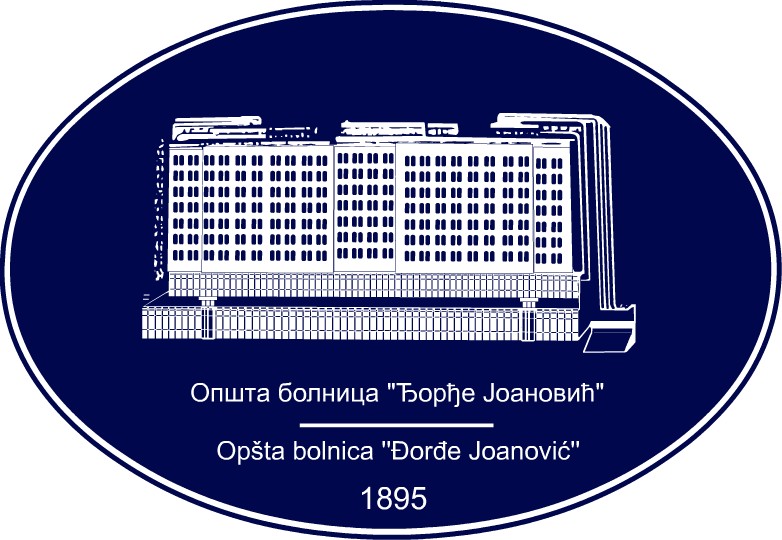 Dana  19.03.2020. godineDelovodni broj konkursne dokumentacije: 13 – 531/1Mart  2020. godineNa osnovu čl. 32. i 61. Zakona o javnim nabavkama („Službeni glasnik RS”, br. 124/12, 14/15 i 68/15, u daljem tekstu: ZJN), čl. 2. Pravilnika o obaveznim elementima konkursne dokumentacije u postupcima javnih nabavki i načinu dokazivanja ispunjenosti uslova („Službeni glasnik RS”, br. 86/15), Odluke o pokretanju postupka javne nabavke 22/2020 del.broj 13-528, Rešenja o obrazovanju komisije za javnu nabavku 22/2020 del.broj 13-529, pripremljena je:KONKURSNA DOKUMENTACIJAu otvorenom postupku sa zaključenjem okvirnog sporazumaOdržavanje medicinske opremeJN 22/2020Konkursna dokumentacija sadrži:Konkursna dokumentacija ima ukupno 145 strana. I   OPŠTI PODACI O JAVNOJ NABAVCI 1. Podaci o naručiocuNaručilac: Opšta bolnica „Đorđe Joanović“Adresa: Dr Vase Savića br. 5, 23000 ZrenjaninInternet stranica: www.bolnica.org.rs2. Vrsta postupka javne nabavkePredmetna javna nabavka se sprovodi u otvorenom postupku, u skladu sa Zakonom i podzakonskim aktima kojima se uređuju javne nabavke.3. Predmet javne nabavkePredmet javne nabavke br. 22/2020 su usluge – Održavanje medicinske opremeORN: Usluge popravke i održavanja medicinske opreme - 504210004. PartijeNabavka je oblikovana u 62 partije i to:   P 1. Redovan servis i održavanje gastroskopa Fujinon EG-250WR5     P 2. Održavanje kolonoskopa Fujinon EC-250WI5    P 3. Redovan servis i održavanje kolonoskopa Olympus CF-Q165L    P 4. Redovan servis i održavanje gastroskopa Olympus GIF-H170    P 5. Redovan servis i održavanje transportnog inkubatora STM Baby Cristina Cobams   P 6. Redovan servis i održavanje stacionarnog inkubatora Medicina MI-97   P 7. Redovan servis i održavanje aparata za anesteziju Drager Fabius GS    P 8. Redovan servis i održavanje aparata za anesteziju Drager Fabius CE   P 9. Redovan servis i održavanje respiratora Drager Savina   P10.Redovan servis i održavanje stacionarnog inkubatora Drager C 2000   P11.Redovan servis i održavanje stacionarnog inkubatora Drager Caleo   P12.Redovan servis i održavanje reanimacionog stola Drager Resuscitaire RW82   P13.Redovan servis i održavanje stacionarnog pacijent monitora Drager Infinity Vista    P14.Etaloniranje laboratorijskih jednokanalnih i multikanalnih pipeta   P15.Etaloniranje digitalnog termometra Testo 926   P16.Etaloniranje digitalnog stroboskopa Stroboscope DT-2350PD   P17.Etaloniranje digitalne štoperice Q&Q HS45   P18.Redovan servis i održavanje laminarne komore Telstar Cytostar   P19.Redovan servis i održavanje autoklava Getinge HS-33   P20.Redovan servis i održavanje autoklava Getinge GE-6610-EFL   P21.Redovan servis i održavanje autoklava Getinge GE-6610-ER-2   P22.Redovan servis i održavanje laboratorijske centrifuge Jouan KR4i    P23.Redovan servis i održavanje stacionarnog inkubatora Atom V-2200   P24.Redovan servis i održavanje transportnog inkubatora Atom V-808   P25.Redovan servis i održavanje reanimacionog stola Atom V-505   P26.Redovan servis i održavanje respiratora Hamilton Raphael XTC   P27.Redovan servis i održavanje respiratora Hamilton Galileo Gold   P28.Redovan servis i održavanje respiratora Hamilton C2   P29.Redovan servis i održavanje respiratora Hamilton C1   P30.Redovan servis i održavanje defibrilatora Nihon Kohden Cardiolife TEC-7721K/5521K/5621/5631   P31.Redovan servis i održavanje Stress Test sistema Nihon Kohden ECG-1550K/Valiant Plus/Tango           trake Valiant Plus   P32.Redovan servis i održavanje EMG aparata Nihon Kohden MEB-9204K   P33.Redovan servis i održavanje pacijent monitora Nihon Kohden serije BSM-2300   P34.Redovan servis i održavanje pacijent monitora Nihon Kohden serije BSM-5100   P35.Redovan servis i održavanje pacijent monitora Nihon Kohden serije PVM-2700   P36.Redovan servis i održavanje pacijent monitora Datex Ohmeda S/5   P37.Redovan servis i održavanje pacijent monitora Biolight M8000A   P38.Redovan servis i održavanje defibrilatora Medtronic LifePack 20   P39.Redovan servis i održavanje defibrilatora Metrax Primedic Defi Monitor  XD100   P40.Redovan servis i održavanje defibrilatora Innomed Cardio Aid 360D   P41.Redovan servis i održavanje laboratorijske centrifuge Eppendorf 5702R   P42.Redovan servis i održavanje laboratorijske centrifuge Hettich Universal 320R   P43.Redovan servis i održavanje reverzne osmoze Fresenius Medical Care Aqua B        P44.Redovan servis i održavanje reverzne osmoze CST Demio 25   P45.Remont, podešavanje i baždarenje ventila sigurnosti na autoklavima proizvođača Sutjeska        P46.Remont, podešavanje i baždarenje ventila sigurnosti na autoklavima Pproizvođača Getinge   P47.Redovno overavanje manometara za merenje krvnog pritiska   P48.Etaloniranje zamrzivača sa dubokim zamrzavanjem Dairei ULTF 80   P49.Održavanje RTG aparata Visaris Vison V   P50.Redovan servis i održavanje mamografa Siemens Mammomat 1000   P51.Servis i održavanje ortopedskog motorizovanog sistema Aesculap   P52.Servis i održavanje resetoskopa Tekno   P53.Servis i održavanje resetoskopa Karl Storz   P54.Servis teleskopske optike Tekno 10mm 0º    P55.Servis teleskopske optike Olympus 4mm 30º HD   P56.Servis i održavanje injektomata Argus 600S   P57.Redovan servis i održavanje EEG aparata Nihon Kohden 1200K   P58.Servis i održavanje EKG aparata Nihon Kohden Cardiofax ECG-9620M    P59.Servis i održavanje CTG aparata Huntleigh Healthcare BD4000   P60.Servis i održavanje CTG aparata Bistos BT-350   P61.Servis i održavanje elektrokauterske jedinice Erbe Vio 300D   P62.Servis i održavanje kreveta za intenzivnu negu Hill-Rom Avanguard 12005. Cilj postupkaPostupak javne nabavke se sprovodi radi zaključenja ugovora o javnoj nabavci.6. Kontakt (lice ili služba) Služba javnih nabavki i komercijalnih poslova tel. 023/513-266 E - mail adresa i fax: nabavke.bolnicazr@gmail.com,                                  fax: 023/534-712 II TEHNIČKA DOKUMENTACIJAPonuđač daje naručiocu punu garanciju za kvalitet izvršenih usluga. Ponuđač garantuje da će izvršene usluge u potpunosti odgovarati tehničkim specifikacijama i tehničkim uslovima iz konkursne dokumentacije. Ugovorena usluga smatraće se odgovarajućom, u smislu čl. 3. st. 1. tač. 32. ZJN, ukoliko ispunjavaju sve zahteve iz specifikacije navedene u poglavlju V konkursne dokumentacije.Broj usluga koje su predmet javne nabavke predstavljaju okvirne količine za potrebe Naručioca i to za period od godinu dana.  Ukupna ugovorena količina usluga zavisi od stvarnih potreba Naručioca i može da se razlikuje od okvirnih količina navedenih u konkursnoj dokumentaciji. Ponuđač se obavezuje da će dobro, koje će prilikom servisa izabrani ponuđač ugrađivati u aparate na kojima se vrši usluga održavanja, po kvalitetu odgovarati važećim standardima i da će prilikom isporuke posedovati propisanu, prateću dokumentaciju.                                                                 ___________________________                                                         M.P.                 Potpis ovlašćenog lica ponuđačaIII  USLOVI ZA UČEŠĆE U POSTUPKU JAVNE NABAVKE IZ ČL. 75. I 76. ZJN I UPUTSTVO KAKO SE DOKAZUJE ISPUNJENOST TIH USLOVAOBAVEZNI USLOVIU postupku predmetne javne nabavke ponuđač mora da dokaže da ispunjava obavezne uslove za učešće, definisane čl. 75. ZJN, a ispunjenost obaveznih uslova za učešće u postupku predmetne javne nabavke, dokazuje na način definisan u sledećoj tabeli, i to:DODATNI USLOVIPonuđač koji učestvuje u postupku predmetne javne nabavke mora ispuniti dodatne uslove za učešće u postupku javne nabavke, definisane ovom konkursnom dokumentacijom, a ispunjenost dodatnih uslova ponuđač dokazuje na način definisan u narednoj tabeli, i to:     Partija 1 - Redovan servis i održavanje gastroskopa Fujinon EG-250WR5  TEHNIČKI KAPACITETUSLOV: Ponuđač mora isključivo da ugrađuje originalne rezervne delove za aparate koji su predmet servisiranja.DOKAZ: Ponuđač dostvalja potvrdu o snabdevanju originalnim rezervnim delovima od proizvođača, ili potvrda lica koje je ovlašćeno da distribuira originalne delove za aparate proizvođača Fujinon, u ovom slučaju ponuđač za to lice mora da dostavi ovlašćenje koje dokazuje da je lice koje ponuđača snabdeva originalnim rezervnim delovima ovlašćeno za njihovu distribuciju, ili potvrdu proizvođača aparata da je ponuđač ovlašćen servis.NAPOMENA: Naručilac zadržava pravo da u fazi ocene ponuda zahtev dostavljanje originalnih potvrda na uvid.KADROVSKI KAPACITETUSLOV: Ponuđač mora da poseduje određeni kadrovski kapacitet, odnosno da obezbedi kontinuirano servisiranje svakog modela aparata koji je predmet servisiranja od strane obučenih servisera za sve vreme trajanja ugovora. U tom smislu ponuđač mora da poseduje minimum dva (2) stalno zaposlena, ili na drugi zakonom uređen način, angažovana servisera koji poseduju obuke za svaki model aparata koji je predmet servisiranja. Ponuđač može da angažuje i lica koja nemaju državljanstvo Republike Srbije u skladu sa zakonom o zapošljavanju stranih lica.  DOKAZ: Ponuđač dostavlja kopije originalnih validnih sertifikata proizvođača Fujinon, koji su overeni od strane proizvođača, ili proizvođačevog trening centra, za minimum dva servisera za svaki od aparata koji je predmet servisiranja.Ukoliko se na nekom od sertifikata ne može zaključiti da se odnosi na obuku za konkretan aparat koji je predmet servisiranja dostaviti izjavu proizvođača da taj sertifikat pokriva obuku za konkretan aparat.  Za angažman lica koja nemaju državljanstvo Republike Srbije ponuđač je obavezan pored sertifikata dostavi i radnu dozvolu lica koje angažuje, a sve u skladu sa zakonom o zapošljavanju stranih lica.Za svakog od servisera neophodno je dostaviti i kopiju prijave kod PIO-a ili važeći ugovor o radnom angažmanu.NAPOMENA: Naručiocu je od izuzetnog značaja za obavljanje svoje delatnosti da ponuđači poseduju sve zahtevane dokaze o radnom angažmanu obučenih servisera kako bi se omogućilo potpisivanje ugovora sa ponuđačima koji imaju odgovarajući tehnički i kadrovski kapacitet. Naručilac neće prihvatiti lica koja nemaju državljanstvo Republike Srbije ukoliko ponuđač za ta lica ne dostavi uz ponudu kopiju radne dozvole. Izdavanje ovakve dozvole je složena procedura uređena zakonom i ne može ponuđač ni na jedan način da garantuje da će lice koje on ima nameru da angažuje zaista i dobiti dozvolu od organa Republike Srbije za rad.  Naručilac zadržava pravo da u fazi ocene ponuda zahteva dostavljanje originalnih sertifikata na uvid.Ponuđač je dužan da uz konkursnu dokumentaciju dostavi kompletan cenovnik rezervnih delova sa iskazanim cenama putnog troška, radnog sata servisera u putu i na terenu na CD/DVD mediju i izvod iz cenovnika osnovnih rerzervnih delova sa iskazanim cenama putnog troška, radnog sata servisera u putu i na terenu.       Partija 2 - Održavanje kolonoskopa Fujinon EC-250WI5Dodatni uslov: Naručilac polazeći od činjenice da je predmet javne nabavke servisiranje medicinskih aparata, te značaja koji oprema koja je predmet servisa (i u smislu redovnog održavanja, i u smislu popravki) ima sa apsekta delatnosti koju naručilac obavlja, Naručilac postavlja i određene dodatne uslove kako bi obezbedio kvalitetnu i adekvatnu realizaciju ugovora. Odnosno da obezbedi da se kao učesnici postupka javne nabavke pojave ponuđači koji imaju odgovarajući tehnički i kadrovski kapacitet.TEHNIČKI KAPACITETUSLOV: Ponuđač mora isključivo da ugrađuje originalne rezervne delove za aparate koji su predmet servisiranja.DOKAZ: Ponuđač dostvalja potvrdu o snabdevanju originalnim rezervnim delovima od proizvođača, ili potvrda lica koje je ovlašćeno da distribuira originalne delove za aparate proizvođača Fujinon, u ovom slučaju ponuđač za to lice mora da dostavi ovlašćenje koje dokazuje da je lice koje ponuđača snabdeva originalnim rezervnim delovima ovlašćeno za njihovu distribuciju, ili potvrdu proizvođača aparata da je ponuđač ovlašćen servis.NAPOMENA: Naručilac zadržava pravo da u fazi ocene ponuda zahtev dostavljanje originalnih potvrda na uvid.KADROVSKI KAPACITETUSLOV: Ponuđač mora da poseduje određeni kadrovski kapacitet. Odnosno da obezbedi kontinuirano servisiranje svakog modela aparata koji je predmet servisiranja od strane obučenih servisera za sve vreme trajanja ugovora. U tom smislu ponuđač mora da poseduje minimum dva (2) stalno zaposlena, ili na drugi zakonom uređen način, angažovana servisera koji poseduju obuke za svaki model aparata koji je predmet servisiranja. Ponuđač može da angažuje i lica koja nemaju državljanstvo Republike Srbije u skladu sa zakonom o zapošljavanju stranih lica.  DOKAZ: Ponuđač dostavlja kopije originalnih validnih sertifikata proizvođača Fujinon, koji su overeni od strane proizvođača, ili proizvođačevog trening centra, za minimum dva servisera za svaki od aparata koji je predmet servisiranja.Ukoliko se na nekom od sertifikata ne može zaključiti da se odnosi na obuku za konkretan aparat koji je predmet servisiranja dostaviti izjavu proizvođača da taj sertifikat pokriva obuku za konkretan aparat.  Za angažman lica koja nemaju državljanstvo Republike Srbije ponuđač je obavezan pored sertifikata dostavi i radnu dozvolu lica koje angažuje, a sve u skladu sa zakonom o zapošljavanju stranih lica.Za svakog od servisera neophodno je dostaviti i kopiju prijave kod PIO-a ili važeći ugovor o radnom angažmanu.NAPOMENA: Naručiocu je od izuzetnog značaja za obavljanje svoje delatnosti da ponuđači poseduju sve zahtevane dokaze o radnom angažmanu obučenih servisera kako bi se omogućilo potpisivanje ugovora sa ponuđačima koji imaju odgovarajući tehnički i kadrovski kapacitet. Naručilac neće prihvatiti lica koja nemaju državljanstvo Republike Srbije ukoliko ponuđač za ta lica ne dostavi uz ponudu kopiju radne dozvole. Izdavanje ovakve dozvole je složena procedura uređena zakonom i ne može ponuđač ni na jedan način da garantuje da će lice koje on ima nameru da angažuje zaista i dobiti dozvolu od organa Republike Srbije za rad.  Naručilac zadržava pravo da u fazi ocene ponuda zahteva dostavljanje originalnih sertifikata na uvid.Ponuđač je dužan da uz konkursnu dokumentaciju dostavi kompletan cenovnik rezervnih delova sa iskazanim cenama putnog troška, radnog sata servisera u putu i na terenu na CD/DVD mediju i izvod iz cenovnika osnovnih rerzervnih delova sa iskazanim cenama putnog troška, radnog sata servisera u putu i na terenu.       Partija 3 - Redovan servis i održavanje kolonoskopa Olympus CF-Q165LDodatni uslov: Naručilac polazeći od činjenice da je predmet javne nabavke servisiranje medicinskih aparata, te značaja koji oprema koja je predmet servisa (i u smislu redovnog održavanja, i u smislu popravki) ima sa apsekta delatnosti koju naručilac obavlja, Naručilac postavlja i određene dodatne uslove kako bi obezbedio kvalitetnu i adekvatnu realizaciju ugovora. Odnosno da obezbedi da se kao učesnici postupka javne nabavke pojave ponuđači koji imaju odgovarajući tehnički i kadrovski kapacitet.TEHNIČKI KAPACITETUSLOV: Ponuđač mora isključivo da ugrađuje originalne rezervne delove za aparate koji su predmet servisiranja.DOKAZ: Ponuđač dostavlja potvrdu o snabdevanju originalnim rezervnim delovima od proizvođača, ili potvrda lica koje je ovlašćeno da distribuira originalne delove za aparate proizvođača Olympus, u ovom slučaju ponuđač za to lice mora da dostavi ovlašćenje koje dokazuje da je lice koje ponuđača snabdeva originalnim rezervnim delovima ovlašćeno za njihovu distribuciju, ili potvrdu proizvođača aparata da je ponuđač ovlašćen servis.NAPOMENA: Naručilac zadržava pravo da u fazi ocene ponuda zahtev dostavljanje originalnih potvrda na uvid.KADROVSKI KAPACITETUSLOV: Ponuđač mora da poseduje određeni kadrovski kapacitet. Odnosno da obezbedi kontinuirano servisiranje svakog modela aparata koji je predmet servisiranja od strane obučenih servisera za sve vreme trajanja ugovora. U tom smislu ponuđač mora da poseduje minimum jednog (1) stalno zaposlenog, ili na drugi zakonom uređen način, angažovana servisera koji poseduju obuke za svaki model aparata koji je predmet servisiranja. Ponuđač može da angažuje i lica koja nemaju državljanstvo Republike Srbije u skladu sa zakonom o zapošljavanju stranih lica.  DOKAZ: Ponuđač dostavlja kopije originalnih validnih sertifikata proizvođača Olympus, koji su overeni od strane proizvođača, ili proizvođačevog trening centra, za minimum jednog servisera za svaki od aparata koji je predmet servisiranja.Ukoliko se na nekom od sertifikata ne može zaključiti da se odnosi na obuku za konkretan aparat koji je predmet servisiranja dostaviti izjavu proizvođača da taj sertifikat pokriva obuku za konkretan aparat.  Za angažman lica koja nemaju državljanstvo Republike Srbije ponuđač je obavezan pored sertifikata dostavi i radnu dozvolu lica koje angažuje, a sve u skladu sa zakonom o zapošljavanju stranih lica.Za svakog od servisera neophodno je dostaviti i kopiju prijave kod PIO-a ili važeći ugovor o radnom angažmanu.NAPOMENA: Naručiocu je od izuzetnog značaja za obavljanje svoje delatnosti da ponuđači poseduju sve zahtevane dokaze o radnom angažmanu obučenih servisera kako bi se omogućilo potpisivanje ugovora sa ponuđačima koji imaju odgovarajući tehnički i kadrovski kapacitet. Naručilac neće prihvatiti lica koja nemaju državljanstvo Republike Srbije ukoliko ponuđač za ta lica ne dostavi uz ponudu kopiju radne dozvole. Izdavanje ovakve dozvole je složena procedura uređena zakonom i ne može ponuđač ni na jedan način da garantuje da će lice koje on ima nameru da angažuje zaista i dobiti dozvolu od organa Republike Srbije za rad.  Naručilac zadržava pravo da u fazi ocene ponuda zahteva dostavljanje originalnih sertifikata na uvid.Ponuđač je dužan da uz konkursnu dokumentaciju dostavi kompletan cenovnik rezervnih delova sa iskazanim cenama putnog troška, radnog sata servisera u putu i na terenu na CD/DVD mediju i izvod iz cenovnika osnovnih rerzervnih delova sa iskazanim cenama putnog troška, radnog sata servisera u putu i na terenu.       Partija 4 - Redovan servis i održavanje gastroskopa Olympus GIF-H170 Dodatni uslov: Naručilac polazeći od činjenice da je predmet javne nabavke servisiranje medicinskih aparata, te značaja koji oprema koja je predmet servisa (i u smislu redovnog održavanja, i u smislu popravki) ima sa apsekta delatnosti koju naručilac obavlja, Naručilac postavlja i određene dodatne uslove kako bi obezbedio kvalitetnu i adekvatnu realizaciju ugovora. Odnosno da obezbedi da se kao učesnici postupka javne nabavke pojave ponuđači koji imaju odgovarajući tehnički i kadrovski kapacitet.TEHNIČKI KAPACITETUSLOV: Ponuđač mora isključivo da ugrađuje originalne rezervne delove za aparate koji su predmet servisiranja.DOKAZ: Ponuđač dostavlja potvrdu o snabdevanju originalnim rezervnim delovima od proizvođača, ili potvrda lica koje je ovlašćeno da distribuira originalne delove za aparate proizvođača Olympus, u ovom slučaju ponuđač za to lice mora da dostavi ovlašćenje koje dokazuje da je lice koje ponuđača snabdeva originalnim rezervnim delovima ovlašćeno za njihovu distribuciju, ili potvrdu proizvođača aparata da je ponuđač ovlašćen servis.NAPOMENA: Naručilac zadržava pravo da u fazi ocene ponuda zahtev dostavljanje originalnih potvrda na uvid.KADROVSKI KAPACITETUSLOV: Ponuđač mora da poseduje određeni kadrovski kapacitet. Odnosno da obezbedi kontinuirano servisiranje svakog modela aparata koji je predmet servisiranja od strane obučenih servisera za sve vreme trajanja ugovora. U tom smislu ponuđač mora da poseduje minimum jednog (1) stalno zaposlenog, ili na drugi zakonom uređen način, angažovana servisera koji poseduju obuke za svaki model aparata koji je predmet servisiranja. Ponuđač može da angažuje i lica koja nemaju državljanstvo Republike Srbije u skladu sa zakonom o zapošljavanju stranih lica.  DOKAZ: Ponuđač dostavlja kopije originalnih validnih sertifikata proizvođača Olympus, koji su overeni od strane proizvođača, ili proizvođačevog trening centra, za minimum jednog servisera za svaki od aparata koji je predmet servisiranja.Ukoliko se na nekom od sertifikata ne može zaključiti da se odnosi na obuku za konkretan aparat koji je predmet servisiranja dostaviti izjavu proizvođača da taj sertifikat pokriva obuku za konkretan aparat.  Za angažman lica koja nemaju državljanstvo Republike Srbije ponuđač je obavezan pored sertifikata dostavi i radnu dozvolu lica koje angažuje, a sve u skladu sa zakonom o zapošljavanju stranih lica.Za svakog od servisera neophodno je dostaviti i kopiju prijave kod PIO-a ili važeći ugovor o radnom angažmanu.NAPOMENA: Naručiocu je od izuzetnog značaja za obavljanje svoje delatnosti da ponuđači poseduju sve zahtevane dokaze o radnom angažmanu obučenih servisera kako bi se omogućilo potpisivanje ugovora sa ponuđačima koji imaju odgovarajući tehnički i kadrovski kapacitet. Naručilac neće prihvatiti lica koja nemaju državljanstvo Republike Srbije ukoliko ponuđač za ta lica ne dostavi uz ponudu kopiju radne dozvole. Izdavanje ovakve dozvole je složena procedura uređena zakonom i ne može ponuđač ni na jedan način da garantuje da će lice koje on ima nameru da angažuje zaista i dobiti dozvolu od organa Republike Srbije za rad.  Naručilac zadržava pravo da u fazi ocene ponuda zahteva dostavljanje originalnih sertifikata na uvid.Ponuđač je dužan da uz konkursnu dokumentaciju dostavi kompletan cenovnik rezervnih delova sa iskazanim cenama putnog troška, radnog sata servisera u putu i na terenu na CD/DVD mediju i izvod iz cenovnika osnovnih rerzervnih delova sa iskazanim cenama putnog troška, radnog sata servisera u putu i na terenu.       Partija 5 - Redovan servis i održavanje transportnog inkubatora STM Baby Cristina CobamsDodatni uslov: Naručilac polazeći od činjenice da je predmet javne nabavke servisiranje medicinskih aparata, te značaja koji oprema koja je predmet servisa (i u smislu redovnog održavanja, i u smislu popravki) ima sa apsekta delatnosti koju naručilac obavlja, Naručilac postavlja i određene dodatne uslove kako bi obezbedio kvalitetnu i adekvatnu realizaciju ugovora. Odnosno da obezbedi da se kao učesnici postupka javne nabavke pojave ponuđači koji imaju odgovarajući tehnički i kadrovski kapacitet.TEHNIČKI KAPACITETUSLOV: Ponuđač mora isključivo da ugrađuje originalne rezervne delove za aparate koji su predmet servisiranja.DOKAZ: Ponuđač dostavlja potvrdu o snabdevanju originalnim rezervnim delovima od proizvođača, ili potvrda lica koje je ovlašćeno da distribuira originalne delove za aparate proizvođača Cobams, u ovom slučaju ponuđač za to lice mora da dostavi ovlašćenje koje dokazuje da je lice koje ponuđača snabdeva originalnim rezervnim delovima ovlašćeno za njihovu distribuciju, ili potvrdu proizvođača aparata da je ponuđač ovlašćen servis.NAPOMENA: Naručilac zadržava pravo da u fazi ocene ponuda zahtev dostavljanje originalnih potvrda na uvid.KADROVSKI KAPACITETUSLOV: Ponuđač mora da poseduje određeni kadrovski kapacitet. Odnosno da obezbedi kontinuirano servisiranje svakog modela aparata koji je predmet servisiranja od strane obučenih servisera za sve vreme trajanja ugovora. U tom smislu ponuđač mora da poseduje minimum jednog (1) stalno zaposlenog, ili na drugi zakonom uređen način, angažovana servisera koji poseduju obuke za svaki model aparata koji je predmet servisiranja. Ponuđač može da angažuje i lica koja nemaju državljanstvo Republike Srbije u skladu sa zakonom o zapošljavanju stranih lica.  DOKAZ: Ponuđač dostavlja kopije originalnih validnih sertifikata proizvođača Cobams, koji su overeni od strane proizvođača, ili proizvođačevog trening centra, za minimum jednog servisera za svaki od aparata koji je predmet servisiranja.Ukoliko se na nekom od sertifikata ne može zaključiti da se odnosi na obuku za konkretan aparat koji je predmet servisiranja dostaviti izjavu proizvođača da taj sertifikat pokriva obuku za konkretan aparat.  Za angažman lica koja nemaju državljanstvo Republike Srbije ponuđač je obavezan pored sertifikata dostavi i radnu dozvolu lica koje angažuje, a sve u skladu sa zakonom o zapošljavanju stranih lica.Za svakog od servisera neophodno je dostaviti i kopiju prijave kod PIO-a ili važeći ugovor o radnom angažmanu.NAPOMENA: Naručiocu je od izuzetnog značaja za obavljanje svoje delatnosti da ponuđači poseduju sve zahtevane dokaze o radnom angažmanu obučenih servisera kako bi se omogućilo potpisivanje ugovora sa ponuđačima koji imaju odgovarajući tehnički i kadrovski kapacitet. Naručilac neće prihvatiti lica koja nemaju državljanstvo Republike Srbije ukoliko ponuđač za ta lica ne dostavi uz ponudu kopiju radne dozvole. Izdavanje ovakve dozvole je složena procedura uređena zakonom i ne može ponuđač ni na jedan način da garantuje da će lice koje on ima nameru da angažuje zaista i dobiti dozvolu od organa Republike Srbije za rad.  Naručilac zadržava pravo da u fazi ocene ponuda zahteva dostavljanje originalnih sertifikata na uvid.Ponuđač je dužan da uz konkursnu dokumentaciju dostavi kompletan cenovnik rezervnih delova sa iskazanim cenama putnog troška, radnog sata servisera u putu i na terenu na CD/DVD mediju i izvod iz cenovnika osnovnih rerzervnih delova sa iskazanim cenama putnog troška, radnog sata servisera u putu i na terenu.       Partija 6 - Redovan servis i održavanje stacionarnog inkubatora Medicina MI-97Dodatni uslov: posedovanje standarda ISO 9001:2008 i Izjava pod punom materijalnom i krivičnom odgovornošću da ponuđač raspolaže lager listom rezervnih delova.Ponuđač je dužan da uz konkursnu dokumentaciju dostavi kompletan cenovnik rezervnih delova sa iskazanim cenama putnog troška, radnog sata servisera u putu i na terenu na CD/DVD mediju i izvod iz cenovnika osnovnih rerzervnih delova sa iskazanim cenama putnog troška, radnog sata servisera u putu i na terenu.       Partije 7., 8., 9., 10., 11., 12. i 13. - Redovan servis i održavanje aparata za anesteziju Drager        Fabius GS, aparata za anesteziju Drager Fabius CE, stacionarnog respiratora Drager Savina,        stacionarnog inkubatora Drager C 2000, stacionarnog inkubatora Drager Caleo,        reanimacionog stola Drager Resuscitaire RW82 i pacijent monitora Drager Infinity VistaDodatni uslov: Naručilac polazeći od činjenice da je predmet javne nabavke servisiranje medicinskih aparata, te značaja koji oprema koja je predmet servisa (i u smislu redovnog održavanja, i u smislu popravki) ima sa apsekta delatnosti koju naručilac obavlja, Naručilac postavlja i određene dodatne uslove kako bi obezbedio kvalitetnu i adekvatnu realizaciju ugovora. Odnosno da obezbedi da se kao učesnici postupka javne nabavke pojave ponuđači koji imaju odgovarajući tehnički i kadrovski kapacitet.KADROVSKI KAPACITETUSLOV: Ponuđač je u obavezi da obezbedi kontinuirano servisiranje svakog modela aparata koji je predmet servisiranja i to od strane obučenih servisera za sve vreme trajanja ugovora. U tom smislu je ponuđač u obavezi da poseduje minimum jednog (1) stalno zaposlenog ili na drugi, zakonom uređen način, angažovanog servisera, koji je obučen za model aparata koji je predmet servisiranja. Ponuđač može da angažuje i lica koja nemaju državljanstvo RS u skladu sa zakonom o zapošljavanju stranih lica.DOKAZ: Ponuđač dostavlja fotokopiju važećeg sertifikata o obučenosti za minimum jednog izvršioca posla-servisera, koji su overeni od strane proizvođača ili proizvođačevog trening centra, za svaki od aparata koji je  predmet servisiranja. Ukoliko se na nekom od sertifikata ne može sa sigurnošću utvrditi da se odnosi na obuku za konkretan aparat koji je predmet servisiranja, dostaviti izjavu proizvođača da taj sertifikat pokriva obuku za konkretan aparat.Ponuđač dostavlja (za svakog servisera) kopiju važećeg ugovora o radnom angažmanu ili kopiju prijave kod PIO. Za angažman lica koja nemaju državljanstvo RS ponuđač je u obavezi da dostavi i radnu dozvolu lica koje angažuje, a sve u skladu sa zakonom o zapošljavanju stranih lica.TEHNIČKI KAPACITETUSLOV: Ponuđač je u obavezi da ugrađuje originalne rezervne delove ili odgovarajuće za aparate koji su predmet servisiranja.DOKAZ: Ponuđač dostavlja potvrdu o snabdevanju originalnim rezervnim delovima od proizvođača ili potvrdu lica koje je ovlašćeno da distribuira originalne rezervne delove (distributer). U slučaju da ponuđač dostavlja potvrdu distributera, neophodno je dostaviti i ovlašćenje koje dokazuje da je taj distributer ovlašćen za distribuciju originalnih rezervnih delova ili potvrdu proizvođača aparata da je ponuđač ovlašćeni servis.iliPonuđač dostavlja potvrdu od dobavljača rezervnih delova da će ponuđač za potrebe realizacije ugovora iz ove nabavke biti snabdevan odgovarajućim/kompatibilnim rezervnim delovima koji su u potpunosti po kvalitetu, nameni i bezbednosti upotrebe, ekvivalentni originalnim rezervnim delovima (sa kataloškim brojevima proizvođača) koji su navedeni za svaku partiju sa obaveznim prikazom pojedinačne cene.Naručilac zadržava pravo u cilju provere prilikom realizacije ugovora da u slučaju ugradnje odgovarajućih/kompatibilnih delova zatraži od ponuđača da dostavi „Izjavu o kompatibilnosti overenu od strane proizvođača kompatibilnih delova“ za svaki neoriginalan deo pre ugradnje.Ponuđač takođe dostavlja Izjavu pod punom materijalnom i krivičnom odgovornošću da će tokom realizacije ugovora ugrađivati isključivo delove proverenog porekla od proizvođača, ovlašćenog distributera originalnih delova ili dobavljača davaoca potvrde o snabdevanju.       Partija 14 - Etaloniranje laboratorijskih jednokanalnih i multikanalnih pipetaDodatni uslov: da je ponuđač akreditovan od strane ATS i da ima standard SRPS ISO/IEC 17025 prema propisanom standardu ISO 8655.       Partija 15 - Etaloniranje digitalnog termometra Testo 926Dodatni uslov: da je ponuđač akreditovan od strane ATS i da ima standard SRPS ISO/IEC 17025 prema propisanom standardu DKD-R5-1:2003.       Partija 16 - Etaloniranje digitalnog stroboskopa Stroboscope DT-2350PDDodatni uslov: da je ponuđač akreditovan od strane ATS.       Partija 17 - Etaloniranje digitalne štoperice Q&Q HS4Dodatni uslov: da je ponuđač akreditovan od strane ATS.       Partija 18 - Redovan servis i održavanje laminarne komore Telstar CytostarDodatni uslov: da ponuđač poseduje standard ISO 14001:2005 i da ima minimalno dva (2) zaposlena lica tehničke, elektro ili mašinkse struke. Dokazivanje broja zaposlenih putem M obrazaca.       Partija 19 - Redovan servis i održavanje autoklava Getinge HS-33       Dodatni uslov: Naručilac polazeći od činjenice da je predmet javne nabavke servisiranje          medicinskih aparata, te značaja koji oprema koja je predmet servisa (i u smislu redovnog        održavanja, i u smislu popravki) ima sa apsekta delatnosti koju naručilac obavlja, Naručilac        postavlja i određene dodatne uslove kako bi obezbedio kvalitetnu i adekvatnu realizaciju ugovora.        Odnosno da obezbedi da se kao učesnici postupka javne nabavke pojave ponuđači koji imaju        odgovarajući tehnički i kadrovski kapacitet.TEHNIČKI KAPACITETUSLOV: Ponuđač mora isključivo da ugrađuje originalne rezervne delove za aparate koji su predmet servisiranja.DOKAZ: Ponuđač dostavlja potvrdu o snabdevanju originalnim rezervnim delovima od proizvođača, ili potvrda lica koje je ovlašćeno da distribuira originalne delove za aparate proizvođača Getinge, u ovom slučaju ponuđač za to lice mora da dostavi ovlašćenje koje dokazuje da je lice koje ponuđača snabdeva originalnim rezervnim delovima ovlašćeno za njihovu distribuciju, ili potvrdu proizvođača aparata da je ponuđač ovlašćen servis.NAPOMENA: Naručilac zadržava pravo da u fazi ocene ponuda zahtev dostavljanje originalnih potvrda na uvid.KADROVSKI KAPACITETUSLOV: Ponuđač mora da poseduje određeni kadrovski kapacitet. Odnosno da obezbedi kontinuirano servisiranje svakog modela aparata koji je predmet servisiranja od strane obučenih servisera za sve vreme trajanja ugovora. U tom smislu ponuđač mora da poseduje minimum tri (3) stalno zaposlena, ili na drugi zakonom uređen način, angažovana servisera koji poseduju obuke za svaki model aparata koji je predmet servisiranja. Ponuđač može da angažuje i lica koja nemaju državljanstvo Republike Srbije u skladu sa zakonom o zapošljavanju stranih lica.  DOKAZ: Ponuđač dostavlja kopije originalnih validnih sertifikata proizvođača Getinge, koji su overeni od strane proizvođača, ili proizvođačevog trening centra, za minimum tri servisera za svaki od aparata koji je predmet servisiranja.Ukoliko se na nekom od sertifikata ne može zaključiti da se odnosi na obuku za konkretan aparat koji je predmet servisiranja dostaviti izjavu proizvođača da taj sertifikat pokriva obuku za konkretan aparat.  Za angažman lica koja nemaju državljanstvo Republike Srbije ponuđač je obavezan pored sertifikata dostavi i radnu dozvolu lica koje angažuje, a sve u skladu sa zakonom o zapošljavanju stranih lica.Za svakog od servisera neophodno je dostaviti i kopiju prijave kod PIO-a ili važeći ugovor o radnom angažmanu.NAPOMENA: Naručiocu je od izuzetnog značaja za obavljanje svoje delatnosti da ponuđači poseduju sve zahtevane dokaze o radnom angažmanu obučenih servisera kako bi se omogućilo potpisivanje ugovora sa ponuđačima koji imaju odgovarajući tehnički i kadrovski kapacitet. Naručilac neće prihvatiti lica koja nemaju državljanstvo Republike Srbije ukoliko ponuđač za ta lica ne dostavi uz ponudu kopiju radne dozvole. Izdavanje ovakve dozvole je složena procedura uređena zakonom i ne može ponuđač ni na jedan način da garantuje da će lice koje on ima nameru da angažuje zaista i dobiti dozvolu od organa Republike Srbije za rad.  Naručilac zadržava pravo da u fazi ocene ponuda zahteva dostavljanje originalnih sertifikata na uvid.Ponuđač je dužan da uz konkursnu dokumentaciju dostavi kompletan cenovnik rezervnih delova sa iskazanim cenama putnog troška, radnog sata servisera u putu i na terenu na CD/DVD mediju i izvod iz cenovnika osnovnih rerzervnih delova sa iskazanim cenama putnog troška, radnog sata servisera u putu i na terenu.       Partija 20 - Redovan servis i održavanje autoklava Getinge GE-6610-EFLDodatni uslov: Naručilac polazeći od činjenice da je predmet javne nabavke servisiranje medicinskih aparata, te značaja koji oprema koja je predmet servisa (i u smislu redovnog održavanja, i u smislu popravki) ima sa apsekta delatnosti koju naručilac obavlja, Naručilac postavlja i određene dodatne uslove kako bi obezbedio kvalitetnu i adekvatnu realizaciju ugovora. Odnosno da obezbedi da se kao učesnici postupka javne nabavke pojave ponuđači koji imaju odgovarajući tehnički i kadrovski kapacitet.TEHNIČKI KAPACITETUSLOV: Ponuđač mora isključivo da ugrađuje originalne rezervne delove za aparate koji su predmet servisiranja.DOKAZ: Ponuđač dostavlja potvrdu o snabdevanju originalnim rezervnim delovima od proizvođača, ili potvrda lica koje je ovlašćeno da distribuira originalne delove za aparate proizvođača Getinge, u ovom slučaju ponuđač za to lice mora da dostavi ovlašćenje koje dokazuje da je lice koje ponuđača snabdeva originalnim rezervnim delovima ovlašćeno za njihovu distribuciju, ili potvrdu proizvođača aparata da je ponuđač ovlašćen servis.NAPOMENA: Naručilac zadržava pravo da u fazi ocene ponuda zahtev dostavljanje originalnih potvrda na uvid.KADROVSKI KAPACITETUSLOV: Ponuđač mora da poseduje određeni kadrovski kapacitet. Odnosno da obezbedi kontinuirano servisiranje svakog modela aparata koji je predmet servisiranja od strane obučenih servisera za sve vreme trajanja ugovora. U tom smislu ponuđač mora da poseduje minimum tri (3) stalno zaposlena, ili na drugi zakonom uređen način, angažovana servisera koji poseduju obuke za svaki model aparata koji je predmet servisiranja. Ponuđač može da angažuje i lica koja nemaju državljanstvo Republike Srbije u skladu sa zakonom o zapošljavanju stranih lica.  DOKAZ: Ponuđač dostavlja kopiju originalnih validnih sertifikata proizvođača Getinge, koji su overeni od strane proizvođača, ili proizvođačevog trening centra, za minimum tri servisera za svaki od aparata koji je predmet servisiranja.Ukoliko se na nekom od sertifikata ne može zaključiti da se odnosi na obuku za konkretan aparat koji je predmet servisiranja dostaviti izjavu proizvođača da taj sertifikat pokriva obuku za konkretan aparat.  Za angažman lica koja nemaju državljanstvo Republike Srbije ponuđač je obavezan pored sertifikata dostavi i radnu dozvolu lica koje angažuje, a sve u skladu sa zakonom o zapošljavanju stranih lica.Za svakog od servisera neophodno je dostaviti i kopiju prijave kod PIO-a ili važeći ugovor o radnom angažmanu.NAPOMENA: Naručiocu je od izuzetnog značaja za obavljanje svoje delatnosti da ponuđači poseduju sve zahtevane dokaze o radnom angažmanu obučenih servisera kako bi se omogućilo potpisivanje ugovora sa ponuđačima koji imaju odgovarajući tehnički i kadrovski kapacitet. Naručilac neće prihvatiti lica koja nemaju državljanstvo Republike Srbije ukoliko ponuđač za ta lica ne dostavi uz ponudu kopiju radne dozvole. Izdavanje ovakve dozvole je složena procedura uređena zakonom i ne može ponuđač ni na jedan način da garantuje da će lice koje on ima nameru da angažuje zaista i dobiti dozvolu od organa Republike Srbije za rad.  Naručilac zadržava pravo da u fazi ocene ponuda zahteva dostavljanje originalnih sertifikata na uvid.Ponuđač je dužan da uz konkursnu dokumentaciju dostavi kompletan cenovnik rezervnih delova sa iskazanim cenama putnog troška, radnog sata servisera u putu i na terenu na CD/DVD mediju i izvod iz cenovnika osnovnih rerzervnih delova sa iskazanim cenama putnog troška, radnog sata servisera u putu i na terenu.      Partija 21 - Redovan servis i održavanje autoklava Getinge GE-6610-ER-2Dodatni uslov: Naručilac polazeći od činjenice da je predmet javne nabavke servisiranje medicinskih aparata, te značaja koji oprema koja je predmet servisa (i u smislu redovnog održavanja, i u smislu popravki) ima sa apsekta delatnosti koju naručilac obavlja, Naručilac postavlja i određene dodatne uslove kako bi obezbedio kvalitetnu i adekvatnu realizaciju ugovora. Odnosno da obezbedi da se kao učesnici postupka javne nabavke pojave ponuđači koji imaju odgovarajući tehnički i kadrovski kapacitet.TEHNIČKI KAPACITETUSLOV: Ponuđač mora isključivo da ugrađuje originalne rezervne delove za aparate koji su predmet servisiranja.DOKAZ: Ponuđač dostavlja potvrdu o snabdevanju originalnim rezervnim delovima od proizvođača, ili potvrda lica koje je ovlašćeno da distribuira originalne delove za aparate proizvođača Getinge, u ovom slučaju ponuđač za to lice mora da dostavi ovlašćenje koje dokazuje da je lice koje ponuđača snabdeva originalnim rezervnim delovima ovlašćeno za njihovu distribuciju, ili potvrdu proizvođača aparata da je ponuđač ovlašćen servis.NAPOMENA: Naručilac zadržava pravo da u fazi ocene ponuda zahtev dostavljanje originalnih potvrda na uvid.KADROVSKI KAPACITETUSLOV: Ponuđač mora da poseduje određeni kadrovski kapacitet. Odnosno da obezbedi kontinuirano servisiranje svakog modela aparata koji je predmet servisiranja od strane obučenih servisera za sve vreme trajanja ugovora. U tom smislu ponuđač mora da poseduje minimum tri (3) stalno zaposlena, ili na drugi zakonom uređen način, angažovana servisera koji poseduju obuke za svaki model aparata koji je predmet servisiranja. Ponuđač može da angažuje i lica koja nemaju državljanstvo Republike Srbije u skladu sa zakonom o zapošljavanju stranih lica.  DOKAZ: Ponuđač dostavlja kopije originalnih validnih sertifikata proizvođača Getinge, koji su overeni od strane proizvođača, ili proizvođačevog trening centra, za minimum tri servisera za svaki od aparata koji je predmet servisiranja.Ukoliko se na nekom od sertifikata ne može zaključiti da se odnosi na obuku za konkretan aparat koji je predmet servisiranja dostaviti izjavu proizvođača da taj sertifikat pokriva obuku za konkretan aparat.  Za angažman lica koja nemaju državljanstvo Republike Srbije ponuđač je obavezan pored sertifikata dostavi i radnu dozvolu lica koje angažuje, a sve u skladu sa zakonom o zapošljavanju stranih lica.Za svakog od servisera neophodno je dostaviti i kopiju prijave kod PIO-a ili važeći ugovor o radnom angažmanu.NAPOMENA: Naručiocu je od izuzetnog značaja za obavljanje svoje delatnosti da ponuđači poseduju sve zahtevane dokaze o radnom angažmanu obučenih servisera kako bi se omogućilo potpisivanje ugovora sa ponuđačima koji imaju odgovarajući tehnički i kadrovski kapacitet. Naručilac neće prihvatiti lica koja nemaju državljanstvo Republike Srbije ukoliko ponuđač za ta lica ne dostavi uz ponudu kopiju radne dozvole. Izdavanje ovakve dozvole je složena procedura uređena zakonom i ne može ponuđač ni na jedan način da garantuje da će lice koje on ima nameru da angažuje zaista i dobiti dozvolu od organa Republike Srbije za rad.  Naručilac zadržava pravo da u fazi ocene ponuda zahteva dostavljanje originalnih sertifikata na uvid.Ponuđač je dužan da uz konkursnu dokumentaciju dostavi kompletan cenovnik rezervnih delova sa iskazanim cenama putnog troška, radnog sata servisera u putu i na terenu na CD/DVD mediju i izvod iz cenovnika osnovnih rerzervnih delova sa iskazanim cenama putnog troška, radnog sata servisera u putu i na terenu.       Partija 22 - Redovan servis i održavanje laboratorijske centrifuge Jouan KR4i Dodatni uslov: Naručilac polazeći od činjenice da je predmet javne nabavke servisiranje medicinskih aparata, te značaja koji oprema koja je predmet servisa (i u smislu redovnog održavanja, i u smislu popravki) ima sa apsekta delatnosti koju naručilac obavlja, Naručilac postavlja i određene dodatne uslove kako bi obezbedio kvalitetnu i adekvatnu realizaciju ugovora. Odnosno da obezbedi da se kao učesnici postupka javne nabavke pojave ponuđači koji imaju odgovarajući tehnički i kadrovski kapacitet.TEHNIČKI KAPACITETUSLOV: Ponuđač mora isključivo da ugrađuje originalne rezervne delove za aparate koji su predmet servisiranja.DOKAZ: Ponuđač dostavlja potvrdu o snabdevanju originalnim rezervnim delovima od proizvođača, ili potvrda lica koje je ovlašćeno da distribuira originalne delove za aparate proizvođača Jouan, u ovom slučaju ponuđač za to lice mora da dostavi ovlašćenje koje dokazuje da je lice koje ponuđača snabdeva originalnim rezervnim delovima ovlašćeno za njihovu distribuciju, ili potvrdu proizvođača aparata da je ponuđač ovlašćen servis.NAPOMENA: Naručilac zadržava pravo da u fazi ocene ponuda zahtev dostavljanje originalnih potvrda na uvid.KADROVSKI KAPACITETUSLOV: Ponuđač mora da poseduje određeni kadrovski kapacitet. Odnosno da obezbedi kontinuirano servisiranje svakog modela aparata koji je predmet servisiranja od strane obučenih servisera za sve vreme trajanja ugovora. U tom smislu ponuđač mora da poseduje minimum dva (2) stalno zaposlena, ili na drugi zakonom uređen način, angažovana servisera koji poseduju obuke za svaki model aparata koji je predmet servisiranja. Ponuđač može da angažuje i lica koja nemaju državljanstvo Republike Srbije u skladu sa zakonom o zapošljavanju stranih lica.  DOKAZ: Ponuđač dostavlja kopije originalnih validnih sertifikata proizvođača Jouan, koji su overeni od strane proizvođača, ili proizvođačevog trening centra, za minimum dva servisera za svaki od aparata koji je predmet servisiranja.Ukoliko se na nekom od sertifikata ne može zaključiti da se odnosi na obuku za konkretan aparat koji je predmet servisiranja dostaviti izjavu proizvođača da taj sertifikat pokriva obuku za konkretan aparat.  Za angažman lica koja nemaju državljanstvo Republike Srbije ponuđač je obavezan pored sertifikata dostavi i radnu dozvolu lica koje angažuje, a sve u skladu sa zakonom o zapošljavanju stranih lica.Za svakog od servisera neophodno je dostaviti i kopiju prijave kod PIO-a ili važeći ugovor o radnom angažmanu.NAPOMENA: Naručiocu je od izuzetnog značaja za obavljanje svoje delatnosti da ponuđači poseduju sve zahtevane dokaze o radnom angažmanu obučenih servisera kako bi se omogućilo potpisivanje ugovora sa ponuđačima koji imaju odgovarajući tehnički i kadrovski kapacitet. Naručilac neće prihvatiti lica koja nemaju državljanstvo Republike Srbije ukoliko ponuđač za ta lica ne dostavi uz ponudu kopiju radne dozvole. Izdavanje ovakve dozvole je složena procedura uređena zakonom i ne može ponuđač ni na jedan način da garantuje da će lice koje on ima nameru da angažuje zaista i dobiti dozvolu od organa Republike Srbije za rad.  Naručilac zadržava pravo da u fazi ocene ponuda zahteva dostavljanje originalnih sertifikata na uvid.Ponuđač je dužan da uz konkursnu dokumentaciju dostavi kompletan cenovnik rezervnih delova sa iskazanim cenama putnog troška, radnog sata servisera u putu i na terenu na CD/DVD mediju i izvod iz cenovnika osnovnih rerzervnih delova sa iskazanim cenama putnog troška, radnog sata servisera u putu i na terenu.      Partije 23., 24. i 25. - Redovan servis i održavanje  stacionarnog inkubatora Atom V-2200,      transportnog inkubatora Atom V-808 i reanimacionog stola Atom V-505Dodatni uslov: Naručilac polazeći od činjenice da je predmet javne nabavke servisiranje medicinskih aparata, te značaja koji oprema koja je predmet servisa (i u smislu redovnog održavanja, i u smislu popravki) ima sa apsekta delatnosti koju naručilac obavlja, Naručilac postavlja i određene dodatne uslove kako bi obezbedio kvalitetnu i adekvatnu realizaciju ugovora. Odnosno da obezbedi da se kao učesnici postupka javne nabavke pojave ponuđači koji imaju odgovarajući tehnički i kadrovski kapacitet.TEHNIČKI KAPACITETUSLOV: Ponuđač mora isključivo da ugrađuje originalne rezervne delove za aparate koji su predmet servisiranja.DOKAZ: Ponuđač dostavlja potvrdu o snabdevanju originalnim rezervnim delovima od proizvođača, ili potvrda lica koje je ovlašćeno da distribuira originalne delove za aparate proizvođača Atom, u ovom slučaju ponuđač za to lice mora da dostavi ovlašćenje koje dokazuje da je lice koje ponuđača snabdeva originalnim rezervnim delovima ovlašćeno za njihovu distribuciju, ili potvrdu proizvođača aparata da je ponuđač ovlašćen servis.NAPOMENA: Naručilac zadržava pravo da u fazi ocene ponuda zahtev dostavljanje originalnih potvrda na uvid.KADROVSKI KAPACITETUSLOV: Ponuđač mora da poseduje određeni kadrovski kapacitet. Odnosno da obezbedi kontinuirano servisiranje svakog modela aparata koji je predmet servisiranja od strane obučenih servisera za sve vreme trajanja ugovora. U tom smislu ponuđač mora da poseduje minimum dva (2) stalno zaposlena, ili na drugi zakonom uređen način, angažovana servisera koji poseduju obuke za svaki model aparata koji je predmet servisiranja. Ponuđač može da angažuje i lica koja nemaju državljanstvo Republike Srbije u skladu sa zakonom o zapošljavanju stranih lica.  DOKAZ: Ponuđač dostavlja kopije originalnih validnih sertifikata proizvođača Atom, koji su overeni od strane proizvođača, ili proizvođačevog trening centra, za minimum dva servisera za svaki od aparata koji je predmet servisiranja.Ukoliko se na nekom od sertifikata ne može zaključiti da se odnosi na obuku za konkretan aparat koji je predmet servisiranja dostaviti izjavu proizvođača da taj sertifikat pokriva obuku za konkretan aparat.  Za angažman lica koja nemaju državljanstvo Republike Srbije ponuđač je obavezan pored sertifikata dostavi i radnu dozvolu lica koje angažuje, a sve u skladu sa zakonom o zapošljavanju stranih lica.Za svakog od servisera neophodno je dostaviti i kopiju prijave kod PIO-a ili važeći ugovor o radnom angažmanu.NAPOMENA: Naručiocu je od izuzetnog značaja za obavljanje svoje delatnosti da ponuđači poseduju sve zahtevane dokaze o radnom angažmanu obučenih servisera kako bi se omogućilo potpisivanje ugovora sa ponuđačima koji imaju odgovarajući tehnički i kadrovski kapacitet. Naručilac neće prihvatiti lica koja nemaju državljanstvo Republike Srbije ukoliko ponuđač za ta lica ne dostavi uz ponudu kopiju radne dozvole. Izdavanje ovakve dozvole je složena procedura uređena zakonom i ne može ponuđač ni na jedan način da garantuje da će lice koje on ima nameru da angažuje zaista i dobiti dozvolu od organa Republike Srbije za rad.  Naručilac zadržava pravo da u fazi ocene ponuda zahteva dostavljanje originalnih sertifikata na uvid.Ponuđač je dužan da uz konkursnu dokumentaciju dostavi kompletan cenovnik rezervnih delova sa iskazanim cenama putnog troška, radnog sata servisera u putu i na terenu na CD/DVD mediju i izvod iz cenovnika osnovnih rerzervnih delova sa iskazanim cenama putnog troška, radnog sata servisera u putu i na terenu.      Partija 26., 27., 28. i 29. - Redovan servis i održavanje respiratora Hamilton Raphael XTC,      respiratora Hamilton Galileo Gold, respiratora Hamilton C2 i respiratora Hamilton C1Dodatni uslov: Naručilac polazeći od činjenice da je predmet javne nabavke servisiranje medicinskih aparata, te značaja koji oprema koja je predmet servisa (i u smislu redovnog održavanja, i u smislu popravki) ima sa apsekta delatnosti koju naručilac obavlja, Naručilac postavlja i određene dodatne uslove kako bi obezbedio kvalitetnu i adekvatnu realizaciju ugovora. Odnosno da obezbedi da se kao učesnici postupka javne nabavke pojave ponuđači koji imaju odgovarajući tehnički i kadrovski kapacitet.TEHNIČKI KAPACITETUSLOV: Ponuđač mora isključivo da ugrađuje originalne rezervne delove za aparate koji su predmet servisiranja.DOKAZ: Ponuđač dostavlja potvrdu o snabdevanju originalnim rezervnim delovima od proizvođača, ili potvrda lica koje je ovlašćeno da distribuira originalne delove za aparate proizvođača Hamilton, u ovom slučaju ponuđač za to lice mora da dostavi ovlašćenje koje dokazuje da je lice koje ponuđača snabdeva originalnim rezervnim delovima ovlašćeno za njihovu distribuciju, ili potvrdu proizvođača aparata da je ponuđač ovlašćen servis.NAPOMENA: Naručilac zadržava pravo da u fazi ocene ponuda zahtev dostavljanje originalnih potvrda na uvid.KADROVSKI KAPACITETUSLOV: Ponuđač mora da poseduje određeni kadrovski kapacitet. Odnosno da obezbedi kontinuirano servisiranje svakog modela aparata koji je predmet servisiranja od strane obučenih servisera za sve vreme trajanja ugovora. U tom smislu ponuđač mora da poseduje minimum dva (2) stalno zaposlena, ili na drugi zakonom uređen način, angažovana servisera koji poseduju obuke za svaki model aparata koji je predmet servisiranja. Ponuđač može da angažuje i lica koja nemaju državljanstvo Republike Srbije u skladu sa zakonom o zapošljavanju stranih lica.  DOKAZ: Ponuđač dostavlja kopije originalnih validnih sertifikata proizvođača Hamilton, koji su overeni od strane proizvođača, ili proizvođačevog trening centra, za minimum dva servisera za svaki od aparata koji je predmet servisiranja.Ukoliko se na nekom od sertifikata ne može zaključiti da se odnosi na obuku za konkretan aparat koji je predmet servisiranja dostaviti izjavu proizvođača da taj sertifikat pokriva obuku za konkretan aparat.  Za angažman lica koja nemaju državljanstvo Republike Srbije ponuđač je obavezan pored sertifikata dostavi i radnu dozvolu lica koje angažuje, a sve u skladu sa zakonom o zapošljavanju stranih lica.Za svakog od servisera neophodno je dostaviti i kopiju prijave kod PIO-a ili važeći ugovor o radnom angažmanu.NAPOMENA: Naručiocu je od izuzetnog značaja za obavljanje svoje delatnosti da ponuđači poseduju sve zahtevane dokaze o radnom angažmanu obučenih servisera kako bi se omogućilo potpisivanje ugovora sa ponuđačima koji imaju odgovarajući tehnički i kadrovski kapacitet. Naručilac neće prihvatiti lica koja nemaju državljanstvo Republike Srbije ukoliko ponuđač za ta lica ne dostavi uz ponudu kopiju radne dozvole. Izdavanje ovakve dozvole je složena procedura uređena zakonom i ne može ponuđač ni na jedan način da garantuje da će lice koje on ima nameru da angažuje zaista i dobiti dozvolu od organa Republike Srbije za rad.  Naručilac zadržava pravo da u fazi ocene ponuda zahteva dostavljanje originalnih sertifikata na uvid.Ponuđač je dužan da uz konkursnu dokumentaciju dostavi kompletan cenovnik rezervnih delova sa iskazanim cenama putnog troška, radnog sata servisera u putu i na terenu na CD/DVD mediju i izvod iz cenovnika osnovnih rerzervnih delova sa iskazanim cenama putnog troška, radnog sata servisera u putu i na terenu.       Partija 30., 31, 32., 33., 34. i 35.  - Redovan servis i održavanje defibrilatora Nihon Kohden                Cardiolife 7721K/5521K/5621/5631, stress Test sistema Nihon Kohden, EMG aparata Nihon        Kohden MEB-9204K, pacijent monitora Nihon Kohden serije BSM-2300, pacijent monitora        Nihon Kohden serije BSM-5100 i pacijent monitora Nihon Kohden serije PVM-2700Dodatni uslov: Naručilac polazeći od činjenice da je predmet javne nabavke servisiranje medicinskih aparata, te značaja koji oprema koja je predmet servisa (i u smislu redovnog održavanja, i u smislu popravki) ima sa apsekta delatnosti koju naručilac obavlja, Naručilac postavlja i određene dodatne uslove kako bi obezbedio kvalitetnu i adekvatnu realizaciju ugovora. Odnosno da obezbedi da se kao učesnici postupka javne nabavke pojave ponuđači koji imaju odgovarajući tehnički i kadrovski kapacitet.TEHNIČKI KAPACITETUSLOV: Ponuđač mora isključivo da ugrađuje originalne rezervne delove za aparate koji su predmet servisiranja.DOKAZ: Ponuđač dostavlja potvrdu o snabdevanju originalnim rezervnim delovima od proizvođača, ili potvrda lica koje je ovlašćeno da distribuira originalne delove za aparate proizvođača Nihon Kohden, u ovom slučaju ponuđač za to lice mora da dostavi ovlašćenje koje dokazuje da je lice koje ponuđača snabdeva originalnim rezervnim delovima ovlašćeno za njihovu distribuciju, ili potvrdu proizvođača aparata da je ponuđač ovlašćen servis.NAPOMENA: Naručilac zadržava pravo da u fazi ocene ponuda zahtev dostavljanje originalnih potvrda na uvid.KADROVSKI KAPACITETUSLOV: Ponuđač mora da poseduje određeni kadrovski kapacitet. Odnosno da obezbedi kontinuirano servisiranje svakog modela aparata koji je predmet servisiranja od strane obučenih servisera za sve vreme trajanja ugovora. U tom smislu ponuđač mora da poseduje minimum dva (2) stalno zaposlena, ili na drugi zakonom uređen način, angažovana servisera koji poseduju obuke za svaki model aparata koji je predmet servisiranja. Ponuđač može da angažuje i lica koja nemaju državljanstvo Republike Srbije u skladu sa zakonom o zapošljavanju stranih lica.  DOKAZ: Ponuđač dostavlja kopije originalnih validnih sertifikata proizvođača Nihon Kohden, koji su overeni od strane proizvođača, ili proizvođačevog trening centra, za minimum dva servisera za svaki od aparata koji je predmet servisiranja.Ukoliko se na nekom od sertifikata ne može zaključiti da se odnosi na obuku za konkretan aparat koji je predmet servisiranja dostaviti izjavu proizvođača da taj sertifikat pokriva obuku za konkretan aparat.  Za angažman lica koja nemaju državljanstvo Republike Srbije ponuđač je obavezan pored sertifikata dostavi i radnu dozvolu lica koje angažuje, a sve u skladu sa zakonom o zapošljavanju stranih lica.Za svakog od servisera neophodno je dostaviti i kopiju prijave kod PIO-a ili važeći ugovor o radnom angažmanu.NAPOMENA: Naručiocu je od izuzetnog značaja za obavljanje svoje delatnosti da ponuđači poseduju sve zahtevane dokaze o radnom angažmanu obučenih servisera kako bi se omogućilo potpisivanje ugovora sa ponuđačima koji imaju odgovarajući tehnički i kadrovski kapacitet. Naručilac neće prihvatiti lica koja nemaju državljanstvo Republike Srbije ukoliko ponuđač za ta lica ne dostavi uz ponudu kopiju radne dozvole. Izdavanje ovakve dozvole je složena procedura uređena zakonom i ne može ponuđač ni na jedan način da garantuje da će lice koje on ima nameru da angažuje zaista i dobiti dozvolu od organa Republike Srbije za rad.  Naručilac zadržava pravo da u fazi ocene ponuda zahteva dostavljanje originalnih sertifikata na uvid.Ponuđač je dužan da uz konkursnu dokumentaciju dostavi kompletan cenovnik rezervnih delova sa iskazanim cenama putnog troška, radnog sata servisera u putu i na terenu na CD/DVD mediju i izvod iz cenovnika osnovnih rerzervnih delova sa iskazanim cenama putnog troška, radnog sata servisera u putu i na terenu.      Partija 36 - Redovan servis i održavanje pacijent monitora Datex Ohmeda S/5Dodatni uslov: Naručilac polazeći od činjenice da je predmet javne nabavke servisiranje medicinskih aparata, te značaja koji oprema koja je predmet servisa (i u smislu redovnog održavanja, i u smislu popravki) ima sa apsekta delatnosti koju naručilac obavlja, Naručilac postavlja i određene dodatne uslove kako bi obezbedio kvalitetnu i adekvatnu realizaciju ugovora. Odnosno da obezbedi da se kao učesnici postupka javne nabavke pojave ponuđači koji imaju odgovarajući tehnički i kadrovski kapacitet.TEHNIČKI KAPACITETUSLOV: Ponuđač mora isključivo da ugrađuje originalne rezervne delove za aparate koji su predmet servisiranja.DOKAZ: Ponuđač dostavlja potvrdu o snabdevanju originalnim rezervnim delovima od proizvođača, ili potvrda lica koje je ovlašćeno da distribuira originalne delove za aparate proizvođača Datex Ohmeda, u ovom slučaju ponuđač za to lice mora da dostavi ovlašćenje koje dokazuje da je lice koje ponuđača snabdeva originalnim rezervnim delovima ovlašćeno za njihovu distribuciju, ili potvrdu proizvođača aparata da je ponuđač ovlašćen servis.NAPOMENA: Naručilac zadržava pravo da u fazi ocene ponuda zahtev dostavljanje originalnih potvrda na uvid.KADROVSKI KAPACITETUSLOV: Ponuđač mora da poseduje određeni kadrovski kapacitet. Odnosno da obezbedi kontinuirano servisiranje svakog modela aparata koji je predmet servisiranja od strane obučenih servisera za sve vreme trajanja ugovora. U tom smislu ponuđač mora da poseduje minimum dva (2) stalno zaposlena, ili na drugi zakonom uređen način, angažovana servisera koji poseduju obuke za svaki model aparata koji je predmet servisiranja. Ponuđač može da angažuje i lica koja nemaju državljanstvo Republike Srbije u skladu sa zakonom o zapošljavanju stranih lica.  DOKAZ: Ponuđač dostavlja kopije originalnih validnih sertifikata proizvođača Datex Ohmeda, koji su overeni od strane proizvođača, ili proizvođačevog trening centra, za minimum dva servisera za svaki od aparata koji je predmet servisiranja.Ukoliko se na nekom od sertifikata ne može zaključiti da se odnosi na obuku za konkretan aparat koji je predmet servisiranja dostaviti izjavu proizvođača da taj sertifikat pokriva obuku za konkretan aparat.  Za angažman lica koja nemaju državljanstvo Republike Srbije ponuđač je obavezan pored sertifikata dostavi i radnu dozvolu lica koje angažuje, a sve u skladu sa zakonom o zapošljavanju stranih lica.Za svakog od servisera neophodno je dostaviti i kopiju prijave kod PIO-a ili važeći ugovor o radnom angažmanu.NAPOMENA: Naručiocu je od izuzetnog značaja za obavljanje svoje delatnosti da ponuđači poseduju sve zahtevane dokaze o radnom angažmanu obučenih servisera kako bi se omogućilo potpisivanje ugovora sa ponuđačima koji imaju odgovarajući tehnički i kadrovski kapacitet. Naručilac neće prihvatiti lica koja nemaju državljanstvo Republike Srbije ukoliko ponuđač za ta lica ne dostavi uz ponudu kopiju radne dozvole. Izdavanje ovakve dozvole je složena procedura uređena zakonom i ne može ponuđač ni na jedan način da garantuje da će lice koje on ima nameru da angažuje zaista i dobiti dozvolu od organa Republike Srbije za rad.  Naručilac zadržava pravo da u fazi ocene ponuda zahteva dostavljanje originalnih sertifikata na uvid.Ponuđač je dužan da uz konkursnu dokumentaciju dostavi kompletan cenovnik rezervnih delova sa iskazanim cenama putnog troška, radnog sata servisera u putu i na terenu na CD/DVD mediju i izvod iz cenovnika osnovnih rerzervnih delova sa iskazanim cenama putnog troška, radnog sata servisera u putu i na terenu.      Partija 37 - Redovan servis i održavanje pacijent monitora Biolight M8000ADodatni uslov: Naručilac polazeći od činjenice da je predmet javne nabavke servisiranje medicinskih aparata, te značaja koji oprema koja je predmet servisa (i u smislu redovnog održavanja, i u smislu popravki) ima sa apsekta delatnosti koju naručilac obavlja, Naručilac postavlja i određene dodatne uslove kako bi obezbedio kvalitetnu i adekvatnu realizaciju ugovora. Odnosno da obezbedi da se kao učesnici postupka javne nabavke pojave ponuđači koji imaju odgovarajući tehnički i kadrovski kapacitet.TEHNIČKI KAPACITETUSLOV: Ponuđač mora isključivo da ugrađuje originalne rezervne delove za aparate koji su predmet servisiranja.DOKAZ: Potvrda o snabdevanju originalnim rezervnim delovima od proizvođača, ili potvrda lica koje je ovlašćeno da distribuira originalne delove za aparate proizvođača Biolight, u ovom slučaju ponuđač za to lice mora da dostavi ovlašćenje koje dokazuje da je lice koje ponuđača snabdeva originalnim rezervnim delovima ovlašćeno za njihovu distribuciju, ili potvrdu proizvođača aparata da je ponuđač ovlašćen servis.NAPOMENA: Naručilac zadržava pravo da u fazi ocene ponuda zahtev dostavljanje originalnih potvrda na uvid.KADROVSKI KAPACITETUSLOV: Ponuđač mora da poseduje određeni kadrovski kapacitet. Odnosno da obezbedi kontinuirano servisiranje svakog modela aparata koji je predmet servisiranja od strane obučenih servisera za sve vreme trajanja ugovora. U tom smislu ponuđač mora da poseduje minimum dva (2) stalno zaposlena, ili na drugi zakonom uređen način, angažovana servisera koji poseduju obuke za svaki model aparata koji je predmet servisiranja. Ponuđač može da angažuje i lica koja nemaju državljanstvo Republike Srbije u skladu sa zakonom o zapošljavanju stranih lica.  DOKAZ: Ponuđač dostavlja kopije originalnih validnih sertifikata proizvođača Biolight, koji su overeni od strane proizvođača, ili proizvođačevog trening centra, za minimum dva servisera za svaki od aparata koji je predmet servisiranja.Ukoliko se na nekom od sertifikata ne može zaključiti da se odnosi na obuku za konkretan aparat koji je predmet servisiranja dostaviti izjavu proizvođača da taj sertifikat pokriva obuku za konkretan aparat.  Za angažman lica koja nemaju državljanstvo Republike Srbije ponuđač je obavezan pored sertifikata dostavi i radnu dozvolu lica koje angažuje, a sve u skladu sa zakonom o zapošljavanju stranih lica.Za svakog od servisera neophodno je dostaviti i kopiju prijave kod PIO-a ili važeći ugovor o radnom angažmanu.NAPOMENA: Naručiocu je od izuzetnog značaja za obavljanje svoje delatnosti da ponuđači poseduju sve zahtevane dokaze o radnom angažmanu obučenih servisera kako bi se omogućilo potpisivanje ugovora sa ponuđačima koji imaju odgovarajući tehnički i kadrovski kapacitet. Naručilac neće prihvatiti lica koja nemaju državljanstvo Republike Srbije ukoliko ponuđač za ta lica ne dostavi uz ponudu kopiju radne dozvole. Izdavanje ovakve dozvole je složena procedura uređena zakonom i ne može ponuđač ni na jedan način da garantuje da će lice koje on ima nameru da angažuje zaista i dobiti dozvolu od organa Republike Srbije za rad.  Naručilac zadržava pravo da u fazi ocene ponuda zahteva dostavljanje originalnih sertifikata na uvid.Ponuđač je dužan da uz konkursnu dokumentaciju dostavi kompletan cenovnik rezervnih delova sa iskazanim cenama putnog troška, radnog sata servisera u putu i na terenu na CD/DVD mediju i izvod iz cenovnika osnovnih rerzervnih delova sa iskazanim cenama putnog troška, radnog sata servisera u putu i na terenu.       Partija 38 - Redovan servis i održavanje defibrilatora Medtronic LifePack 20Dodatni uslov: Naručilac polazeći od činjenice da je predmet javne nabavke servisiranje medicinskih aparata, te značaja koji oprema koja je predmet servisa (i u smislu redovnog održavanja, i u smislu popravki) ima sa apsekta delatnosti koju naručilac obavlja, Naručilac postavlja i određene dodatne uslove kako bi obezbedio kvalitetnu i adekvatnu realizaciju ugovora. Odnosno da obezbedi da se kao učesnici postupka javne nabavke pojave ponuđači koji imaju odgovarajući tehnički i kadrovski kapacitet.TEHNIČKI KAPACITETUSLOV: Ponuđač mora isključivo da ugrađuje originalne rezervne delove za aparate koji su predmet servisiranja.DOKAZ: Ponuđač dostavlja potvrdu o snabdevanju originalnim rezervnim delovima od proizvođača, ili potvrda lica koje je ovlašćeno da distribuira originalne delove za aparate proizvođača Medtronic, u ovom slučaju ponuđač za to lice mora da dostavi ovlašćenje koje dokazuje da je lice koje ponuđača snabdeva originalnim rezervnim delovima ovlašćeno za njihovu distribuciju, ili potvrdu proizvođača aparata da je ponuđač ovlašćen servis.NAPOMENA: Naručilac zadržava pravo da u fazi ocene ponuda zahtev dostavljanje originalnih potvrda na uvid.KADROVSKI KAPACITETUSLOV: Ponuđač mora da poseduje određeni kadrovski kapacitet. Odnosno da obezbedi kontinuirano servisiranje svakog modela aparata koji je predmet servisiranja od strane obučenih servisera za sve vreme trajanja ugovora. U tom smislu ponuđač mora da poseduje minimum jednog (1) stalno zaposlenog, ili na drugi zakonom uređen način, angažovana servisera koji poseduju obuke za svaki model aparata koji je predmet servisiranja. Ponuđač može da angažuje i lica koja nemaju državljanstvo Republike Srbije u skladu sa zakonom o zapošljavanju stranih lica.  DOKAZ: Ponuđač dostavlja kopije originalnih validnih sertifikata proizvođača Medtronic, koji su overeni od strane proizvođača, ili proizvođačevog trening centra, za minimum jednog servisera za svaki od aparata koji je predmet servisiranja.Ukoliko se na nekom od sertifikata ne može zaključiti da se odnosi na obuku za konkretan aparat koji je predmet servisiranja dostaviti izjavu proizvođača da taj sertifikat pokriva obuku za konkretan aparat.  Za angažman lica koja nemaju državljanstvo Republike Srbije ponuđač je obavezan pored sertifikata dostavi i radnu dozvolu lica koje angažuje, a sve u skladu sa zakonom o zapošljavanju stranih lica.Za svakog od servisera neophodno je dostaviti i kopiju prijave kod PIO-a ili važeći ugovor o radnom angažmanu.NAPOMENA: Naručiocu je od izuzetnog značaja za obavljanje svoje delatnosti da ponuđači poseduju sve zahtevane dokaze o radnom angažmanu obučenih servisera kako bi se omogućilo potpisivanje ugovora sa ponuđačima koji imaju odgovarajući tehnički i kadrovski kapacitet. Naručilac neće prihvatiti lica koja nemaju državljanstvo Republike Srbije ukoliko ponuđač za ta lica ne dostavi uz ponudu kopiju radne dozvole. Izdavanje ovakve dozvole je složena procedura uređena zakonom i ne može ponuđač ni na jedan način da garantuje da će lice koje on ima nameru da angažuje zaista i dobiti dozvolu od organa Republike Srbije za rad.  Naručilac zadržava pravo da u fazi ocene ponuda zahteva dostavljanje originalnih sertifikata na uvid.Ponuđač je dužan da uz konkursnu dokumentaciju dostavi kompletan cenovnik rezervnih delova sa iskazanim cenama putnog troška, radnog sata servisera u putu i na terenu na CD/DVD mediju i izvod iz cenovnika osnovnih rerzervnih delova sa iskazanim cenama putnog troška, radnog sata servisera u putu i na terenu.       Partija 39 - Redovan servis i održavanje defibrilatora Metrax Primedic Defi Monitor  XD100Dodatni uslov: Naručilac polazeći od činjenice da je predmet javne nabavke servisiranje medicinskih aparata, te značaja koji oprema koja je predmet servisa (i u smislu redovnog održavanja, i u smislu popravki) ima sa apsekta delatnosti koju naručilac obavlja, Naručilac postavlja i određene dodatne uslove kako bi obezbedio kvalitetnu i adekvatnu realizaciju ugovora. Odnosno da obezbedi da se kao učesnici postupka javne nabavke pojave ponuđači koji imaju odgovarajući tehnički i kadrovski kapacitet.TEHNIČKI KAPACITETUSLOV: Ponuđač mora isključivo da ugrađuje originalne rezervne delove za aparate koji su predmet servisiranja.DOKAZ: Potvrda o snabdevanju originalnim rezervnim delovima od proizvođača, ili potvrda lica koje je ovlašćeno da distribuira originalne delove za aparate proizvođača Metrax, u ovom slučaju ponuđač za to lice mora da dostavi ovlašćenje koje dokazuje da je lice koje ponuđača snabdeva originalnim rezervnim delovima ovlašćeno za njihovu distribuciju, ili potvrdu proizvođača aparata da je ponuđač ovlašćen servis.NAPOMENA: Naručilac zadržava pravo da u fazi ocene ponuda zahtev dostavljanje originalnih potvrda na uvid.KADROVSKI KAPACITETUSLOV: Ponuđač mora da poseduje određeni kadrovski kapacitet. Odnosno da obezbedi kontinuirano servisiranje svakog modela aparata koji je predmet servisiranja od strane obučenih servisera za sve vreme trajanja ugovora. U tom smislu ponuđač mora da poseduje minimum jednog (1) stalno zaposlenog, ili na drugi zakonom uređen način, angažovana servisera koji poseduju obuke za svaki model aparata koji je predmet servisiranja. Ponuđač može da angažuje i lica koja nemaju državljanstvo Republike Srbije u skladu sa zakonom o zapošljavanju stranih lica.  DOKAZ: Ponuđač dostavlja kopije originalnih validnih sertifikata proizvođača Metrax, koji su overeni od strane proizvođača, ili proizvođačevog trening centra, za minimum jednog servisera za svaki od aparata koji je predmet servisiranja.Ukoliko se na nekom od sertifikata ne može zaključiti da se odnosi na obuku za konkretan aparat koji je predmet servisiranja dostaviti izjavu proizvođača da taj sertifikat pokriva obuku za konkretan aparat.  Za angažman lica koja nemaju državljanstvo Republike Srbije ponuđač je obavezan pored sertifikata dostavi i radnu dozvolu lica koje angažuje, a sve u skladu sa zakonom o zapošljavanju stranih lica.Za svakog od servisera neophodno je dostaviti i kopiju prijave kod PIO-a ili važeći ugovor o radnom angažmanu.NAPOMENA: Naručiocu je od izuzetnog značaja za obavljanje svoje delatnosti da ponuđači poseduju sve zahtevane dokaze o radnom angažmanu obučenih servisera kako bi se omogućilo potpisivanje ugovora sa ponuđačima koji imaju odgovarajući tehnički i kadrovski kapacitet. Naručilac neće prihvatiti lica koja nemaju državljanstvo Republike Srbije ukoliko ponuđač za ta lica ne dostavi uz ponudu kopiju radne dozvole. Izdavanje ovakve dozvole je složena procedura uređena zakonom i ne može ponuđač ni na jedan način da garantuje da će lice koje on ima nameru da angažuje zaista i dobiti dozvolu od organa Republike Srbije za rad.  Naručilac zadržava pravo da u fazi ocene ponuda zahteva dostavljanje originalnih sertifikata na uvid.Ponuđač je dužan da uz konkursnu dokumentaciju dostavi kompletan cenovnik rezervnih delova sa iskazanim cenama putnog troška, radnog sata servisera u putu i na terenu na CD/DVD mediju i izvod iz cenovnika osnovnih rerzervnih delova sa iskazanim cenama putnog troška, radnog sata servisera u putu i na terenu.       Partija 40 - Redovan servis i održavanje defibrilatora Innomed Cardio Aid 360DDodatni uslov: Naručilac polazeći od činjenice da je predmet javne nabavke servisiranje medicinskih aparata, te značaja koji oprema koja je predmet servisa (i u smislu redovnog održavanja, i u smislu popravki) ima sa apsekta delatnosti koju naručilac obavlja, Naručilac postavlja i određene dodatne uslove kako bi obezbedio kvalitetnu i adekvatnu realizaciju ugovora. Odnosno da obezbedi da se kao učesnici postupka javne nabavke pojave ponuđači koji imaju odgovarajući tehnički i kadrovski kapacitet.TEHNIČKI KAPACITETUSLOV: Ponuđač mora isključivo da ugrađuje originalne rezervne delove za aparate koji su predmet servisiranja.DOKAZ: Ponuđač dostavlja potvrdu o snabdevanju originalnim rezervnim delovima od proizvođača, ili potvrda lica koje je ovlašćeno da distribuira originalne delove za aparate proizvođača Innomed, u ovom slučaju ponuđač za to lice mora da dostavi ovlašćenje koje dokazuje da je lice koje ponuđača snabdeva originalnim rezervnim delovima ovlašćeno za njihovu distribuciju, ili potvrdu proizvođača aparata da je ponuđač ovlašćen servis.NAPOMENA: Naručilac zadržava pravo da u fazi ocene ponuda zahtev dostavljanje originalnih potvrda na uvid.KADROVSKI KAPACITETUSLOV: Ponuđač mora da poseduje određeni kadrovski kapacitet. Odnosno da obezbedi kontinuirano servisiranje svakog modela aparata koji je predmet servisiranja od strane obučenih servisera za sve vreme trajanja ugovora. U tom smislu ponuđač mora da poseduje minimum jednog (1) stalno zaposlenog, ili na drugi zakonom uređen način, angažovana servisera koji poseduju obuke za svaki model aparata koji je predmet servisiranja. Ponuđač može da angažuje i lica koja nemaju državljanstvo Republike Srbije u skladu sa zakonom o zapošljavanju stranih lica.  DOKAZ: Ponuđač dostavlja kopije originalnih validnih sertifikata proizvođača Innomed, koji su overeni od strane proizvođača, ili proizvođačevog trening centra, za minimum dva servisera za svaki od aparata koji je predmet servisiranja.Ukoliko se na nekom od sertifikata ne može zaključiti da se odnosi na obuku za konkretan aparat koji je predmet servisiranja dostaviti izjavu proizvođača da taj sertifikat pokriva obuku za konkretan aparat.  Za angažman lica koja nemaju državljanstvo Republike Srbije ponuđač je obavezan pored sertifikata dostavi i radnu dozvolu lica koje angažuje, a sve u skladu sa zakonom o zapošljavanju stranih lica.Za svakog od servisera neophodno je dostaviti i kopiju prijave kod PIO-a ili važeći ugovor o radnom angažmanu.NAPOMENA: Naručiocu je od izuzetnog značaja za obavljanje svoje delatnosti da ponuđači poseduju sve zahtevane dokaze o radnom angažmanu obučenih servisera kako bi se omogućilo potpisivanje ugovora sa ponuđačima koji imaju odgovarajući tehnički i kadrovski kapacitet. Naručilac neće prihvatiti lica koja nemaju državljanstvo Republike Srbije ukoliko ponuđač za ta lica ne dostavi uz ponudu kopiju radne dozvole. Izdavanje ovakve dozvole je složena procedura uređena zakonom i ne može ponuđač ni na jedan način da garantuje da će lice koje on ima nameru da angažuje zaista i dobiti dozvolu od organa Republike Srbije za rad.  Naručilac zadržava pravo da u fazi ocene ponuda zahteva dostavljanje originalnih sertifikata na uvid.Ponuđač je dužan da uz konkursnu dokumentaciju dostavi kompletan cenovnik rezervnih delova sa iskazanim cenama putnog troška, radnog sata servisera u putu i na terenu na CD/DVD mediju i izvod iz cenovnika osnovnih rerzervnih delova sa iskazanim cenama putnog troška, radnog sata servisera u putu i na terenu.       Partija 41 - Redovan servis i održavanje laboratorijske centrifuge Eppendorf 5702RDodatni uslov: Naručilac polazeći od činjenice da je predmet javne nabavke servisiranje medicinskih aparata, te značaja koji oprema koja je predmet servisa (i u smislu redovnog održavanja, i u smislu popravki) ima sa apsekta delatnosti koju naručilac obavlja, Naručilac postavlja i određene dodatne uslove kako bi obezbedio kvalitetnu i adekvatnu realizaciju ugovora. Odnosno da obezbedi da se kao učesnici postupka javne nabavke pojave ponuđači koji imaju odgovarajući tehnički i kadrovski kapacitet.TEHNIČKI KAPACITETUSLOV: Ponuđač mora isključivo da ugrađuje originalne rezervne delove za aparate koji su predmet servisiranja.DOKAZ: Ponuđač dostavlja potvrdu o snabdevanju originalnim rezervnim delovima od proizvođača, ili potvrda lica koje je ovlašćeno da distribuira originalne delove za aparate proizvođača Eppendorf, u ovom slučaju ponuđač za to lice mora da dostavi ovlašćenje koje dokazuje da je lice koje ponuđača snabdeva originalnim rezervnim delovima ovlašćeno za njihovu distribuciju, ili potvrdu proizvođača aparata da je ponuđač ovlašćen servis.NAPOMENA: Naručilac zadržava pravo da u fazi ocene ponuda zahtev dostavljanje originalnih potvrda na uvid.KADROVSKI KAPACITETUSLOV: Ponuđač mora da poseduje određeni kadrovski kapacitet. Odnosno da obezbedi kontinuirano servisiranje svakog modela aparata koji je predmet servisiranja od strane obučenih servisera za sve vreme trajanja ugovora. U tom smislu ponuđač mora da poseduje minimum jednog (1) stalno zaposlenog, ili na drugi zakonom uređen način, angažovana servisera koji poseduju obuke za svaki model aparata koji je predmet servisiranja. Ponuđač može da angažuje i lica koja nemaju državljanstvo Republike Srbije u skladu sa zakonom o zapošljavanju stranih lica.  DOKAZ: Ponuđač dostavlja kopije originalnih validnih sertifikata proizvođača Eppendorf, koji su overeni od strane proizvođača, ili proizvođačevog trening centra, za minimum jednog servisera za svaki od aparata koji je predmet servisiranja.Ukoliko se na nekom od sertifikata ne može zaključiti da se odnosi na obuku za konkretan aparat koji je predmet servisiranja dostaviti izjavu proizvođača da taj sertifikat pokriva obuku za konkretan aparat.  Za angažman lica koja nemaju državljanstvo Republike Srbije ponuđač je obavezan pored sertifikata dostavi i radnu dozvolu lica koje angažuje, a sve u skladu sa zakonom o zapošljavanju stranih lica.Za svakog od servisera neophodno je dostaviti i kopiju prijave kod PIO-a ili važeći ugovor o radnom angažmanu.NAPOMENA: Naručiocu je od izuzetnog značaja za obavljanje svoje delatnosti da ponuđači poseduju sve zahtevane dokaze o radnom angažmanu obučenih servisera kako bi se omogućilo potpisivanje ugovora sa ponuđačima koji imaju odgovarajući tehnički i kadrovski kapacitet. Naručilac neće prihvatiti lica koja nemaju državljanstvo Republike Srbije ukoliko ponuđač za ta lica ne dostavi uz ponudu kopiju radne dozvole. Izdavanje ovakve dozvole je složena procedura uređena zakonom i ne može ponuđač ni na jedan način da garantuje da će lice koje on ima nameru da angažuje zaista i dobiti dozvolu od organa Republike Srbije za rad.  Naručilac zadržava pravo da u fazi ocene ponuda zahteva dostavljanje originalnih sertifikata na uvid.Ponuđač je dužan da uz konkursnu dokumentaciju dostavi kompletan cenovnik rezervnih delova sa iskazanim cenama putnog troška, radnog sata servisera u putu i na terenu na CD/DVD mediju i izvod iz cenovnika osnovnih rerzervnih delova sa iskazanim cenama putnog troška, radnog sata servisera u putu i na terenu.       Partija 42 - Redovan servis i održavanje laboratorijske centrifuge Hettich Universal 320RDodatni uslov: Naručilac polazeći od činjenice da je predmet javne nabavke servisiranje medicinskih aparata, te značaja koji oprema koja je predmet servisa (i u smislu redovnog održavanja, i u smislu popravki) ima sa apsekta delatnosti koju naručilac obavlja, Naručilac postavlja i određene dodatne uslove kako bi obezbedio kvalitetnu i adekvatnu realizaciju ugovora. Odnosno da obezbedi da se kao učesnici postupka javne nabavke pojave ponuđači koji imaju odgovarajući tehnički i kadrovski kapacitet.TEHNIČKI KAPACITETUSLOV: Ponuđač mora isključivo da ugrađuje originalne rezervne delove za aparate koji su predmet servisiranja.DOKAZ: Ponuđač dostavlja potvrdu o snabdevanju originalnim rezervnim delovima od proizvođača, ili potvrda lica koje je ovlašćeno da distribuira originalne delove za aparate proizvođača Hettich, u ovom slučaju ponuđač za to lice mora da dostavi ovlašćenje koje dokazuje da je lice koje ponuđača snabdeva originalnim rezervnim delovima ovlašćeno za njihovu distribuciju, ili potvrdu proizvođača aparata da je ponuđač ovlašćen servis.NAPOMENA: Naručilac zadržava pravo da u fazi ocene ponuda zahtev dostavljanje originalnih potvrda na uvid.KADROVSKI KAPACITETUSLOV: Ponuđač mora da poseduje određeni kadrovski kapacitet. Odnosno da obezbedi kontinuirano servisiranje svakog modela aparata koji je predmet servisiranja od strane obučenih servisera za sve vreme trajanja ugovora. U tom smislu ponuđač mora da poseduje minimum jednog (1) stalno zaposlenog, ili na drugi zakonom uređen način, angažovana servisera koji poseduju obuke za svaki model aparata koji je predmet servisiranja. Ponuđač može da angažuje i lica koja nemaju državljanstvo Republike Srbije u skladu sa zakonom o zapošljavanju stranih lica.  DOKAZ: Ponuđač dostavlja kopije originalnih validnih sertifikata proizvođača Hettich, koji su overeni od strane proizvođača, ili proizvođačevog trening centra, za minimum jednog servisera za svaki od aparata koji je predmet servisiranja.Ukoliko se na nekom od sertifikata ne može zaključiti da se odnosi na obuku za konkretan aparat koji je predmet servisiranja dostaviti izjavu proizvođača da taj sertifikat pokriva obuku za konkretan aparat.  Za angažman lica koja nemaju državljanstvo Republike Srbije ponuđač je obavezan pored sertifikata dostavi i radnu dozvolu lica koje angažuje, a sve u skladu sa zakonom o zapošljavanju stranih lica.Za svakog od servisera neophodno je dostaviti i kopiju prijave kod PIO-a ili važeći ugovor o radnom angažmanu.NAPOMENA: Naručiocu je od izuzetnog značaja za obavljanje svoje delatnosti da ponuđači poseduju sve zahtevane dokaze o radnom angažmanu obučenih servisera kako bi se omogućilo potpisivanje ugovora sa ponuđačima koji imaju odgovarajući tehnički i kadrovski kapacitet. Naručilac neće prihvatiti lica koja nemaju državljanstvo Republike Srbije ukoliko ponuđač za ta lica ne dostavi uz ponudu kopiju radne dozvole. Izdavanje ovakve dozvole je složena procedura uređena zakonom i ne može ponuđač ni na jedan način da garantuje da će lice koje on ima nameru da angažuje zaista i dobiti dozvolu od organa Republike Srbije za rad.  Naručilac zadržava pravo da u fazi ocene ponuda zahteva dostavljanje originalnih sertifikata na uvid.Ponuđač je dužan da uz konkursnu dokumentaciju dostavi kompletan cenovnik rezervnih delova sa iskazanim cenama putnog troška, radnog sata servisera u putu i na terenu na CD/DVD mediju i izvod iz cenovnika osnovnih rerzervnih delova sa iskazanim cenama putnog troška, radnog sata servisera u putu i na terenu.       Partija 43 - Redovan servis i održavanje reverzne osmoze Fresenius Medical Care Aqua BDodatni uslov: Naručilac polazeći od činjenice da je predmet javne nabavke servisiranje medicinskih aparata, te značaja koji oprema koja je predmet servisa (i u smislu redovnog održavanja, i u smislu popravki) ima sa apsekta delatnosti koju naručilac obavlja, Naručilac postavlja i određene dodatne uslove kako bi obezbedio kvalitetnu i adekvatnu realizaciju ugovora. Odnosno da obezbedi da se kao učesnici postupka javne nabavke pojave ponuđači koji imaju odgovarajući tehnički i kadrovski kapacitet.TEHNIČKI KAPACITETUSLOV: Ponuđač mora isključivo da ugrađuje originalne rezervne delove za aparate koji su predmet servisiranja.DOKAZ: Ponuđač dostavlja potvrdu o snabdevanju originalnim rezervnim delovima od proizvođača, ili potvrda lica koje je ovlašćeno da distribuira originalne delove za aparate proizvođača Fresenius Medical Care, u ovom slučaju ponuđač za to lice mora da dostavi ovlašćenje koje dokazuje da je lice koje ponuđača snabdeva originalnim rezervnim delovima ovlašćeno za njihovu distribuciju, ili potvrdu proizvođača aparata da je ponuđač ovlašćen servis.NAPOMENA: Naručilac zadržava pravo da u fazi ocene ponuda zahtev dostavljanje originalnih potvrda na uvid.KADROVSKI KAPACITETUSLOV: Ponuđač mora da poseduje određeni kadrovski kapacitet. Odnosno da obezbedi kontinuirano servisiranje svakog modela aparata koji je predmet servisiranja od strane obučenih servisera za sve vreme trajanja ugovora. U tom smislu ponuđač mora da poseduje minimum dva (2) stalno zaposlena, ili na drugi zakonom uređen način, angažovana servisera koji poseduju obuke za svaki model aparata koji je predmet servisiranja. Ponuđač može da angažuje i lica koja nemaju državljanstvo Republike Srbije u skladu sa zakonom o zapošljavanju stranih lica.  DOKAZ: Ponuđač dostavlja kopije originalnih validnih sertifikata proizvođača Fresenius Medical Care, koji su overeni od strane proizvođača, ili proizvođačevog trening centra, za minimum dva servisera za svaki od aparata koji je predmet servisiranja.Ukoliko se na nekom od sertifikata ne može zaključiti da se odnosi na obuku za konkretan aparat koji je predmet servisiranja dostaviti izjavu proizvođača da taj sertifikat pokriva obuku za konkretan aparat.  Za angažman lica koja nemaju državljanstvo Republike Srbije ponuđač je obavezan pored sertifikata dostavi i radnu dozvolu lica koje angažuje, a sve u skladu sa zakonom o zapošljavanju stranih lica.Za svakog od servisera neophodno je dostaviti i kopiju prijave kod PIO-a ili važeći ugovor o radnom angažmanu.NAPOMENA: Naručiocu je od izuzetnog značaja za obavljanje svoje delatnosti da ponuđači poseduju sve zahtevane dokaze o radnom angažmanu obučenih servisera kako bi se omogućilo potpisivanje ugovora sa ponuđačima koji imaju odgovarajući tehnički i kadrovski kapacitet. Naručilac neće prihvatiti lica koja nemaju državljanstvo Republike Srbije ukoliko ponuđač za ta lica ne dostavi uz ponudu kopiju radne dozvole. Izdavanje ovakve dozvole je složena procedura uređena zakonom i ne može ponuđač ni na jedan način da garantuje da će lice koje on ima nameru da angažuje zaista i dobiti dozvolu od organa Republike Srbije za rad.  Naručilac zadržava pravo da u fazi ocene ponuda zahteva dostavljanje originalnih sertifikata na uvid.Ponuđač je dužan da uz konkursnu dokumentaciju dostavi kompletan cenovnik rezervnih delova sa iskazanim cenama putnog troška, radnog sata servisera u putu i na terenu na CD/DVD mediju i izvod iz cenovnika osnovnih rerzervnih delova sa iskazanim cenama putnog troška, radnog sata servisera u putu i na terenu.        Partija 44 - Redovan servis i održavanje reverzne osmoze CST Demio 25Ponuđač je dužan da uz konkursnu dokumentaciju dostavi kompletan cenovnik rezervnih delova sa iskazanim cenama putnog troška, radnog sata servisera u putu i na terenu na CD/DVD mediju i izvod iz cenovnika osnovnih rerzervnih delova sa iskazanim cenama putnog troška, radnog sata servisera u putu i na terenu.       Partija 45 - Remont, podešavanje i baždarenje ventila sigurnosti na autoklavima SutjeskaUSLOV: Da je ponuđač akreditovan od strane ATS.DOKAZ: Ponuđač dostavlja kopiju važećeg sertifikata o akreditaciji.       Partija 46 - Remont, podešavanje i baždarenje ventila sigurnosti na autoklavima Getinge Dodatni uslov: Naručilac polazeći od činjenice da je predmet javne nabavke servisiranje medicinskih aparata, te značaja koji oprema koja je predmet servisa (i u smislu redovnog održavanja, i u smislu popravki) ima sa apsekta delatnosti koju naručilac obavlja, Naručilac postavlja i određene dodatne uslove kako bi obezbedio kvalitetnu i adekvatnu realizaciju ugovora. Odnosno da obezbedi da se kao učesnici postupka javne nabavke pojave ponuđači koji imaju odgovarajući tehnički i kadrovski kapacitet.TEHNIČKI KAPACITETUSLOV: Ponuđač mora isključivo da ugrađuje originalne rezervne delove za aparate koji su predmet servisiranja.Ponuđač mora biti akreditovan od strane ATS ili imati ugovor o poslovno tehničkoj saradnji sa firmom koja je akreditovana od strane ATS.DOKAZ: Ponuđač dostavlja potvrdu o snabdevanju originalnim rezervnim delovima od proizvođača, ili potvrda lica koje je ovlašćeno da distribuira originalne delove za aparate proizvođača Getinge, u ovom slučaju ponuđač za to lice mora da dostavi ovlašćenje koje dokazuje da je lice koje ponuđača snabdeva originalnim rezervnim delovima ovlašćeno za njihovu distribuciju, ili potvrdu proizvođača aparata da je ponuđač ovlašćen servis.       Ponuđač dostavlja kopiju važećeg sertifikata o akreditaciji od strane ATS.NAPOMENA: Naručilac zadržava pravo da u fazi ocene ponuda zahtev dostavljanje originalnih potvrda na uvid.KADROVSKI KAPACITETUSLOV: Ponuđač mora da poseduje određeni kadrovski kapacitet. Odnosno da obezbedi kontinuirano servisiranje svakog modela aparata koji je predmet servisiranja od strane obučenih servisera za sve vreme trajanja ugovora. U tom smislu ponuđač mora da poseduje minimum dva (2) stalno zaposlena, ili na drugi zakonom uređen način, angažovana servisera koji poseduju obuke za svaki model aparata koji je predmet servisiranja. Ponuđač može da angažuje i lica koja nemaju državljanstvo Republike Srbije u skladu sa zakonom o zapošljavanju stranih lica.  DOKAZ: Ponuđač dostavlja kopije originalnih validnih sertifikata proizvođača Fujinon, koji su overeni od strane proizvođača, ili proizvođačevog trening centra, za minimum dva servisera za svaki od aparata koji je predmet servisiranja.Ukoliko se na nekom od sertifikata ne može zaključiti da se odnosi na obuku za konkretan aparat koji je predmet servisiranja dostaviti izjavu proizvođača da taj sertifikat pokriva obuku za konkretan aparat.  Za angažman lica koja nemaju državljanstvo Republike Srbije ponuđač je obavezan pored sertifikata dostavi i radnu dozvolu lica koje angažuje, a sve u skladu sa zakonom o zapošljavanju stranih lica.Za svakog od servisera neophodno je dostaviti i kopiju prijave kod PIO-a ili važeći ugovor o radnom angažmanu.NAPOMENA: Naručiocu je od izuzetnog značaja za obavljanje svoje delatnosti da ponuđači poseduju sve zahtevane dokaze o radnom angažmanu obučenih servisera kako bi se omogućilo potpisivanje ugovora sa ponuđačima koji imaju odgovarajući tehnički i kadrovski kapacitet. Naručilac neće prihvatiti lica koja nemaju državljanstvo Republike Srbije ukoliko ponuđač za ta lica ne dostavi uz ponudu kopiju radne dozvole. Izdavanje ovakve dozvole je složena procedura uređena zakonom i ne može ponuđač ni na jedan način da garantuje da će lice koje on ima nameru da angažuje zaista i dobiti dozvolu od organa Republike Srbije za rad.  Naručilac zadržava pravo da u fazi ocene ponuda zahteva dostavljanje originalnih sertifikata na uvid.       Partija 47 - Redovno overavanje manometara za merenje krvnog pritiska USLOV: Da je ponuđač akreditovan od strane ATS.DOKAZ: Ponuđač dostavlja kopiju važećeg sertifikata o akreditaciji.       Partija 48 - Etaloniranje zamrzivača sa dubokim zamrzavanjem Dairei ULTF 80USLOV: Da je ponuđač akreditovan od strane ATS.DOKAZ:  Ponuđač dostavlja kopiju važećeg sertifikata o akreditaciji.       Partija 49 – Održavanje RTG aparata Visaris Vision VDodatni uslov: Naručilac polazeći od činjenice da je predmet javne nabavke servisiranje medicinskih aparata, te značaja koji oprema koja je predmet servisa (i u smislu redovnog održavanja, i u smislu popravki) ima sa apsekta delatnosti koju naručilac obavlja, Naručilac postavlja i određene dodatne uslove kako bi obezbedio kvalitetnu i adekvatnu realizaciju ugovora. Odnosno da obezbedi da se kao učesnici postupka javne nabavke pojave ponuđači koji imaju odgovarajući tehnički i kadrovski kapacitet.TEHNIČKI KAPACITETUSLOV: Ponuđač mora isključivo da ugrađuje originalne rezervne delove za aparate koji su predmet servisiranja.DOKAZ: Ponuđač dostavlja potvrdu o snabdevanju originalnim rezervnim delovima od proizvođača, ili potvrda lica koje je ovlašćeno da distribuira originalne delove za aparate proizvođača Visaris, u ovom slučaju ponuđač za to lice mora da dostavi ovlašćenje koje dokazuje da je lice koje ponuđača snabdeva originalnim rezervnim delovima ovlašćeno za njihovu distribuciju, ili potvrdu proizvođača aparata da je ponuđač ovlašćen servis.NAPOMENA: Naručilac zadržava pravo da u fazi ocene ponuda zahtev dostavljanje originalnih potvrda na uvid.KADROVSKI KAPACITETUSLOV: Ponuđač mora da poseduje određeni kadrovski kapacitet. Odnosno da obezbedi kontinuirano servisiranje svakog modela aparata koji je predmet servisiranja od strane obučenih servisera za sve vreme trajanja ugovora. U tom smislu ponuđač mora da poseduje minimum dva (2) stalno zaposlena, ili na drugi zakonom uređen način, angažovana servisera koji poseduju obuke za svaki model aparata koji je predmet servisiranja. Ponuđač može da angažuje i lica koja nemaju državljanstvo Republike Srbije u skladu sa zakonom o zapošljavanju stranih lica.  DOKAZ: Ponuđač dostavlja kopije originalnih validnih sertifikata proizvođača Visaris, koji su overeni od strane proizvođača, ili proizvođačevog trening centra, za minimum dva servisera za svaki od aparata koji je predmet servisiranja.Ukoliko se na nekom od sertifikata ne može zaključiti da se odnosi na obuku za konkretan aparat koji je predmet servisiranja dostaviti izjavu proizvođača da taj sertifikat pokriva obuku za konkretan aparat.  Za angažman lica koja nemaju državljanstvo Republike Srbije ponuđač je obavezan pored sertifikata dostavi i radnu dozvolu lica koje angažuje, a sve u skladu sa zakonom o zapošljavanju stranih lica.Za svakog od servisera neophodno je dostaviti i kopiju prijave kod PIO-a ili važeći ugovor o radnom angažmanu.NAPOMENA: Naručiocu je od izuzetnog značaja za obavljanje svoje delatnosti da ponuđači poseduju sve zahtevane dokaze o radnom angažmanu obučenih servisera kako bi se omogućilo potpisivanje ugovora sa ponuđačima koji imaju odgovarajući tehnički i kadrovski kapacitet. Naručilac neće prihvatiti lica koja nemaju državljanstvo Republike Srbije ukoliko ponuđač za ta lica ne dostavi uz ponudu kopiju radne dozvole. Izdavanje ovakve dozvole je složena procedura uređena zakonom i ne može ponuđač ni na jedan način da garantuje da će lice koje on ima nameru da angažuje zaista i dobiti dozvolu od organa Republike Srbije za rad.  Naručilac zadržava pravo da u fazi ocene ponuda zahteva dostavljanje originalnih sertifikata na uvid       Partija 50 - Redovan servis i održavanje mamografa Siemens Mammomat 1000Dodatni uslov: Naručilac polazeći od činjenice da je predmet javne nabavke servisiranje medicinskih aparata, te značaja koji oprema koja je predmet servisa (i u smislu redovnog održavanja, i u smislu popravki) ima sa apsekta delatnosti koju naručilac obavlja, Naručilac postavlja i određene dodatne uslove kako bi obezbedio kvalitetnu i adekvatnu realizaciju ugovora. Odnosno da obezbedi da se kao učesnici postupka javne nabavke pojave ponuđači koji imaju odgovarajući tehnički i kadrovski kapacitet.TEHNIČKI KAPACITETUSLOV: Ponuđač mora isključivo da ugrađuje originalne rezervne delove za aparate koji su predmet servisiranja.DOKAZ: Ponuđač dostavlja potvrdu o snabdevanju originalnim rezervnim delovima od proizvođača, ili potvrda lica koje je ovlašćeno da distribuira originalne delove za aparate proizvođača Siemens, u ovom slučaju ponuđač za to lice mora da dostavi ovlašćenje koje dokazuje da je lice koje ponuđača snabdeva originalnim rezervnim delovima ovlašćeno za njihovu distribuciju, ili potvrdu proizvođača aparata da je ponuđač ovlašćen servis.NAPOMENA: Naručilac zadržava pravo da u fazi ocene ponuda zahtev dostavljanje originalnih potvrda na uvid.KADROVSKI KAPACITETUSLOV: Ponuđač mora da poseduje određeni kadrovski kapacitet. Odnosno da obezbedi kontinuirano servisiranje svakog modela aparata koji je predmet servisiranja od strane obučenih servisera za sve vreme trajanja ugovora. U tom smislu ponuđač mora da poseduje minimum jednog (1) stalno zaposlenog, ili na drugi zakonom uređen način, angažovana servisera koji poseduju obuke za svaki model aparata koji je predmet servisiranja. Ponuđač može da angažuje i lica koja nemaju državljanstvo Republike Srbije u skladu sa zakonom o zapošljavanju stranih lica.  DOKAZ: Ponuđač dostavlja kopije originalnih validnih sertifikata proizvođača Siemens, koji su overeni od strane proizvođača, ili proizvođačevog trening centra, za minimum jednog servisera za svaki od aparata koji je predmet servisiranja.Ukoliko se na nekom od sertifikata ne može zaključiti da se odnosi na obuku za konkretan aparat koji je predmet servisiranja dostaviti izjavu proizvođača da taj sertifikat pokriva obuku za konkretan aparat.  Za angažman lica koja nemaju državljanstvo Republike Srbije ponuđač je obavezan pored sertifikata dostavi i radnu dozvolu lica koje angažuje, a sve u skladu sa zakonom o zapošljavanju stranih lica.Za svakog od servisera neophodno je dostaviti i kopiju prijave kod PIO-a ili važeći ugovor o radnom angažmanu.NAPOMENA: Naručiocu je od izuzetnog značaja za obavljanje svoje delatnosti da ponuđači poseduju sve zahtevane dokaze o radnom angažmanu obučenih servisera kako bi se omogućilo potpisivanje ugovora sa ponuđačima koji imaju odgovarajući tehnički i kadrovski kapacitet. Naručilac neće prihvatiti lica koja nemaju državljanstvo Republike Srbije ukoliko ponuđač za ta lica ne dostavi uz ponudu kopiju radne dozvole. Izdavanje ovakve dozvole je složena procedura uređena zakonom i ne može ponuđač ni na jedan način da garantuje da će lice koje on ima nameru da angažuje zaista i dobiti dozvolu od organa Republike Srbije za rad.  Naručilac zadržava pravo da u fazi ocene ponuda zahteva dostavljanje originalnih sertifikata na uvid.Ponuđač je dužan da uz konkursnu dokumentaciju dostavi kompletan cenovnik rezervnih delova sa iskazanim cenama putnog troška, radnog sata servisera u putu i na terenu na CD/DVD mediju i izvod iz cenovnika osnovnih rerzervnih delova sa iskazanim cenama putnog troška, radnog sata servisera u putu i na terenu.       Partija 51 - Servis i održavanje ortopedskog motorizovanog sistema AesculapDodatni uslov: Naručilac polazeći od činjenice da je predmet javne nabavke servisiranje medicinskih aparata, te značaja koji oprema koja je predmet servisa (i u smislu redovnog održavanja, i u smislu popravki) ima sa apsekta delatnosti koju naručilac obavlja, Naručilac postavlja i određene dodatne uslove kako bi obezbedio kvalitetnu i adekvatnu realizaciju ugovora. Odnosno da obezbedi da se kao učesnici postupka javne nabavke pojave ponuđači koji imaju odgovarajući kadrovski kapacitet.KADROVSKI KAPACITETUSLOV: Ponuđač mora da poseduje određeni kadrovski kapacitet. Odnosno da obezbedi kontinuirano servisiranje svakog modela aparata koji je predmet servisiranja od strane obučenih servisera za sve vreme trajanja ugovora. U tom smislu ponuđač mora da poseduje minimum jednog (1) stalno zaposlenog, ili na drugi zakonom uređen način, angažovana servisera koji poseduju obuke za svaki model aparata koji je predmet servisiranja. Ponuđač može da angažuje i lica koja nemaju državljanstvo Republike Srbije u skladu sa zakonom o zapošljavanju stranih lica.  DOKAZ: Ponuđač dostavlja kopije originalnih validnih sertifikata proizvođača Aesculap, koji su overeni od strane proizvođača, ili proizvođačevog trening centra, za minimum jednog servisera za svaki od aparata koji je predmet servisiranja.Ukoliko se na nekom od sertifikata ne može zaključiti da se odnosi na obuku za konkretan aparat koji je predmet servisiranja dostaviti izjavu proizvođača da taj sertifikat pokriva obuku za konkretan aparat.  Za angažman lica koja nemaju državljanstvo Republike Srbije ponuđač je obavezan pored sertifikata dostavi i radnu dozvolu lica koje angažuje, a sve u skladu sa zakonom o zapošljavanju stranih lica.Za svakog od servisera neophodno je dostaviti i kopiju prijave kod PIO-a ili važeći ugovor o radnom angažmanu.NAPOMENA: Naručiocu je od izuzetnog značaja za obavljanje svoje delatnosti da ponuđači poseduju sve zahtevane dokaze o radnom angažmanu obučenih servisera kako bi se omogućilo potpisivanje ugovora sa ponuđačima koji imaju odgovarajući tehnički i kadrovski kapacitet. Naručilac neće prihvatiti lica koja nemaju državljanstvo Republike Srbije ukoliko ponuđač za ta lica ne dostavi uz ponudu kopiju radne dozvole. Izdavanje ovakve dozvole je složena procedura uređena zakonom i ne može ponuđač ni na jedan način da garantuje da će lice koje on ima nameru da angažuje zaista i dobiti dozvolu od organa Republike Srbije za rad.  Naručilac zadržava pravo da u fazi ocene ponuda zahteva dostavljanje originalnih sertifikata na uvid.       Partija 52 - Servis i održavanje resetoskopa TeknoDodatni uslov: Naručilac polazeći od činjenice da je predmet javne nabavke servisiranje medicinskih aparata, te značaja koji oprema koja je predmet servisa (i u smislu redovnog održavanja, i u smislu popravki) ima sa apsekta delatnosti koju naručilac obavlja, Naručilac postavlja i određene dodatne uslove kako bi obezbedio kvalitetnu i adekvatnu realizaciju ugovora. Odnosno da obezbedi da se kao učesnici postupka javne nabavke pojave ponuđači koji imaju odgovarajući kadrovski kapacitet.KADROVSKI KAPACITETUSLOV: Ponuđač mora da poseduje određeni kadrovski kapacitet. Odnosno da obezbedi kontinuirano servisiranje svakog modela aparata koji je predmet servisiranja od strane obučenih servisera za sve vreme trajanja ugovora. U tom smislu ponuđač mora da poseduje minimum jednog (1) stalno zaposlenog, ili na drugi zakonom uređen način, angažovana servisera koji poseduju obuke za svaki model aparata koji je predmet servisiranja. Ponuđač može da angažuje i lica koja nemaju državljanstvo Republike Srbije u skladu sa zakonom o zapošljavanju stranih lica.  DOKAZ: Ponuđač dostavlja kopije originalnih validnih sertifikata proizvođača Tekno, koji su overeni od strane proizvođača, ili proizvođačevog trening centra, za minimum jednog servisera za svaki od aparata koji je predmet servisiranja.Ukoliko se na nekom od sertifikata ne može zaključiti da se odnosi na obuku za konkretan aparat koji je predmet servisiranja dostaviti izjavu proizvođača da taj sertifikat pokriva obuku za konkretan aparat.  Za angažman lica koja nemaju državljanstvo Republike Srbije ponuđač je obavezan pored sertifikata dostavi i radnu dozvolu lica koje angažuje, a sve u skladu sa zakonom o zapošljavanju stranih lica.Za svakog od servisera neophodno je dostaviti i kopiju prijave kod PIO-a ili važeći ugovor o radnom angažmanu.NAPOMENA: Naručiocu je od izuzetnog značaja za obavljanje svoje delatnosti da ponuđači poseduju sve zahtevane dokaze o radnom angažmanu obučenih servisera kako bi se omogućilo potpisivanje ugovora sa ponuđačima koji imaju odgovarajući tehnički i kadrovski kapacitet. Naručilac neće prihvatiti lica koja nemaju državljanstvo Republike Srbije ukoliko ponuđač za ta lica ne dostavi uz ponudu kopiju radne dozvole. Izdavanje ovakve dozvole je složena procedura uređena zakonom i ne može ponuđač ni na jedan način da garantuje da će lice koje on ima nameru da angažuje zaista i dobiti dozvolu od organa Republike Srbije za rad.  Naručilac zadržava pravo da u fazi ocene ponuda zahteva dostavljanje originalnih sertifikata na uvid.       Partija 53 - Servis i održavanje resetoskopa Karl StorzDodatni uslov: Naručilac polazeći od činjenice da je predmet javne nabavke servisiranje medicinskih aparata, te značaja koji oprema koja je predmet servisa (i u smislu redovnog održavanja, i u smislu popravki) ima sa apsekta delatnosti koju naručilac obavlja, Naručilac postavlja i određene dodatne uslove kako bi obezbedio kvalitetnu i adekvatnu realizaciju ugovora. Odnosno da obezbedi da se kao učesnici postupka javne nabavke pojave ponuđači koji imaju odgovarajući tehnički i kadrovski kapacitet.TEHNIČKI KAPACITETUSLOV: Ponuđač mora isključivo da ugrađuje originalne rezervne delove za aparate koji su predmet servisiranja.DOKAZ: Ponuđač dostavlja potvrdu o snabdevanju originalnim rezervnim delovima od proizvođača, ili potvrda lica koje je ovlašćeno da distribuira originalne delove za aparate proizvođača Karl Storz, u ovom slučaju ponuđač za to lice mora da dostavi ovlašćenje koje dokazuje da je lice koje ponuđača snabdeva originalnim rezervnim delovima ovlašćeno za njihovu distribuciju, ili potvrdu proizvođača aparata da je ponuđač ovlašćen servis.NAPOMENA: Naručilac zadržava pravo da u fazi ocene ponuda zahtev dostavljanje originalnih potvrda na uvid.KADROVSKI KAPACITETUSLOV: Ponuđač mora da poseduje određeni kadrovski kapacitet. Odnosno da obezbedi kontinuirano servisiranje svakog modela aparata koji je predmet servisiranja od strane obučenih servisera za sve vreme trajanja ugovora. U tom smislu ponuđač mora da poseduje minimum dva (2) stalno zaposlena, ili na drugi zakonom uređen način, angažovana servisera koji poseduju obuke za svaki model aparata koji je predmet servisiranja. Ponuđač može da angažuje i lica koja nemaju državljanstvo Republike Srbije u skladu sa zakonom o zapošljavanju stranih lica.  DOKAZ: Ponuđač dostavlja kopije originalnih validnih sertifikata proizvođača Karl Storz, koji su overeni od strane proizvođača, ili proizvođačevog trening centra, za minimum dva servisera za svaki od aparata koji je predmet servisiranja.Ukoliko se na nekom od sertifikata ne može zaključiti da se odnosi na obuku za konkretan aparat koji je predmet servisiranja dostaviti izjavu proizvođača da taj sertifikat pokriva obuku za konkretan aparat.  Za angažman lica koja nemaju državljanstvo Republike Srbije ponuđač je obavezan pored sertifikata dostavi i radnu dozvolu lica koje angažuje, a sve u skladu sa zakonom o zapošljavanju stranih lica.Za svakog od servisera neophodno je dostaviti i kopiju prijave kod PIO-a ili važeći ugovor o radnom angažmanu.NAPOMENA: Naručiocu je od izuzetnog značaja za obavljanje svoje delatnosti da ponuđači poseduju sve zahtevane dokaze o radnom angažmanu obučenih servisera kako bi se omogućilo potpisivanje ugovora sa ponuđačima koji imaju odgovarajući tehnički i kadrovski kapacitet. Naručilac neće prihvatiti lica koja nemaju državljanstvo Republike Srbije ukoliko ponuđač za ta lica ne dostavi uz ponudu kopiju radne dozvole. Izdavanje ovakve dozvole je složena procedura uređena zakonom i ne može ponuđač ni na jedan način da garantuje da će lice koje on ima nameru da angažuje zaista i dobiti dozvolu od organa Republike Srbije za rad.  Naručilac zadržava pravo da u fazi ocene ponuda zahteva dostavljanje originalnih sertifikata na uvid.       Partija 54 - Servis teleskopske optike Tekno 10mm 0ºDodatni uslov: Naručilac polazeći od činjenice da je predmet javne nabavke servisiranje medicinskih aparata, te značaja koji oprema koja je predmet servisa (i u smislu redovnog održavanja, i u smislu popravki) ima sa apsekta delatnosti koju naručilac obavlja, Naručilac postavlja i određene dodatne uslove kako bi obezbedio kvalitetnu i adekvatnu realizaciju ugovora. Odnosno da obezbedi da se kao učesnici postupka javne nabavke pojave ponuđači koji imaju odgovarajući kadrovski kapacitet.KADROVSKI KAPACITETUSLOV: Ponuđač mora da poseduje određeni kadrovski kapacitet. Odnosno da obezbedi kontinuirano servisiranje svakog modela aparata koji je predmet servisiranja od strane obučenih servisera za sve vreme trajanja ugovora. U tom smislu ponuđač mora da poseduje minimum jednog (1) stalno zaposlenog, ili na drugi zakonom uređen način, angažovana servisera koji poseduju obuke za svaki model aparata koji je predmet servisiranja. Ponuđač može da angažuje i lica koja nemaju državljanstvo Republike Srbije u skladu sa zakonom o zapošljavanju stranih lica.  DOKAZ: Ponuđač dostavlja kopije originalnih validnih sertifikata proizvođača Tekno, koji su overeni od strane proizvođača, ili proizvođačevog trening centra, za minimum jednog servisera za svaki od aparata koji je predmet servisiranja.Ukoliko se na nekom od sertifikata ne može zaključiti da se odnosi na obuku za konkretan aparat koji je predmet servisiranja dostaviti izjavu proizvođača da taj sertifikat pokriva obuku za konkretan aparat.  Za angažman lica koja nemaju državljanstvo Republike Srbije ponuđač je obavezan pored sertifikata dostavi i radnu dozvolu lica koje angažuje, a sve u skladu sa zakonom o zapošljavanju stranih lica.Za svakog od servisera neophodno je dostaviti i kopiju prijave kod PIO-a ili važeći ugovor o radnom angažmanu.NAPOMENA: Naručiocu je od izuzetnog značaja za obavljanje svoje delatnosti da ponuđači poseduju sve zahtevane dokaze o radnom angažmanu obučenih servisera kako bi se omogućilo potpisivanje ugovora sa ponuđačima koji imaju odgovarajući tehnički i kadrovski kapacitet. Naručilac neće prihvatiti lica koja nemaju državljanstvo Republike Srbije ukoliko ponuđač za ta lica ne dostavi uz ponudu kopiju radne dozvole. Izdavanje ovakve dozvole je složena procedura uređena zakonom i ne može ponuđač ni na jedan način da garantuje da će lice koje on ima nameru da angažuje zaista i dobiti dozvolu od organa Republike Srbije za rad.  Naručilac zadržava pravo da u fazi ocene ponuda zahteva dostavljanje originalnih sertifikata na uvid.      Partija 55 - Servis teleskopske optike Olympus 4mm 30º HDDodatni uslov: Naručilac polazeći od činjenice da je predmet javne nabavke servisiranje medicinskih aparata, te značaja koji oprema koja je predmet servisa (i u smislu redovnog održavanja, i u smislu popravki) ima sa apsekta delatnosti koju naručilac obavlja, Naručilac postavlja i određene dodatne uslove kako bi obezbedio kvalitetnu i adekvatnu realizaciju ugovora. Odnosno da obezbedi da se kao učesnici postupka javne nabavke pojave ponuđači koji imaju odgovarajući tehnički i kadrovski kapacitet.TEHNIČKI KAPACITETUSLOV: Ponuđač mora isključivo da ugrađuje originalne rezervne delove za aparate koji su predmet servisiranja.DOKAZ: Ponuđač dostavlja potvrdu o snabdevanju originalnim rezervnim delovima od proizvođača, ili potvrda lica koje je ovlašćeno da distribuira originalne delove za aparate proizvođača Olympus, u ovom slučaju ponuđač za to lice mora da dostavi ovlašćenje koje dokazuje da je lice koje ponuđača snabdeva originalnim rezervnim delovima ovlašćeno za njihovu distribuciju, ili potvrdu proizvođača aparata da je ponuđač ovlašćen servis.NAPOMENA: Naručilac zadržava pravo da u fazi ocene ponuda zahtev dostavljanje originalnih potvrda na uvid.KADROVSKI KAPACITETUSLOV: Ponuđač mora da poseduje određeni kadrovski kapacitet. Odnosno da obezbedi kontinuirano servisiranje svakog modela aparata koji je predmet servisiranja od strane obučenih servisera za sve vreme trajanja ugovora. U tom smislu ponuđač mora da poseduje minimum jednog (1) stalno zaposlenog, ili na drugi zakonom uređen način, angažovana servisera koji poseduju obuke za svaki model aparata koji je predmet servisiranja. Ponuđač može da angažuje i lica koja nemaju državljanstvo Republike Srbije u skladu sa zakonom o zapošljavanju stranih lica.  DOKAZ: Ponuđač dostavlja kopije originalnih validnih sertifikata proizvođača Olympus, koji su overeni od strane proizvođača, ili proizvođačevog trening centra, za minimum jednog servisera za svaki od aparata koji je predmet servisiranja.Ukoliko se na nekom od sertifikata ne može zaključiti da se odnosi na obuku za konkretan aparat koji je predmet servisiranja dostaviti izjavu proizvođača da taj sertifikat pokriva obuku za konkretan aparat.  Za angažman lica koja nemaju državljanstvo Republike Srbije ponuđač je obavezan pored sertifikata dostavi i radnu dozvolu lica koje angažuje, a sve u skladu sa zakonom o zapošljavanju stranih lica.Za svakog od servisera neophodno je dostaviti i kopiju prijave kod PIO-a ili važeći ugovor o radnom angažmanu.NAPOMENA: Naručiocu je od izuzetnog značaja za obavljanje svoje delatnosti da ponuđači poseduju sve zahtevane dokaze o radnom angažmanu obučenih servisera kako bi se omogućilo potpisivanje ugovora sa ponuđačima koji imaju odgovarajući tehnički i kadrovski kapacitet. Naručilac neće prihvatiti lica koja nemaju državljanstvo Republike Srbije ukoliko ponuđač za ta lica ne dostavi uz ponudu kopiju radne dozvole. Izdavanje ovakve dozvole je složena procedura uređena zakonom i ne može ponuđač ni na jedan način da garantuje da će lice koje on ima nameru da angažuje zaista i dobiti dozvolu od organa Republike Srbije za rad.  Naručilac zadržava pravo da u fazi ocene ponuda zahteva dostavljanje originalnih sertifikata na uvid.      Partija 56 - Servis i održavanje injektomata Argus 600SDodatni uslov: Naručilac polazeći od činjenice da je predmet javne nabavke servisiranje medicinskih aparata, te značaja koji oprema koja je predmet servisa (i u smislu redovnog održavanja, i u smislu popravki) ima sa apsekta delatnosti koju naručilac obavlja, Naručilac postavlja i određene dodatne uslove kako bi obezbedio kvalitetnu i adekvatnu realizaciju ugovora. Odnosno da obezbedi da se kao učesnici postupka javne nabavke pojave ponuđači koji imaju odgovarajući tehnički i kadrovski kapacitet.TEHNIČKI KAPACITETUSLOV: Ponuđač mora isključivo da ugrađuje originalne rezervne delove za aparate koji su predmet servisiranja.DOKAZ: Ponuđač dostavlja potvrdu o snabdevanju originalnim rezervnim delovima od proizvođača, ili potvrda lica koje je ovlašćeno da distribuira originalne delove za aparate proizvođača Argus, u ovom slučaju ponuđač za to lice mora da dostavi ovlašćenje koje dokazuje da je lice koje ponuđača snabdeva originalnim rezervnim delovima ovlašćeno za njihovu distribuciju, ili potvrdu proizvođača aparata da je ponuđač ovlašćen servis.NAPOMENA: Naručilac zadržava pravo da u fazi ocene ponuda zahtev dostavljanje originalnih potvrda na uvid.KADROVSKI KAPACITETUSLOV: Ponuđač mora da poseduje određeni kadrovski kapacitet. Odnosno da obezbedi kontinuirano servisiranje svakog modela aparata koji je predmet servisiranja od strane obučenih servisera za sve vreme trajanja ugovora. U tom smislu ponuđač mora da poseduje minimum dva (2) stalno zaposlena, ili na drugi zakonom uređen način, angažovana servisera koji poseduju obuke za svaki model aparata koji je predmet servisiranja. Ponuđač može da angažuje i lica koja nemaju državljanstvo Republike Srbije u skladu sa zakonom o zapošljavanju stranih lica.  DOKAZ: Ponuđač dostavlja kopije originalnih validnih sertifikata proizvođača Argus, koji su overeni od strane proizvođača, ili proizvođačevog trening centra, za minimum dva servisera za svaki od aparata koji je predmet servisiranja.Ukoliko se na nekom od sertifikata ne može zaključiti da se odnosi na obuku za konkretan aparat koji je predmet servisiranja dostaviti izjavu proizvođača da taj sertifikat pokriva obuku za konkretan aparat.  Za angažman lica koja nemaju državljanstvo Republike Srbije ponuđač je obavezan pored sertifikata dostavi i radnu dozvolu lica koje angažuje, a sve u skladu sa zakonom o zapošljavanju stranih lica.Za svakog od servisera neophodno je dostaviti i kopiju prijave kod PIO-a ili važeći ugovor o radnom angažmanu.NAPOMENA: Naručiocu je od izuzetnog značaja za obavljanje svoje delatnosti da ponuđači poseduju sve zahtevane dokaze o radnom angažmanu obučenih servisera kako bi se omogućilo potpisivanje ugovora sa ponuđačima koji imaju odgovarajući tehnički i kadrovski kapacitet. Naručilac neće prihvatiti lica koja nemaju državljanstvo Republike Srbije ukoliko ponuđač za ta lica ne dostavi uz ponudu kopiju radne dozvole. Izdavanje ovakve dozvole je složena procedura uređena zakonom i ne može ponuđač ni na jedan način da garantuje da će lice koje on ima nameru da angažuje zaista i dobiti dozvolu od organa Republike Srbije za rad.  Naručilac zadržava pravo da u fazi ocene ponuda zahteva dostavljanje originalnih sertifikata na uvid.Ponuđač je dužan da uz konkursnu dokumentaciju dostavi kompletan cenovnik rezervnih delova sa iskazanim cenama putnog troška, radnog sata servisera u putu i na terenu na CD/DVD mediju i izvod iz cenovnika osnovnih rerzervnih delova sa iskazanim cenama putnog troška, radnog sata servisera u putu i na terenu.      Partija 57 - Redovan servis i održavanje EEG aparata Nihon Kohden 1200KDodatni uslov: Naručilac polazeći od činjenice da je predmet javne nabavke servisiranje medicinskih aparata, te značaja koji oprema koja je predmet servisa (i u smislu redovnog održavanja, i u smislu popravki) ima sa apsekta delatnosti koju naručilac obavlja, Naručilac postavlja i određene dodatne uslove kako bi obezbedio kvalitetnu i adekvatnu realizaciju ugovora. Odnosno da obezbedi da se kao učesnici postupka javne nabavke pojave ponuđači koji imaju odgovarajući tehnički i kadrovski kapacitet.TEHNIČKI KAPACITETUSLOV: Ponuđač mora isključivo da ugrađuje originalne rezervne delove za aparate koji su predmet servisiranja.DOKAZ: Ponuđač dostavlja potvrdu o snabdevanju originalnim rezervnim delovima od proizvođača, ili potvrda lica koje je ovlašćeno da distribuira originalne delove za aparate proizvođača Nihon Kohden, u ovom slučaju ponuđač za to lice mora da dostavi ovlašćenje koje dokazuje da je lice koje ponuđača snabdeva originalnim rezervnim delovima ovlašćeno za njihovu distribuciju, ili potvrdu proizvođača aparata da je ponuđač ovlašćen servis.NAPOMENA: Naručilac zadržava pravo da u fazi ocene ponuda zahtev dostavljanje originalnih potvrda na uvid.KADROVSKI KAPACITETUSLOV: Ponuđač mora da poseduje određeni kadrovski kapacitet. Odnosno da obezbedi kontinuirano servisiranje svakog modela aparata koji je predmet servisiranja od strane obučenih servisera za sve vreme trajanja ugovora. U tom smislu ponuđač mora da poseduje minimum jednog (1) stalno zaposlenog, ili na drugi zakonom uređen način, angažovana servisera koji poseduju obuke za svaki model aparata koji je predmet servisiranja. Ponuđač može da angažuje i lica koja nemaju državljanstvo Republike Srbije u skladu sa zakonom o zapošljavanju stranih lica.  DOKAZ: Ponuđač dostavlja kopije originalnih validnih sertifikata proizvođača Nihon Kohden, koji su overeni od strane proizvođača, ili proizvođačevog trening centra, za minimum jednog servisera za svaki od aparata koji je predmet servisiranja.Ukoliko se na nekom od sertifikata ne može zaključiti da se odnosi na obuku za konkretan aparat koji je predmet servisiranja dostaviti izjavu proizvođača da taj sertifikat pokriva obuku za konkretan aparat.  Za angažman lica koja nemaju državljanstvo Republike Srbije ponuđač je obavezan pored sertifikata dostavi i radnu dozvolu lica koje angažuje, a sve u skladu sa zakonom o zapošljavanju stranih lica.Za svakog od servisera neophodno je dostaviti i kopiju prijave kod PIO-a ili važeći ugovor o radnom angažmanu.NAPOMENA: Naručiocu je od izuzetnog značaja za obavljanje svoje delatnosti da ponuđači poseduju sve zahtevane dokaze o radnom angažmanu obučenih servisera kako bi se omogućilo potpisivanje ugovora sa ponuđačima koji imaju odgovarajući tehnički i kadrovski kapacitet. Naručilac neće prihvatiti lica koja nemaju državljanstvo Republike Srbije ukoliko ponuđač za ta lica ne dostavi uz ponudu kopiju radne dozvole. Izdavanje ovakve dozvole je složena procedura uređena zakonom i ne može ponuđač ni na jedan način da garantuje da će lice koje on ima nameru da angažuje zaista i dobiti dozvolu od organa Republike Srbije za rad.  Naručilac zadržava pravo da u fazi ocene ponuda zahteva dostavljanje originalnih sertifikata na uvid.Ponuđač je dužan da uz konkursnu dokumentaciju dostavi kompletan cenovnik rezervnih delova sa iskazanim cenama putnog troška, radnog sata servisera u putu i na terenu na CD/DVD mediju i izvod iz cenovnika osnovnih rerzervnih delova sa iskazanim cenama putnog troška, radnog sata servisera u putu i na terenu.       Partija 58 - Servis i održavanje EKG aparata Nihon Kohden Cardiofax ECG-9620MDodatni uslov: Naručilac polazeći od činjenice da je predmet javne nabavke servisiranje medicinskih aparata, te značaja koji oprema koja je predmet servisa (i u smislu redovnog održavanja, i u smislu popravki) ima sa apsekta delatnosti koju naručilac obavlja, Naručilac postavlja i određene dodatne uslove kako bi obezbedio kvalitetnu i adekvatnu realizaciju ugovora. Odnosno da obezbedi da se kao učesnici postupka javne nabavke pojave ponuđači koji imaju odgovarajući tehnički i kadrovski kapacitet.TEHNIČKI KAPACITETUSLOV: Ponuđač mora isključivo da ugrađuje originalne rezervne delove za aparate koji su predmet servisiranja.DOKAZ: Ponuđač dostavlja potvrdu o snabdevanju originalnim rezervnim delovima od proizvođača, ili potvrda lica koje je ovlašćeno da distribuira originalne delove za aparate proizvođača Nihon Kohden, u ovom slučaju ponuđač za to lice mora da dostavi ovlašćenje koje dokazuje da je lice koje ponuđača snabdeva originalnim rezervnim delovima ovlašćeno za njihovu distribuciju, ili potvrdu proizvođača aparata da je ponuđač ovlašćen servis.NAPOMENA: Naručilac zadržava pravo da u fazi ocene ponuda zahtev dostavljanje originalnih potvrda na uvid.KADROVSKI KAPACITETUSLOV: Ponuđač mora da poseduje određeni kadrovski kapacitet. Odnosno da obezbedi kontinuirano servisiranje svakog modela aparata koji je predmet servisiranja od strane obučenih servisera za sve vreme trajanja ugovora. U tom smislu ponuđač mora da poseduje minimum dva (2) stalno zaposlena, ili na drugi zakonom uređen način, angažovana servisera koji poseduju obuke za svaki model aparata koji je predmet servisiranja. Ponuđač može da angažuje i lica koja nemaju državljanstvo Republike Srbije u skladu sa zakonom o zapošljavanju stranih lica.  DOKAZ: Ponuđač dostavlja kopije originalnih validnih sertifikata proizvođača Nihon Kohden, koji su overeni od strane proizvođača, ili proizvođačevog trening centra, za minimum dva servisera za svaki od aparata koji je predmet servisiranja.Ukoliko se na nekom od sertifikata ne može zaključiti da se odnosi na obuku za konkretan aparat koji je predmet servisiranja dostaviti izjavu proizvođača da taj sertifikat pokriva obuku za konkretan aparat.  Za angažman lica koja nemaju državljanstvo Republike Srbije ponuđač je obavezan pored sertifikata dostavi i radnu dozvolu lica koje angažuje, a sve u skladu sa zakonom o zapošljavanju stranih lica.Za svakog od servisera neophodno je dostaviti i kopiju prijave kod PIO-a ili važeći ugovor o radnom angažmanu.NAPOMENA: Naručiocu je od izuzetnog značaja za obavljanje svoje delatnosti da ponuđači poseduju sve zahtevane dokaze o radnom angažmanu obučenih servisera kako bi se omogućilo potpisivanje ugovora sa ponuđačima koji imaju odgovarajući tehnički i kadrovski kapacitet. Naručilac neće prihvatiti lica koja nemaju državljanstvo Republike Srbije ukoliko ponuđač za ta lica ne dostavi uz ponudu kopiju radne dozvole. Izdavanje ovakve dozvole je složena procedura uređena zakonom i ne može ponuđač ni na jedan način da garantuje da će lice koje on ima nameru da angažuje zaista i dobiti dozvolu od organa Republike Srbije za rad.  Naručilac zadržava pravo da u fazi ocene ponuda zahteva dostavljanje originalnih sertifikata na uvid.Ponuđač je dužan da uz konkursnu dokumentaciju dostavi kompletan cenovnik rezervnih delova sa iskazanim cenama putnog troška, radnog sata servisera u putu i na terenu na CD/DVD mediju i izvod iz cenovnika osnovnih rerzervnih delova sa iskazanim cenama putnog troška, radnog sata servisera u putu i na terenu.      Partija 59 - Servis i održavanje CTG aparata Huntleigh Healthcare BD4000Dodatni uslov: Naručilac polazeći od činjenice da je predmet javne nabavke servisiranje medicinskih aparata, te značaja koji oprema koja je predmet servisa (i u smislu redovnog održavanja, i u smislu popravki) ima sa apsekta delatnosti koju naručilac obavlja, Naručilac postavlja i određene dodatne uslove kako bi obezbedio kvalitetnu i adekvatnu realizaciju ugovora. Odnosno da obezbedi da se kao učesnici postupka javne nabavke pojave ponuđači koji imaju odgovarajući tehnički i kadrovski kapacitet.TEHNIČKI KAPACITETUSLOV: Ponuđač mora isključivo da ugrađuje originalne rezervne delove za aparate koji su predmet servisiranja.DOKAZ: Ponuđač dostavlja potvrdu o snabdevanju originalnim rezervnim delovima od proizvođača, ili potvrda lica koje je ovlašćeno da distribuira originalne delove za aparate proizvođača Huntleigh Healthcare, u ovom slučaju ponuđač za to lice mora da dostavi ovlašćenje koje dokazuje da je lice koje ponuđača snabdeva originalnim rezervnim delovima ovlašćeno za njihovu distribuciju, ili potvrdu proizvođača aparata da je ponuđač ovlašćen servis.NAPOMENA: Naručilac zadržava pravo da u fazi ocene ponuda zahtev dostavljanje originalnih potvrda na uvid.KADROVSKI KAPACITETUSLOV: Ponuđač mora da poseduje određeni kadrovski kapacitet. Odnosno da obezbedi kontinuirano servisiranje svakog modela aparata koji je predmet servisiranja od strane obučenih servisera za sve vreme trajanja ugovora. U tom smislu ponuđač mora da poseduje minimum dva (2) stalno zaposlena, ili na drugi zakonom uređen način, angažovana servisera koji poseduju obuke za svaki model aparata koji je predmet servisiranja. Ponuđač može da angažuje i lica koja nemaju državljanstvo Republike Srbije u skladu sa zakonom o zapošljavanju stranih lica.  DOKAZ: Ponuđač dostavlja kopije originalnih validnih sertifikata proizvođača Huntleigh Healthcare, koji su overeni od strane proizvođača, ili proizvođačevog trening centra, za minimum dva servisera za svaki od aparata koji je predmet servisiranja.Ukoliko se na nekom od sertifikata ne može zaključiti da se odnosi na obuku za konkretan aparat koji je predmet servisiranja dostaviti izjavu proizvođača da taj sertifikat pokriva obuku za konkretan aparat.  Za angažman lica koja nemaju državljanstvo Republike Srbije ponuđač je obavezan pored sertifikata dostavi i radnu dozvolu lica koje angažuje, a sve u skladu sa zakonom o zapošljavanju stranih lica.Za svakog od servisera neophodno je dostaviti i kopiju prijave kod PIO-a ili važeći ugovor o radnom angažmanu.NAPOMENA: Naručiocu je od izuzetnog značaja za obavljanje svoje delatnosti da ponuđači poseduju sve zahtevane dokaze o radnom angažmanu obučenih servisera kako bi se omogućilo potpisivanje ugovora sa ponuđačima koji imaju odgovarajući tehnički i kadrovski kapacitet. Naručilac neće prihvatiti lica koja nemaju državljanstvo Republike Srbije ukoliko ponuđač za ta lica ne dostavi uz ponudu kopiju radne dozvole. Izdavanje ovakve dozvole je složena procedura uređena zakonom i ne može ponuđač ni na jedan način da garantuje da će lice koje on ima nameru da angažuje zaista i dobiti dozvolu od organa Republike Srbije za rad.  Naručilac zadržava pravo da u fazi ocene ponuda zahteva dostavljanje originalnih sertifikata na uvid.Ponuđač je dužan da uz konkursnu dokumentaciju dostavi kompletan cenovnik rezervnih delova sa iskazanim cenama putnog troška, radnog sata servisera u putu i na terenu na CD/DVD mediju i izvod iz cenovnika osnovnih rerzervnih delova sa iskazanim cenama putnog troška, radnog sata servisera u putu i na terenu.      Partija 60 - Servis i održavanje CTG aparata Bistos BT-350Dodatni uslov: Naručilac polazeći od činjenice da je predmet javne nabavke servisiranje medicinskih aparata, te značaja koji oprema koja je predmet servisa (i u smislu redovnog održavanja, i u smislu popravki) ima sa apsekta delatnosti koju naručilac obavlja, Naručilac postavlja i određene dodatne uslove kako bi obezbedio kvalitetnu i adekvatnu realizaciju ugovora. Odnosno da obezbedi da se kao učesnici postupka javne nabavke pojave ponuđači koji imaju odgovarajući tehnički i kadrovski kapacitet.TEHNIČKI KAPACITETUSLOV: Ponuđač mora isključivo da ugrađuje originalne rezervne delove za aparate koji su predmet servisiranja.DOKAZ: Ponuđač dostavlja potvrdu o snabdevanju originalnim rezervnim delovima od proizvođača, ili potvrda lica koje je ovlašćeno da distribuira originalne delove za aparate proizvođača Bistos, u ovom slučaju ponuđač za to lice mora da dostavi ovlašćenje koje dokazuje da je lice koje ponuđača snabdeva originalnim rezervnim delovima ovlašćeno za njihovu distribuciju, ili potvrdu proizvođača aparata da je ponuđač ovlašćen servis.NAPOMENA: Naručilac zadržava pravo da u fazi ocene ponuda zahtev dostavljanje originalnih potvrda na uvid.KADROVSKI KAPACITETUSLOV: Ponuđač mora da poseduje određeni kadrovski kapacitet. Odnosno da obezbedi kontinuirano servisiranje svakog modela aparata koji je predmet servisiranja od strane obučenih servisera za sve vreme trajanja ugovora. U tom smislu ponuđač mora da poseduje minimum dva (2) stalno zaposlena, ili na drugi zakonom uređen način, angažovana servisera koji poseduju obuke za svaki model aparata koji je predmet servisiranja. Ponuđač može da angažuje i lica koja nemaju državljanstvo Republike Srbije u skladu sa zakonom o zapošljavanju stranih lica.  DOKAZ: Ponuđač dostavlja kopije originalnih validnih sertifikata proizvođača Bistos, koji su overeni od strane proizvođača, ili proizvođačevog trening centra, za minimum dva servisera za svaki od aparata koji je predmet servisiranja.Ukoliko se na nekom od sertifikata ne može zaključiti da se odnosi na obuku za konkretan aparat koji je predmet servisiranja dostaviti izjavu proizvođača da taj sertifikat pokriva obuku za konkretan aparat.  Za angažman lica koja nemaju državljanstvo Republike Srbije ponuđač je obavezan pored sertifikata dostavi i radnu dozvolu lica koje angažuje, a sve u skladu sa zakonom o zapošljavanju stranih lica.Za svakog od servisera neophodno je dostaviti i kopiju prijave kod PIO-a ili važeći ugovor o radnom angažmanu.NAPOMENA: Naručiocu je od izuzetnog značaja za obavljanje svoje delatnosti da ponuđači poseduju sve zahtevane dokaze o radnom angažmanu obučenih servisera kako bi se omogućilo potpisivanje ugovora sa ponuđačima koji imaju odgovarajući tehnički i kadrovski kapacitet. Naručilac neće prihvatiti lica koja nemaju državljanstvo Republike Srbije ukoliko ponuđač za ta lica ne dostavi uz ponudu kopiju radne dozvole. Izdavanje ovakve dozvole je složena procedura uređena zakonom i ne može ponuđač ni na jedan način da garantuje da će lice koje on ima nameru da angažuje zaista i dobiti dozvolu od organa Republike Srbije za rad.  Naručilac zadržava pravo da u fazi ocene ponuda zahteva dostavljanje originalnih sertifikata na uvid.Ponuđač je dužan da uz konkursnu dokumentaciju dostavi kompletan cenovnik rezervnih delova sa iskazanim cenama putnog troška, radnog sata servisera u putu i na terenu na CD/DVD mediju i izvod iz cenovnika osnovnih rerzervnih delova sa iskazanim cenama putnog troška, radnog sata servisera u putu i na terenu.      Partija 61 - Servis i održavanje elektrokauterske jedinice Erbe Vio 300DDodatni uslov: Naručilac polazeći od činjenice da je predmet javne nabavke servisiranje medicinskih aparata, te značaja koji oprema koja je predmet servisa (i u smislu redovnog održavanja, i u smislu popravki) ima sa apsekta delatnosti koju naručilac obavlja, Naručilac postavlja i određene dodatne uslove kako bi obezbedio kvalitetnu i adekvatnu realizaciju ugovora. Odnosno da obezbedi da se kao učesnici postupka javne nabavke pojave ponuđači koji imaju odgovarajući tehnički i kadrovski kapacitet.TEHNIČKI KAPACITETUSLOV: Ponuđač mora isključivo da ugrađuje originalne rezervne delove za aparate koji su predmet servisiranja.DOKAZ: Ponuđač dostavlja potvrdu o snabdevanju originalnim rezervnim delovima od proizvođača, ili potvrda lica koje je ovlašćeno da distribuira originalne delove za aparate proizvođača Erbe, u ovom slučaju ponuđač za to lice mora da dostavi ovlašćenje koje dokazuje da je lice koje ponuđača snabdeva originalnim rezervnim delovima ovlašćeno za njihovu distribuciju, ili potvrdu proizvođača aparata da je ponuđač ovlašćen servis.NAPOMENA: Naručilac zadržava pravo da u fazi ocene ponuda zahtev dostavljanje originalnih potvrda na uvid.KADROVSKI KAPACITETUSLOV: Ponuđač mora da poseduje određeni kadrovski kapacitet. Odnosno da obezbedi kontinuirano servisiranje svakog modela aparata koji je predmet servisiranja od strane obučenih servisera za sve vreme trajanja ugovora. U tom smislu ponuđač mora da poseduje minimum dva (2) stalno zaposlena, ili na drugi zakonom uređen način, angažovana servisera koji poseduju obuke za svaki model aparata koji je predmet servisiranja. Ponuđač može da angažuje i lica koja nemaju državljanstvo Republike Srbije u skladu sa zakonom o zapošljavanju stranih lica.  DOKAZ: Ponuđač dostavlja kopije originalnih validnih sertifikata proizvođača Erbe, koji su overeni od strane proizvođača, ili proizvođačevog trening centra, za minimum dva servisera za svaki od aparata koji je predmet servisiranja.Ukoliko se na nekom od sertifikata ne može zaključiti da se odnosi na obuku za konkretan aparat koji je predmet servisiranja dostaviti izjavu proizvođača da taj sertifikat pokriva obuku za konkretan aparat.  Za angažman lica koja nemaju državljanstvo Republike Srbije ponuđač je obavezan pored sertifikata dostavi i radnu dozvolu lica koje angažuje, a sve u skladu sa zakonom o zapošljavanju stranih lica.Za svakog od servisera neophodno je dostaviti i kopiju prijave kod PIO-a ili važeći ugovor o radnom angažmanu.NAPOMENA: Naručiocu je od izuzetnog značaja za obavljanje svoje delatnosti da ponuđači poseduju sve zahtevane dokaze o radnom angažmanu obučenih servisera kako bi se omogućilo potpisivanje ugovora sa ponuđačima koji imaju odgovarajući tehnički i kadrovski kapacitet. Naručilac neće prihvatiti lica koja nemaju državljanstvo Republike Srbije ukoliko ponuđač za ta lica ne dostavi uz ponudu kopiju radne dozvole. Izdavanje ovakve dozvole je složena procedura uređena zakonom i ne može ponuđač ni na jedan način da garantuje da će lice koje on ima nameru da angažuje zaista i dobiti dozvolu od organa Republike Srbije za rad.  Naručilac zadržava pravo da u fazi ocene ponuda zahteva dostavljanje originalnih sertifikata na uvid.Ponuđač je dužan da uz konkursnu dokumentaciju dostavi kompletan cenovnik rezervnih delova sa iskazanim cenama putnog troška, radnog sata servisera u putu i na terenu na CD/DVD mediju i izvod iz cenovnika osnovnih rerzervnih delova sa iskazanim cenama putnog troška, radnog sata servisera u putu i na terenu.       Partija 62 - Servis i održavanje kreveta za intenzivnu negu Hill-Rom Avanguard 1200Dodatni uslov: Naručilac polazeći od činjenice da je predmet javne nabavke servisiranje medicinskih aparata, te značaja koji oprema koja je predmet servisa (i u smislu redovnog održavanja, i u smislu popravki) ima sa apsekta delatnosti koju naručilac obavlja, Naručilac postavlja i određene dodatne uslove kako bi obezbedio kvalitetnu i adekvatnu realizaciju ugovora. Odnosno da obezbedi da se kao učesnici postupka javne nabavke pojave ponuđači koji imaju odgovarajući tehnički i kadrovski kapacitet.TEHNIČKI KAPACITETUSLOV: Ponuđač mora isključivo da ugrađuje originalne rezervne delove za aparate koji su predmet servisiranja.DOKAZ: Ponuđač dostavlja potvrdu o snabdevanju originalnim rezervnim delovima od proizvođača, ili potvrda lica koje je ovlašćeno da distribuira originalne delove za aparate proizvođača Hill-Rom, u ovom slučaju ponuđač za to lice mora da dostavi ovlašćenje koje dokazuje da je lice koje ponuđača snabdeva originalnim rezervnim delovima ovlašćeno za njihovu distribuciju, ili potvrdu proizvođača aparata da je ponuđač ovlašćen servis.NAPOMENA: Naručilac zadržava pravo da u fazi ocene ponuda zahtev dostavljanje originalnih potvrda na uvid.KADROVSKI KAPACITETUSLOV: Ponuđač mora da poseduje određeni kadrovski kapacitet. Odnosno da obezbedi kontinuirano servisiranje svakog modela aparata koji je predmet servisiranja od strane obučenih servisera za sve vreme trajanja ugovora. U tom smislu ponuđač mora da poseduje minimum jednog (1) stalno zaposlenog, ili na drugi zakonom uređen način, angažovana servisera koji poseduju obuke za svaki model aparata koji je predmet servisiranja. Ponuđač može da angažuje i lica koja nemaju državljanstvo Republike Srbije u skladu sa zakonom o zapošljavanju stranih lica.  DOKAZ: Ponuđač dostavlja kopije originalnih validnih sertifikata proizvođača Hill-Rom, koji su overeni od strane proizvođača, ili proizvođačevog trening centra, za minimum jednog servisera za svaki od aparata koji je predmet servisiranja.Ukoliko se na nekom od sertifikata ne može zaključiti da se odnosi na obuku za konkretan aparat koji je predmet servisiranja dostaviti izjavu proizvođača da taj sertifikat pokriva obuku za konkretan aparat.  Za angažman lica koja nemaju državljanstvo Republike Srbije ponuđač je obavezan pored sertifikata dostavi i radnu dozvolu lica koje angažuje, a sve u skladu sa zakonom o zapošljavanju stranih lica.Za svakog od servisera neophodno je dostaviti i kopiju prijave kod PIO-a ili važeći ugovor o radnom angažmanu.NAPOMENA: Naručiocu je od izuzetnog značaja za obavljanje svoje delatnosti da ponuđači poseduju sve zahtevane dokaze o radnom angažmanu obučenih servisera kako bi se omogućilo potpisivanje ugovora sa ponuđačima koji imaju odgovarajući tehnički i kadrovski kapacitet. Naručilac neće prihvatiti lica koja nemaju državljanstvo Republike Srbije ukoliko ponuđač za ta lica ne dostavi uz ponudu kopiju radne dozvole. Izdavanje ovakve dozvole je složena procedura uređena zakonom i ne može ponuđač ni na jedan način da garantuje da će lice koje on ima nameru da angažuje zaista i dobiti dozvolu od organa Republike Srbije za rad.  Naručilac zadržava pravo da u fazi ocene ponuda zahteva dostavljanje originalnih sertifikata na uvid.Ponuđač je dužan da uz konkursnu dokumentaciju dostavi kompletan cenovnik rezervnih delova sa iskazanim cenama putnog troška, radnog sata servisera u putu i na terenu na CD/DVD mediju i izvod iz cenovnika osnovnih rerzervnih delova sa iskazanim cenama putnog troška, radnog sata servisera u putu i na terenuUPUTSTVO KAKO SE DOKAZUJE ISPUNJENOST USLOVAUkoliko ponuđač podnosi ponudu sa podizvođačem, ponuđač je dužan da za podizvođača dostavi dokaze da ispunjava uslove iz člana 75. stav 1. tač. 1) do 4) Zakona, a dokaz iz člana 75. stav 2. Zakona, za deo nabavke koji će ponuđač izvršiti preko podizvođača.  Ukoliko ponudu podnosi grupa ponuđača ponuđač je dužan da za svakog člana grupe dostavi navedene dokaze da ispunjava uslove iz člana 75. Stav 1. tač. 1) do 4). Dodatne uslove grupa ponuđača ispunjava zajedno.Ponuđač je dužan da bez odlaganja pismeno obavesti naručioca o bilo kojoj promeni u vezi sa ispunjenošću uslova iz postupka javne nabavke, koja nastupi do donošenja odluke, odnosno zaključenja ugovora, odnosno tokom važenja ugovora o javnoj nabavci i da je dokumentuje na propisani način.Dokazi o ispunjenosti uslova mogu se dostavljati u neoverenim kopijama, a Naručilac može pre donošenja odluke o dodeli ugovora, zahtevati od ponuđača, čija je ponuda na osnovu izveštaja komisije za javnu nabavku ocenjena kao najpovoljnija, da dostavi na uvid original ili overenu kopiju svih ili pojedinih dokaza.Ponuđači koji su registrovani u Registru ponuđača koji vodi Agencija za privredne registre ne dostavljaju dokaze o ispunjenosti uslova iz člana 75. st. 1. tač. 1) do 4) ZJN, shodno čl. 78. ZJN.Ponuđač nije dužan da dostavlja dokaze koji su javno dostupni na internet stranicama nadležnih organa. Potrebno je pozvati se na internet stranicu na kojoj je dokaz javno dostupan.Ponuđač nije obavezan da prilikom sačinjavanja ponude upotrebljava pečat.Ukoliko je dokaz o ispunjenosti uslova elektronski dokument, ponuđač dostavlja kopiju elektronskog dokumenta u pisanom obliku, u skladu sa zakonom kojim se uređuje elektronski dokument.Ako se u državi u kojoj ponuđač ima sedište ne izdaju traženi dokazi, ponuđač može, umesto dokaza, priložiti svoju pisanu izjavu, datu pod krivičnom i materijalnom odgovornošću overenu pred sudskim ili upravnim organom, javnim beležnikom ili drugim nadležnim organom te države.Ako ponuđač ima sedište u drugoj državi, naručilac može da proveri da li su dokumenti kojima ponuđač dokazuje ispunjenost traženih uslova izdati od strane nadležnih organa te države.IV  PRAVILA OKVIRNOG SPORAZUMA, KRITERIJUMI ZA DODELU OKVIRNOG SPORAZUMA I USLOVI ZA ZAKLJUČENJE POJEDINAČNIH UGOVORA 1. Kriterijum za dodelu ugovoraIzbor najpovoljnije ponude će se izvršiti primenom kriterijuma „Najniža ponuđena cena.“2. Elementi kriterijuma, odnosno način, na osnovu kojih će naručilac izvršiti dodelu ugovora u situaciji kada postoje dve ili više ponuda sa jednakim brojem pondera ili istom ponuđenom cenom Ukoliko dve ili više ponuda imaju istu najnižu ponuđenu cenu, kao najpovoljnija biće izabrana ponuda onog ponuđača koja je pre prispela na adresu naručioca. Okvirni sporazum se zaključuje na period od 1 (jedne) godine od dana potpisivanja okvirnog sporazuma sa jednim ponuđačem za svaku partiju pojedinačno.Način i uslovi za zaključenje pojedinačnih ugovora, opisanu su u Modelu okvirnog sporazuma (poglavlje VI konkursne dokumentacije).Okvirni sporazum se zaključuje za sledeće partije:Partija 1, 2, 3, 4, 5, 6, 7, 8, 9, 10, 11, 12, 13, 14, 15, 19, 20, 21, 22, 23, 24, 25, 26, 27, 28, 29, 30, 31, 32, 33, 34, 35, 36, 37, 38, 39, 40, 42, 43, 45, 46, 48, 49, 54, 55, 57Ugovor, bez prethodnog zaključenja okvirnog sporazuma se zaključuje za sledeće partije:Partija 16, 17, 18, 4, 44, 47, 50, 51, 52, 53, 56, 58, 59, 60, 61, 62V OBRASCI KOJI ČINE SASTAVNI DEO PONUDE1) Obrazac ponude (Obrazac 1);2) Obrazac strukture ponuđene cene, sa uputstvom kako da se popuni (Obrazac 2);3) Obrazac troškova pripreme ponude (Obrazac 3);4) Obrazac izjave o nezavisnoj ponudi (Obrazac 4);5) Obrazac izjave o poštovanju obaveza iz čl. 75 st. 2 ZJN (Obrazac 5).(OBRAZAC 1)OBRAZAC PONUDEPonuda br ________________ od __________________ za javnu nabavku otvoreni postupak – Održavanje medicinske opreme, JN broj 22/20201)OPŠTI PODACI O PONUĐAČU2) PONUDU PODNOSI: Napomena: zaokružiti način podnošenja ponude i upisati podatke o podizvođaču, ukoliko se ponuda podnosi sa podizvođačem, odnosno podatke o svim učesnicima zajedničke ponude, ukoliko ponudu podnosi grupa ponuđača3) PODACI O PODIZVOĐAČU Napomena: Tabelu „Podaci o podizvođaču“ popunjavaju samo oni ponuđači koji podnose  ponudu sa podizvođačem, a ukoliko ima veći broj podizvođača od mesta predviđenih u tabeli, potrebno je da se navedeni obrazac kopira u dovoljnom broju primeraka, da se popuni i dostavi za svakog podizvođača.4) PODACI O UČESNIKU  U ZAJEDNIČKOJ PONUDINapomena: Tabelu „Podaci o učesniku u zajedničkoj ponudi“ popunjavaju samo oni ponuđači koji podnose zajedničku ponudu, a ukoliko ima veći broj učesnika u zajedničkoj ponudi od mesta predviđenih u tabeli, potrebno je da se navedeni obrazac kopira u dovoljnom broju primeraka, da se popuni i dostavi za svakog ponuđača koji je učesnik u zajedničkoj ponudi. 5) OBRAZAC PONUDE ZA  JN 22/2020 – Održavanje medicinske opreme,        Partija br.___-__________________________________________________Datum 					              Ponuđač    M. P. _____________________________			________________________________Napomene: Obrazac ponude ponuđač mora da popuni, overi pečatom i potpiše, čime potvrđuje da su tačni podaci koji su u obrascu ponude navedeni. Ukoliko ponuđači podnose zajedničku ponudu, grupa ponuđača može da se opredeli da obrazac ponude potpisuju i pečatom overavaju svi ponuđači iz grupe ponuđača ili grupa ponuđača može da odredi jednog ponuđača iz grupe koji će popuniti, potpisati i pečatom overiti obrazac ponude.Ukoliko je predmet javne nabavke oblikovan u više partija, ponuđači će popunjavati obrazac ponude za svaku partiju posebno.Ukoliko je predmet javne nabavke oblikovan u više partija, ponuđači će popunjavati obrazac ponude za svaku partiju posebno.(OBRAZAC 2)OBRAZAC STRUKTURE CENE SA UPUTSTVOM KAKO DA SE POPUNIP 1 - Redovan servis i održavanje gastroskopa Fujinon EG-250WR5Redovan servis i održavanje gastroskopa Fujinon EG-250WR5 podrazumeva sledeće aktivnosti:- Redovan godišnji servis prema uputstvu proizvođača Fujinon.						                                                        M.P.**Napomena: Godišnja dinamika inspekcije – 1 putP 2 - Redovan servis i održavanje kolonoskopa Fujinon EC-250WI5Redovan servis i održavanje kolonoskopa Fujinon EC-250WI5 podrazumeva sledeće aktivnosti:Redovan godišnji servis prema uputstvu proizvođača Fujinon.          **Napomena: Godišnja dinamika inspekcije – 1 put	M.P.P 3 - Redovan servis i održavanje kolonoskopa Olympus CF-Q165LRedovan servis i održavanje kolonoskopa Olympus CF-Q165L podrazumeva sledeće aktivnosti:- redovan godišnji servis prema uputstvu proizvođača Olympus**Napomena: Godišnja dinamika inspekcije – 1 put								M.P.P 4 - Redovan servis i održavanje gastroskopa Olympus GIF-H170Redovan servis i održavanje gastroskopa Olympus GIF-H170 podrazumeva sledeće aktivnosti:- redovan godišnji servis prema uputstvu proizvođača Olympus**Napomena: Godišnja dinamika inspekcije – 1 put								M.P.   P 5 - Redovan servis i održavanje transportnog inkubatora STM Baby Cristina CobamsRedovan servis i održavanje transportnog inkubatora STM Baby Cristina Cobams podrazumeva sledeće aktivnosti:- zamena microfiltera P2/RD- provera ispravnosti, testiranje elektromehaničkih sklopova- provera temperaturnog polja- čišćenje turbo kola i svih vitalnih sklopova inkubatora nedostupnih medicinskom osoblju prilikom redovonog pranja- zamena i isporuka rezervnih filtera- izdavanje sertifikata o ispravnosti inkubatora.**Napomena: Godišnja dinamika inspekcije – 1 put										M.P.P 6 - Redovan servis i održavanje stacionarnog inkubatora Medicina MI-97Redovan servis i održavanje stacionarnog inkubatora Medicina MI-97 podrazumeva sledeće aktivnosti:- zamena kofil filtera TS- provera ispravnosti, testiranje elektromehaničkih sklopova- provera temperaturnog polja- čišćenje turbo kola i svih vitalnih sklopova inkubatora nedostupnih medicinskom osoblju prilikom redovonog pranja- zamena i isporuka rezervnih filtera- izdavanje sertifikata o ispravnosti inkubatora.**Napomena: Godišnja dinamika inspekcije – 1 put												M.P.Partija 7 - Redovan servis i održavanje aparata za anesteziju Drager Fabius GSRedovan servis i održavanje aparata za anesteziju Drager Fabius GS podrazumeva sledeće aktivnosti:zamenu dvogodišnjeg seta (4 kom.)zamenu Battery  Set Fabius (4 kom.)zamenu membrana (4 kom.)zamenu dihtunga 105x 4 (4 kom.)zamenu ventil pločica (8 kom.)zamena senzora za kiseonik (4 kom.)inspekcija Fabius GS (8 kom.)inspekcija S Vapor 2000 (4 kom.)inspekcija pacijent monitora (1 kom.)inspekcija bronhijalnog aspiratora (8 kom.)izdavanje uverenja o ispravnosti.**Napomena: Godišnja dinamika inspekcije – 2 puta				M.P.Tabela za aparate za anesteziju Drager Fabius GSPartija 8 – Redovan servis i održavanje aparata za anesteziju Drager Fabius CERedovan servis i održavanje aparata za anesteziju Drager Fabius CE podrazumeva sledeće aktivnosti:zamenu trogodišnjeg seta (5 kom.) zamena membrana (5 kom.)zamena podloške (5 kom.)zamena disk ventila (5 kom.)zamena ventil pločica (5 kom.)zamena senzora za kiseonik (5 kom.)inspekcija Fabius CE (10 kom.)inspekcija Cosy (10 kom.)inspekcija bronhijalnog aspiratora (10 kom.)inspekcija S Vapor 2000 (5 kom.)inspekcija bronhijalnog aspiratora (5 kom.)izdavanje uverenja o ispravnosti.	M.P.**Napomena: Godišnja dinamika inspekcije – 2 putaTabela za aparate za anesteziju Drager Fabius CE   P 9 - Redovan servis i održavanje respiratora Drager SavinaRedovan servis i održavanje respiratora Drager Savina podrazumeva sledeće aktivnosti:zamenu dvogodišnjeg seta (3 kom.)inspekcija Savina (3 kom.)inspekcija Aquapor EL (3 kom.)izdavanje uverenja o ispravnosti.**Napomena: Godišnja dinamika inspekcije – 1 put											M.P.Tabela za respiratore Drager SavinaP 10 - Redovan servis i održavanje stacionarnog inkubatora Drager C 2000Redovan servis i održavanje stacionarnog transportnog respiratora Drager Oxylog 1000 podrazumeva sledeće aktivnosti:zamena seta senzora O2 (2 kom.)zamena filter box/4 (2 kom.)inspekcija (2 kom.)izdavanje uverenja o ispravnosti.**Napomena: Godišnja dinamika inspekcije – 1 put											M.P.Tabela za stacionarni inkubator Drager C 2000   P 11 - Redovan servis i održavanje stacionarnog inkubatora Drager CaleoRedovan servis i održavanje stacionarnog inkubatora Drager Caleo podrazumeva sledeće aktivnosti:- inspekcija (2 kom.)izdavanje uverenja o ispravnosti.**Napomena: Godišnja dinamika inspekcije – 2 puta											M.P.Tabela za stacionarni inkubator Drager CaleoP 12 - Redovan servis i održavanje reanimacionog stola Drager Resuscitaire RW82Redovan servis i održavanje reanimacionog stola Drager Resuscitaire RW82 podrazumeva sledeće aktivnosti:- inspekcija (1 kom.)- izdavanje uverenja o ispravnosti.													M.P.**Napomena: Godišnja dinamika inspekcije – 1 putTabela za reanimacioni sto Drager Resuscitaire RW82P13 - Redovan servis i održavanje stacionarnog pacijent monitora Drager Infinity VistaRedovan servis i održavanje stacionarnog pacijent monitora Drager Infinity Vista podrazumeva sledeće aktivnosti:- inspekcija Infinity Vista- izdavanje uverenja o ispravnosti.**Napomena: Godišnja dinamika inspekcije – 1 put											M.P.Tabela za stacionarni pacijent monitor Drager Infinity VistaP14 - Etaloniranje laboratorijskih jednokanalnih i multikanalnih pipetaEtaloniranje laboratorijskih jednokanalnih i multikanalnih pipeta podrazumeva sledeće aktivnosti:etaloniranje u skladu sa ISO 8655izdavanje uverenja o etaloniranju.**Napomena: Godišnja dinamika inspekcije – 1 put												M.P.P15 - Etaloniranje digitalnog termometra Testo 926Etaloniranje digitalnog termometra Testo 926 podrazumeva sledeće aktivnosti:- etaloniranje u skladu sa standardom SRPS ISO/IEC 17025 primenom metode poređenja DKD-R5-1:2003- izdavanje uverenja o etaloniranju.**Napomena: Godišnja dinamika inspekcije – 1 put															M.P.P16 - Etaloniranje digitalnog stroboskopa Stroboscope DT-2350PDEtaloniranje digitalnog stroboskopa Stroboscope DT-2350PD podrazumeva sledeće aktivnosti:- etaloniranje metodom direktnog poređenja sa radnim etalonom- izdavanje uverenja o etaloniranju.**Napomena: Godišnja dinamika inspekcije – 1 put															M.P.P17 - Etaloniranje digitalne štoperice Q&Q HS45Etaloniranje digitalne štoperice Q&Q HS45 podrazumeva sledeće aktivnosti:- etaloniranje metodom direktnog poređenja sa radnim etalonom- izdavanje uverenja o etaloniranju.**Napomena: Godišnja dinamika inspekcije – 1 put															M.P.P18 - Redovan servis i održavanje laminarne komore Telstar CytostarRedovan servis i održavanje laminarne komore Telstar Cytostar podrazumeva sledeće aktivnosti:- isporuka i zamena apsolutnog filtera klase 99,99% H14:1220x610x68 (1kom)- isporuka i zamena apsolutnog filtera klase 99,99% H13:610x457x68 (1kom)- isporuka i zamena filtera diedra klase H12 (9kom)- podešavanje elektronike, regulacija rada nakon zamene filtra, podešavanje brzine strujanja i čišćenje komore - verifikacija komore, merenje koncentracije čestica 0,3 i 0,5 mikrona i brzine sa izradom izveštaja u skladu sa ISO 14644-3 (14644-1).**Napomena: Godišnja dinamika inspekcije – 1 put													M.P.   P19 - Redovan servis i održavanje autoklava Getinge HS-33Redovan servis i održavanje autoklava Getinge HS-33 podrazumeva sledeće aktivnosti:- zamena silikonskih dihtunga vrata HS33 (2 kom.)- zamena nepovratnog ventila R1 Evropa cirkulacione pumpe (1 kom.)- zamena baktericidnog filtera Getinge (1 kom.)- zamena seta filtera RO uređaja (filter patrona 5µm 1 kom. i filter patrona aktivnog uglja 2kom.)- zamena jonoizmenjivačke mase polirajućeg filtera (3 lit.)- zamena olovke plave (2 kom.)- zamena olovke crvene (2 kom.)- zamena trake pisača HS33 32m (3 kom.)- servis mehanizma vrata- proba i podešavanje rada aparata.**Napomena: Godišnja dinamika inspekcije – 1 put													M.P.P20 - Redovan servis i održavanje autoklava Getinge GE-6610 EFLRedovan servis i održavanje autoklava Getinge GE-6610 EFL podrazumeva sledeće aktivnosti:- predihtovanje dela cevne instalacije, demontaža sondi nivoa, čišćenje zamena O-ring zaptivki i montaža (O-ring viton fi 15 6 kom., O-   ring viton fi 16 4 kom. i dihtunzi razni 8 kom.)- pražnjenje i odmuljivanje generator - zamena silikonskih dihtunga vrata HS66 (1 kom.)- zamena baktericidnog filtera Getinge (1 kom.), HEPA filtera (1 kom.) i filter patrona 20µm napojne vode (2 kom.)- zamena pisaljke plave (1 kom.)- zamena pisaljke crvene (1 kom.)- zamena trake pisača HS66 EFL (2 kom.)- kontrola programa sterilizacije, podešavanje parametara- kontrola i po potrebi kalibracija senzora temperature i pritiska- kontrola rada omekšivača vode- proba i podešavanje rada aparata.**Napomena: Godišnja dinamika inspekcije – 1 put												M.P.P21 - Redovan servis i održavanje autoklava Getinge GE-6610-ER-2Redovan servis i održavanje autoklava Getinge GE-6610-ER-2 podrazumeva sledeće aktivnosti:- predihtovanje dela cevne instalacije, demontaža sondi nivoa, čišćenje zamena O-ring zaptivki i montaža (O-ring viton fi 15 6 kom., O-ring viton fi 16   8 kom., O-ring viton fi 22 1 kom., O-ring viton fi 18,5x1,5 1 kom. i dihtunzi razni 10 kom.)- pražnjenje i odmuljivanje generator - zamena silikonskih dihtunga vrata HS66 (2 kom.)- zamena baktericidnog filtera Getinge (1 kom.) i filter patrona 20µm napojne vode (2 kom.)- zamena pisaljke plave (1 kom.)- zamena pisaljke crvene (1 kom.)- zamena trake pisača HS66 EFL (3 kom.)- kontrola programa sterilizacije, podešavanje parametara- kontrola i po potrebi kalibracija senzora temperature i pritiska- kontrola rada omekšivača vode- proba i podešavanje rada aparata.**Napomena: Godišnja dinamika inspekcije – 1 put										M.P.   P22 - Redovan servis i održavanje laboratorijske centrifuge Jouan KR4i  Redovan servis i održavanje laboratorijske centrifuge Jouan KR4i podrazumeva sledeće aktivnosti:- funkcionalna provera rada uređaja- verifikacija i kalibracija- izdavanje uverenja o ispravnosti uređaja.**Napomena: Godišnja dinamika inspekcije – 1 put														M.P.P23 - Redovan servis i održavanje stacionarnog inkubatora Atom V-2200Redovan servis i održavanje stacionarnog inkubatora Atom V-2200 podrazumeva sledeće aktivnosti:- redovan godišnji servis prema uputstvu proizvođača Atom- zamena O2 senzora za V-2200 (2kom./set)- zamena F-6E elektrostatičkog filtera (5kom./set).**Napomena: Godišnja dinamika inspekcije – 1 put									      B M.P.P24 - Redovan servis i održavanje transportnog inkubatora Atom V-808Redovan servis i održavanje transportnog inkubatora Atom V-808 podrazumeva sledeće aktivnosti:- redovan godišnji servis prema uputstvu proizvođača Atom- zamena O2 senzora za V-808 (1kom./set)- zamena filter elementa E za V-808 (10kom./set).- zamena MF/jednodelnog kabla sa SpO2 senzorom za bebe za V-808**Napomena: Godišnja dinamika inspekcije – 1 put												M.P.   P25 - Redovan servis i održavanje reanimacionog stola Atom V-505Redovan servis i održavanje reanimacionog stola Atom V-505 podrazumeva sledeće aktivnosti:- redovan godišnji servis prema uputstvu proizvođača Atom.**Napomena: Godišnja dinamika inspekcije – 1 put														M.P.P26 - Redovan servis i održavanje respiratora Hamilton Raphael XTCRedovan servis i održavanje respiratora Hamilton Raphael XTC podrazumeva sledeće aktivnosti:- redovan godišnji servis prema uputstvu proizvođača Hamilton- zamena filtera vazduha ventilatora (fan filter)- zamena microfilter, Gas Supply, 5μM- zamena kiseoničkih ćelija- zamena višekratne membrane ekspirijumske valvule- zamena seta baterija za Raphael, 12V.**Napomena: Godišnja dinamika inspekcije – 1 put									M.P.P27 - Redovan servis i održavanje respiratora Hamilton Galileo GoldRedovan servis i održavanje respiratora Hamilton Galileo Gold podrazumeva sledeće aktivnosti:- redovan godišnji servis prema uputstvu proizvođača Hamilton- zamena filtera vazduha ventilatora (fan filter)- zamena microfilter, Gas Supply, 5μM - zamena kiseoničkih ćelija (Hamilton-G)- zamena višekratne membrane ekspirijumske valvule- zamena seta baterija za Galileo, 12V.**Napomena: Godišnja dinamika inspekcije – 1 put									M.P.P28 - Redovan servis i održavanje respiratora Hamilton C2Redovan servis i održavanje respiratora Hamilton C2 podrazumeva sledeće aktivnosti:- redovan godišnji servis prema uputstvu proizvođača Hamilton- zamena panela poklopca kiseoničke ćelije (Oxygen cell cover, 1 kom.)- zamena HEPA anti-bakteriološkog filtera usisnog vazduha (1kom.)- zamena seta filtera: filter prašine usisnog vazduha (10 kom.) i filter hlađenja aparata (5 kom.) - zamena kiseoničke ćelije- zamena filtera visokog pritiska- zamena višekratne membrane ekspirijumske valvule (1 kom.)- zamena akumulatorske baterije, Li-Ion, 14.4 V, 6600 mAh (vrši po potrebu ukoliko se tokom servisa utvrdi neophodnost zamene).**Napomena: Godišnja dinamika inspekcije – 1 put										M.P.P29 - Redovan servis i održavanje respiratora Hamilton C1Redovan servis i održavanje respiratora Hamilton C1 podrazumeva sledeće aktivnosti:- redovan godišnji servis prema uputstvu proizvođača Hamilton- zamena HEPA anti-bakteriološkog filtera usisnog vazduha - zamena seta filtera: filter prašine usisnog vazduha (5 setova) i filter kiseonika- zamena kiseoničke ćelije- zamena višekratne membrane ekspirijumske valvule.**Napomena: Godišnja dinamika inspekcije – 1 put														M.P.P30 - Redovan servis i održavanje defibrilatora Nihon Kohden Cardiolife TEC-7721K/5521K/5621/5631Redovan servis i održavanje defibrilatora Nihon Kohden Cardiolife TEC-7721K/5521K/5621/5631 podrazumeva sledeće aktivnosti:- redovan godišnji servis prema uputstvu proizvođača Nihon Kohden- zamena akumulatorske baterije NKB-301V.**Napomena: Godišnja dinamika inspekcije – 1 put									    M.P.P31 - Redovan servis i održavanje Stress Test sistema Nihon Kohden ECG-1550K/Valiant Plus/Tango trake ValiantRedovan servis i održavanje Stress Test sistema Nihon Kohden ECG-1550K/Valiant Plus/Tango trake Valiant Plus podrazumeva sledeće aktivnosti:- redovan godišnji servis prema uputstvu proizvođača Nihon Kohden.**Napomena: Godišnja dinamika inspekcije – 1 put								                M.P.P32 - Redovan servis i održavanje EMG aparata Nihon Kohden MEB-9204KRedovan servis i održavanje EMG aparata Nihon Kohden MEB-9204K podrazumeva sledeće aktivnosti:- redovan godišnji servis prema uputstvu proizvođača Nihon Kohden.**Napomena: Godišnja dinamika inspekcije – 1 put									M.P.P33 - Redovan servis i održavanje pacijent monitora Nihon Kohden serije BSM-2300Redovan servis i održavanje pacijent monitora Nihon Kohden serije BSM-2300 podrazumeva sledeće aktivnosti:redovan godišnji servis prema uputstvu proizvođača Nihon Kohden.**Napomena: Godišnja dinamika inspekcije – 1 put												M.P.P34 - Redovan servis i održavanje pacijent monitora Nihon Kohden serije BSM-5100Redovan servis i održavanje pacijent monitora Nihon Kohden serije BSM-5100 podrazumeva sledeće aktivnosti:redovan godišnji servis prema uputstvu proizvođača Nihon Kohden.**Napomena: Godišnja dinamika inspekcije – 1 put														M.P.P35 - Redovan servis i održavanje pacijent monitora Nihon Kohden serije PVM-2700Redovan servis i održavanje pacijent monitora Nihon Kohden serije PVM-2700 podrazumeva sledeće aktivnosti:redovan godišnji servis prema uputstvu proizvođača Nihon Kohden.**Napomena: Godišnja dinamika inspekcije – 1 put	M.P.   P36 - Redovan servis i održavanje pacijent monitora Datex Ohmeda S/5Redovan servis i održavanje pacijent monitora Datex Ohmeda S/5 podrazumeva sledeće aktivnosti:- pregled i čišćenje vitalnih sklopva uređaja- tesiranje funkcionale ispravnosti svih komponenti- test elektro bezbednosti i provera pribora za rad- predviđene kalibracije- obnavljane softvera- izdavanje uverenja o ispravnosti uređaja.**Napomena: Godišnja dinamika inspekcije – 1 put									M.P.   P37 - Redovan servis i održavanje pacijent monitora Biolight M8000ARedovan servis i održavanje pacijent monitora Biolight M8000A podrazumeva sledeće aktivnosti:redovan godišnji servis prema uputstvu proizvođača Biolight.**Napomena: Godišnja dinamika inspekcije – 1 put														M.P.   P38 - Redovan servis i održavanje defibrilatora Medtronic LifePack 20Redovan servis i održavanje defibrilatora Medtronic LifePack 20 podrazumeva sledeće aktivnosti:- pregled i čišćenje vitalnih sklopova uređaja- testiranje funkcionale ispravnosti svih komponenata- predviđena servisna tesiranja i kalibracija- provera softvera- provera pribora za rad- izveštaj o pregledu overen od strane ovlašćenog servisa- izdavanje uverenja o ispravnosti uređaja**Napomena: Godišnja dinamika inspekcije – 1 put							                                                                                                       	M.P.P39 - Redovan servis i održavanje defibrilatora Metrax Primedic Defi Monitor XD100Redovan servis i održavanje defibrilatora Metrax Primedic Defi Monitor  XD100 podrazumeva sledeće aktivnosti:redovan godišnji servis prema uputstvu proizvođača Metrax.**Napomena: Godišnja dinamika inspekcije – 1 put							M.P.   P40 - Redovan servis i održavanje defibrilatora Innomed Cardio Aid 360DRedovan servis i održavanje defibrilatora Innomed Cardio Aid 360D podrazumeva sledeće aktivnosti:redovan godišnji servis prema uputstvu proizvođača Innomed.**Napomena: Godišnja dinamika inspekcije – 1 putM.P.P41 - Redovan servis i održavanje laboratorijske centrifuge Eppendorf 5702 RRedovan servis i održavanje laboratorijske centrifuge Eppendorf 5702 R podrazumeva sledeće aktivnosti:funkcionalna provera rada uređajaverifikacija i kalibracijaizdavanje uverenja o ispravnosti uređaja.**Napomena: Godišnja dinamika inspekcije – 1 put													M.P.P42 - Redovan servis i održavanje laboratorijske centrifuge Hettich Universal 320RRedovan servis i održavanje laboratorijske centrifuge Hettich Universal 320R podrazumeva sledeće aktivnosti:- funkcionalna provera rada uređaja- verifikacija i kalibracija- izdavanje uverenja o ispravnosti uređaja.  										M.P.**Napomena: Godišnja dinamika inspekcije – 1 putP43 – Održavanje reverzne osmoze Fresenius Medical Care Aqua BOdržavanje reverzne osmoze Fresenius Medical Care Aqua B podrazumeva sledeće aktivnosti:         - redovan godišnji servis prema uputstvu proizvođača Fresenius Medical Care.  										M.P.**Napomena: Godišnja dinamika inspekcije – 1 putP44 – Održavanje reverzne osmoze CST Demio 25Održavanje reverzne osmoze CST Demio 25 podrazumeva sledeće aktivnosti:- zamena mikrofiltera od 25mcr - zamena mikrofiltera od 5mcr- zamena mikrofiltera minjon - zamena aktivna uglja - zamena mešane jonske mase- zamena mikrobiloškog filtera - zamena mikrofiltera od 1mcr - zamena UV lampe- zamena Ro membrane tipa 4021  									M.P.**Napomena: Godišnja dinamika inspekcije – 4 putaPonuđač sa kojim bude zaključen ugovor u obavezi je da dostavi na korišćenje instrument HMEDP45 – Remont, podešavanje i baždarenje ventila sigurnosti na autoklavima proizvođača SutjeskaPod remontom, podešavanjem i baždarenjem ventila sigurnosti podrazumevaju se sledeće aktivnosti:-rastavljanje ventila sigurnosti;-čišćenje delova ventila; -lepovanje zaptivnih površina ventila,-sklapanje ventila sigurnosti;-podešavanje pritiska ventila sigurnosti po zahtevu;  -izveštaj o izvršenom podešavanju.  										M.P.**Napomena: Godišnja dinamika inspekcije – 1 putP46 – Remont, podešavanje i baždarenje ventila sigurnosti na autoklavima proizvođača GetingePod remontom, podešavanjem i baždarenjem ventila sigurnosti podrazumevaju se sledeće aktivnosti:-rastavljanje ventila sigurnosti;-čišćenje delova ventila; -lepovanje zaptivnih površina ventila,-sklapanje ventila sigurnosti;-podešavanje pritiska ventila sigurnosti po zahtevu;  -izveštaj o izvršenom podešavanju  										M.P.**Napomena: Godišnja dinamika inspekcije – 1 putP47 – Redovno overavanje manometara za merenje krvnog pritiska Redovno overavanje manometara za merenje krvnog pritiska podrazumeva sledeće aktivnosti:-proveru ispravnosti manometra-overavanje manometra bez izdavanja uverenja o izvršenom ispitivanju.  										M.P.**Napomena: Godišnja dinamika inspekcije – 1 putP48 – Etaloniranje zamrzivača sa dubokim zamrzavanjem Dairei ULTF 80 Etaloniranje zamrzivača sa dubokim zamrzavanjem Dairei ULTF 80 podrazumeva sledeće aktivnosti:etaloniranje u skladu sa standardom SRPS ISO/IEC 17025 za jednu temperaturnu tačkuizdavanje uverenja o etaloniranju.  										M.P.**Napomena: Godišnja dinamika inspekcije – 1 putP49 – Održavanje RTG aparata Visaris Vison V           1.  Održavanje RTG aparata Visaris Vison V podrazumeva:preventivno održavanje (4 puta godišnje) što obuhvata sledeće aktivnosti:kalibracija flet panel detektora, analiza performansiprovera i reparacija mehanike stativa, provera kretanja, podmazivanje pokretnih sklopovamerenje ujednačenosti, centriranje i kalibracija zračnika (cevi i kolimatora)provera i reparacija sinhronizacione elektronikeadministracija baze digitalnih slika, čišćenje, bekap starih podatakaprovera sistema za pisanje na CD, rezanje test CD-a sa pregledomprovera sistem logova, čišćenja, analiza softverskih grešaka sistema i njihovo otklanjanjeparametrizacija APR sistema za automatsko podešavanje kondicijaparametrizacija automatike za podešavanje pregleda, prema optimalnom radnom procesu (kako bi se ubrzali pregledi koji se ponavljaju)parametrizacija sistema za automatsku obradu sliketestiranje i podešavanje DICOM konekcije za digitalne baze podataka i radne stanicetestiranje i podešavanje DICOM konekcije sa suvim štampačem i serveromadministracija (dodavanje/brisanje) novih/starih korisnika na sistemukontrola čistoće i podmazivanje svih kliznih površinakontrola enkoderskih sistemaprovera pozicioniranja i sinhronizacijefunkcionalno testiranje i validacija celog sistemadaljinska (remote) podrška putem interneta za dijagnostiku i servis sistema                                                                                         M.P.nadogradnja dodatnih funkcija i unapređenje softverskih sistema.2.    Korektivno održavanje što obuhvata sledeće aktivnosti:                                                                    **Napomena: Godišnja dinamika inspekcije – 1 putizvršavanje servisnih korektivnih intervencija radi otklanjanja kvadaljinska (remote) podrška putem interneta za dijagnostiku i servis sistemadolazak bez limitiranog broja radi korektivnih intervencijaP50 – Redovan servis i održavanje mamografa Siemens Mammomat 1000Redovan servis i održavanje mamografa Siemens Mammomat 1000 podrazumeva sledeće aktivnosti:redovan godišnji servis prema uputstvu proizvođača Siemens- izdavanje uverenja o ispravnosti uređaja.  										M.P.**Napomena: Godišnja dinamika inspekcije – 1 putPonuđač sa kojim bude sklopljen ugovor mora da vrši zamenu rezervnih delova pri preventivnom ili korektivnom održavanju, bez palaćanja naknade, za troškove do 5.000 dinara sa PDV-om, na mesečnom nivou.P51 – Servis i održavanje ortopedskog motorizovanog sistema AesculapServis i održavanje ortopedskog motorizovanog sistema Aesculap podrazumeva sledeće aktivnosti:popravka Aesculap drill GB210:demontaža i defektažaodmašćivanjeultrazvučno čišćenje mašinska obradastakliranje i poliranjezamena neispravnih mašinskih delova (GB200219-2 kom., GB200225-6 kom., GB200212-6 kom., GB200213-2 kom., GB200800-2 kom., GB200222-2 kom., GB200218-1 kom., GB221204-2 kom., GB200214-2 kom., GB227215-2 kom) montaža podmazivanje i dihtovanjefunkcionalan proba.popravka Aesculap sajle GA172:demontaža i defektažaodmašćivanjeultrazvučno čišćenje mašinska obradastakliranje i poliranjezamena neispravnih mašinskih delova (GA172307-1 kom., GA156805-1 kom., GA156208-1 kom., GA156209-1 kom.) montaža podmazivanje i dihtovanjefunkcionalan proba.popravka Aesculap Jackobs glave:demontaža i defektažaodmašćivanjeultrazvučno čišćenje mašinska obradastakliranje i poliranjezamena neispravnih mašinskih delovamontaža podmazivanje i dihtovanjefunkcionalan proba.  										M.P.**Napomena: Godišnja dinamika inspekcije – 1 putP52 – Servis i održavanje resetoskopa TeknoServis i održavanje resetoskopa Tekno podrazumeva sledeće aktivnosti:zamena spoljašnje košuljice tk 790-332 sa istom ili kopmatibilnom.  										M.P.**Napomena: Godišnja dinamika inspekcije – 1 putP53 – Servis i održavanje resetoskopa Karl StorzServis i održavanje resetoskopa Karl Storz podrazumeva sledeće aktivnosti:zamenu mehanizma otvaranja i zatvaranja resetoskopa sa košuljicom radnog elementa 27050D (1 kom.)zamena teflonskog sklopa sa elektroinstalacijom i konekcijom sa termokauterom radnog elementa 27050D (1 kom.)zamena kopče za šlingu sa oprugom radnog elementa 27050D (1 kom.).  										M.P.**Napomena: Godišnja dinamika inspekcije – 1 putP54 – Servis teleskopske optike Tekno 10mm 0ºServis teleskopske optike Tekno 10mm 0º podrazumeva sledeće aktivnosti:servis sa zamenom svih neispravnih rezervnih delova.  										M.P.**Napomena: Godišnja dinamika inspekcije – 1 putP55 – Servis teleskopske optike Olympus 4mm 30º HDServis teleskopske optike Olympus 4mm 30º HD podrazumeva sledeće aktivnosti:servis sa zamenom svih neispravnih rezervnih delova.  										M.P.**Napomena: Godišnja dinamika inspekcije – 1 putP56 – Servis i održavanje injektomata Argus 600SServis i održavanje injektomata Argus 600S podrazumeva sledeće aktivnosti:zamenu driving head V3 (1 kom.).  										M.P.**Napomena: Godišnja dinamika inspekcije – 1 putP57 – Redovan servis i održavanje EEG aparata Nihon Kohden 1200KRedovan servis i održavanje EEG aparata Nihon Kohden 1200K podrazumeva sledeće aktivnosti:redovan godišnji servis prema uputstvu proizvođača Nihon Kohden.  										M.P.**Napomena: Godišnja dinamika inspekcije – 1 putP58 – Servis i održavanje EKG aparata Nihon Kohden Cardiofax ECG-9620MServis i održavanje EKG aparata Nihon Kohden Cardiofax ECG-9620M podrazumeva sledeće aktivnosti:zamenu matične ploče (1 kom.).  										M.P.**Napomena: Godišnja dinamika inspekcije – 1 putP59 – Servis i održavanje CTG aparata Huntleigh Healthcare BD4000Servis i održavanje CTG aparata Huntleigh Healthcare BD4000 podrazumeva sledeće aktivnosti:servis sistema za pravljenje grafičkog zapisa na aparatu;zamena kabla US sonde bez konektora (3 kom.)zamena kabla TOCO sonde bez konektora (1 kom.).  										M.P.**Napomena: Godišnja dinamika inspekcije – 1 putP60 – Servis i održavanje CTG aparata Bistos BT-350Servis i održavanje CTG aparata Bistos BT-350 podrazumeva sledeće aktivnosti:reparacija US sonde (1 kom.).   										M.P.        **Napomena: Godišnja dinamika inspekcije – 1 putP61 – Servis i održavanje elektrokauterske jedinice Erbe Vio 300DServis i održavanje elektrokauterske jedinice Erbe Vio 300D podrazumeva sledeće aktivnosti:servis argonskog modula APC2 elektrohirurškog aparata (1 kom.)kalibracija modula izdavanje uverenja o ispravnosti uređajaservis BiClamp instrumenta, dužine 210mm, zakrivljenog vrha 25º (1 kom.)isporuku tungsten elektrode omčice, prava, 6x15mm, dužine 125mm (3 kom.).  										M.P.**Napomena: Godišnja dinamika inspekcije – 1 putP62 – Servis i održavanje kreveta za intenzivnu negu Hill-Rom Avanguard 1200Servis i održavanje kreveta za intenzivnu negu Hill-Rom Avanguard 1200 podrazumeva sledeće aktivnosti:zamenu daljinskih komadi (1 kom.)zamenu matične ploče (1 kom.)  										M.P.**Napomena: Godišnja dinamika inspekcije – 1 put(OBRAZAC 3) OBRAZAC TROŠKOVA PRIPREME PONUDEU skladu sa članom 88. stav 1. ZJN, ponuđač ____________________ [navesti naziv ponuđača], dostavlja ukupan iznos i strukturu troškova pripremanja ponude, kako sledi u tabeli:Troškove pripreme i podnošenja ponude snosi isključivo ponuđač i ne može tražiti od naručioca naknadu troškova.Ako je postupak javne nabavke obustavljen iz razloga koji su na strani naručioca, naručilac je dužan da ponuđaču nadoknadi troškove izrade uzorka ili modela, ako su izrađeni u skladu sa tehničkim specifikacijama naručioca i troškove pribavljanja sredstva obezbeđenja, pod uslovom da je ponuđač tražio naknadu tih troškova u svojoj ponudi.Napomena: dostavljanje ovog obrasca nije obavezno. (OBRAZAC 4)OBRAZAC IZJAVE O NEZAVISNOJ PONUDIU skladu sa članom 26. ZJN, ________________________________________,                                                                             (Naziv ponuđača)daje: IZJAVU O NEZAVISNOJ PONUDIPod punom materijalnom i krivičnom odgovornošću potvrđujem da sam ponudu u postupku javne nabavke – Održavanje medicinske opreme 22/2020, podneo nezavisno, bez dogovora sa drugim ponuđačima ili zainteresovanim licima.Napomena: u slučaju postojanja osnovane sumnje u istinitost izjave o nezavisnoj ponudi, naručulac će odmah obavestiti organizaciju nadležnu za zaštitu konkurencije. Organizacija nadležna za zaštitu konkurencije, može ponuđaču, odnosno zainteresovanom licu izreći meru zabrane učešća u postupku javne nabavke ako utvrdi da je ponuđač, odnosno zainteresovano lice povredilo konkurenciju u postupku javne nabavke u smislu ZJN kojim se uređuje zaštita konkurencije. Mera zabrane učešća u postupku javne nabavke može trajati do dve godine. Povreda konkurencije predstavlja negativnu referencu, u smislu člana 82. stav 1. tačka 2) ZJN.Ukoliko ponudu podnosi grupa ponuđača, Izjava mora biti potpisana od strane ovlašćenog lica svakog ponuđača iz grupe ponuđača i overena pečatom.                                                                                                                    (OBRAZAC  5)OBRAZAC IZJAVE O POŠTOVANJU OBAVEZA IZ ČL. 75. ST. 2. ZAKONAU vezi člana 75. stav 2. Zakona, kao zastupnik ponuđača dajem sledećuIZJAVU O POŠTOVANJU PROPISA        Ponuđač _____________________________________ u postupku javne nabavke usluga, JN 22/2020 – Održavanje medicinske opreme poštovao je obaveze koje proizlaze iz važećih propisa o zaštiti na radu, zapošljavanju i uslovima rada, zaštiti životne sredine i nema zabranu obavljanja delatnosti koja je na snazi u vreme podnošenja ponude za predmetnu javnu nabavku.NAPOMENA:Izjavu o poštovanju propisa moraju da potpišu i overe pečatom svi ponuđači. Ukoliko ponudu podnosi grupa ponuđača, ova izjava mora biti potpisana od strane ovlašćenog lica svakog ponuđača iz grupe ponuđača i overena pečatom.VI MODEL OKVIRNOG SPORAZUMAZrenjanin, ________ god.Del. broj: 13-Ovaj okvirni sporazum zaključen je dana ___________ između:Naručioca OPŠTA BOLNICA “ĐORĐE JOANOVIĆ” ZRENJANIN, sa sedištem u Zrenjaninu, ulica: dr Vase Savića broj  5, koju zastupa direktor dr Ivana TešićŠifra delatnosti: 	8610 Matični broj:       	08887535PIB broj:            	105539565Tekući račun:     	840-17667-89  koji se vodi  kod Uprave za javna plaćanja  Tel/fax:                	023/536-930    fax: 023/564-104    i  Dobavljača _______________________________________sa sedištem u _______________, ulica: ________________________, koga zastupa _________________________________Šifra delatnosti:	Matični broj:     	PIB broj:            	Tekući račun:	Tel/fax:		Mail:OKVIRNI SPORAZUM br. ______		JN 22/2020 za partiju ___ - ______________________________Strane u okvirnom sporazumu saglasno konstatuju:da je Naručilac u skladu sa ZJN sproveo otvoreni postupak javne nabavke usluga – JN 22/2020 – Održavanje medicinske opreme, oblikovan po partijama, sa ciljem zaključenja Okvirnog sporazuma na period od jedne godine sa jednim ponuđačem za svaku partiju pojedinačno;da je Naručilac doneo Odluku o zaključenju Okvirnog sporazuma broj _____ od ______ u skladu sa kojom se zaključuje okvirni sporazum između Naručioca i Dobavljača za partiju br. ___ - _________________________________da je Dobavljač dostavio ponudu br. ____ od _________, koja je data u prilogu okvirnog sporazuma, a koja je kod naručioca zavedena pod brojem _____ od ______da ovaj Okvirni sporazum ne predstavlja obavezu Naručioca da zaključi ugovor o javnoj nabavci;da obaveza nastaje potpisivanje pojedinačnog ugovora o javnoj nabavci na osnovu ovog Okvirnog sporazuma;da su ovim Okvirnim sporazumom određeni svi uslovi za zaključenje ugovora o javnoj nabavci dobarada se pojedinačni ugovori o javnoj nabavci dobara zaključuju pod uslovima iz ovog Okvirnog sporazumaČlan 1.Predmet Okvirnog sporazuma je utvrđivanje uslova za zaključivanje pojedinačnih ugovora o javnoj nabavci usluga – Održavanje medicinske opreme između Naručioca i Dobavljača, u svemu prema konkursnoj dokumentaciji, ponudi Dobavljača, kao i uslovima Okvirnog sporazuma. Član 2.Okvirni sporazum se zaključuje na period od godinu dana, a stupa na snagu danom potpisivanja Okvirnog sporazuma od strane ovlašćenih predstavnika Strana.Tokom perioda važenja ovog Okvirnog sporazuma, Naručilac u zavisnosti od svojih stvarnih potreba, može zaključiti sa Dobavljačem jedan ili više pojedinačnih ugovora o javnoj nabavci.Član 3.Vrednost Okvirnog sporazuma iznosi _______________ din. bez PDV-a, odnosno __________________ din. sa PDV-om.(Naručilac upisuje procenjenu vrednost partije za godinu dana važenja okvirnog sporazuma)Ugovori o javnim nabavkama izvršavaju se po pojedinačnim cenama iz prihvaćenih ponuda Dobavljača. Ukupna vrednost svih ugovora o javnim nabavkama ne može biti veća od vrednosti Okvirnog sporazuma iz prethodnog stava.Član 4.Nakon stupanja na snagu Okvirnog sporazuma, kada nastane potreba za predmetom nabavke, Naručilac će pisanim putem uputiti poziv Dobavljaču za zaključenje ugovora o javnoj nabavci, kao i ugovor sa potrebnom specifikacijom. Model ugovora o javnoj nabavci dat je u Poglavlju VII konkursne dokumentacije.Dobavljač je dužan da se u roku od tri dana odazove pozivu za zaključenje pojedinačnog ugovora.Naručilac će u ugovoru o javnoj nabavci navesti tačnu specifikaciju i količinu usluga koja naručuje, kao i ukupnu vrednost ugovora o javnoj nabavci, prema jediničnim cenama datim u prilogu Okvirnog sporazuma.Jedinične cene navedene u okvirnom sporazumu su iskazane u dinarima i fiksne su za period važenja Okvirnog sporazuma.Količina usluga je okvirna za sve vreme važenja ovog Okvirnog sporazuma. Pojedinačni ugovor o javnoj nabavci stupa na snagu danom obostranog potpisivanja od strane ovlašćenih predstavnika Strana.Ugovori o javnoj nabavci koji se zaključuju na osnovu Okvirnog sporazuma moraju se zaključiti pre završetka trajanja okvirnog sporazuma, s tim da se trajanje pojedinih ugovora zaključenih na osnovu Okvirnog sporazuma ne mora podudarati sa trajanjem Okvirnog sporazuma, već po potrebi može trajati kraće ili duže.Član 5.Naručilac će plaćanje po svakom pojedinačnom ugovoru izvršiti na tekući račun Dobavljača u roku od 90 (devedeset) dana od dana službenog prijema računa za izvršenu uslugu.Svaki račun mora da sadrži sve elemente propisane Zakonom o porezu na dodatu vrednost Republike Srbije i podzakonskim aktima, uz obavezu Dobavljača da na računu naznači broj i datum zaključenja ugovora.Računi koji nisu sačinjeni u skladu sa navedenim biće vraćeni Dobavljaču, a plaćanje odloženo na štetu Dobavljača sve dok se ne dostavi ispravan račun.Član 6.        Ponuđač daje naručiocu punu garanciju za kvalitet izvršene usluge. Ponuđač garantuje da će izvršena usluga u potpunosti odgovarati tehničkim specifikacijama i tehničkim uslovima iz konkursne dokumentacije.        Naručilac je ovlašćen da vrši kontrolu kvaliteta izvršene usluge u bilo koje vreme i bez prethodne najave, tokom ili posle izvršene usluge, sa pravom da zatraži mišljenje nezavisne i specijalizovane institucije.        U slučaju kada nezavisna specijalizovana institucija utvrdi odstupanje od ugovorenog kvaliteta usluge, troškovi analize padaju na teret  ponuđača.        Svi vidljivi nedostaci moraju biti konstatovani prilikom i nakon izvršene usluge, zapisnikom koji će potpisati ovlašćeni prisutni predstavnici ugovornih strana. Eventualne reklamacije od strane naručioca moraju biti sačinjene u pisanoj formi i dostavljene ponuđaču u roku od 24 časa.       Ako se zapisnički utvrdi da usluga koju je ponuđač izvršio naručiocu ima nedostatke i skrivene mane, ponuđač mora iste otkloniti u roku od 8 dana od dana sačinjavanja Zapisnika o reklamaciji.       Ponuđač odgovara za svaku štetu na medicinskoj opremi, na kojoj se vrši usluga održavanja, koja nastane usled njenog neadekvatnog izvršenja.Član 7.Ukoliko posle zaključenja Okvirnog sporazuma nastupe okolnosti više sile koje dovedu do ometanja ili onemogućavanja izvršenja ugovornih obaveza, rokovi izvršenja obaveza Strana opravdano će se produžiti za vreme trajanja više sile.Viša sila podrazumeva ekstremne i vanredne događaje koji se ne mogu predvideti, koji su se dogodili bez volje i uticaja Strana i koji nisu mogli biti sprečeni od Strane pogođene višom silom. Kao viša sila mogu se smatrati, ali ne isključivo, događaji kao što su poplave, zemljotresi i požari, politička zbivanja (rat, neredi većeg obima, štrajkovi), imperativne odluke vlasti (zabrana prometa uvoza i izvoza). Nedostatak repro materijala i radne snage neće se smatrati višom silom.Strana pogođena višom silom odmah će u pisanoj formi obavestiti drugu Stranu o nastanku nepredviđenih okolnosti i dostaviti odgovarajuće dokaze.Član 8.Svaka Strana može da raskine ovaj okvirni sporazum davanjem pisanog obaveštenja drugoj Strani ukoliko se dogodi jedan od sledećih slučajeva:ako druga Strana načini bitnu povredu Okvirnog sporazuma/pojedinačnog ugovora i po prijemu pisanog obaveštenja u kome se navodi prekršaj ili povreda ovog okvirnog sporazuma/pojedinačnog ugovora propusti da ispravi takvu povredu u roku od 30 (trideset) dana ili u bilo kojem dužem vremenskom periodu navedenom u tom obaveštenju, a takav rok mora da bude razuman uzimajući u obzir sve relevantne okolnosti;ukoliko se protiv druge Strane pokrene postupak stečaja ili ukoliko druga Strana postane nesposobna za plaćanje i ako takav postupak ne bude obustavljen u roku od 90 (devedeset) dana od datuma pokretanja postupka;u slučaju više sile, uskladu sa odredbama člana 7. ovog okvirnog sporazuma.Član 9.Sve sporove proistekle iz ili u vezi sa Okvirnim sporazumom, uključujući i sva pitanja vezana za njegovo postojanje, važenje ili raskid, Strane će rešavati sporazumno. Sve sporove koje Strane ne mogu da reše sporazumno, rešavaće stvarno nadležan sud u Zrenjaninu.Član 10.Okvirni sporazum je sačinjen u 4 (četiri) istovetna primerka, od kojih 3 (tri) primerka zadržava Naručilac, a 1 (jedan) Dobavljač.Svaki uredno potpisan primerak ovog okvirnog sporazuma ima značenje originala i proizvodi podjednako pravno dejstvo.DOBAVLJAČ								NARUČILAC_______________						   ___________________NAPOMENA:Ponuđač je u obavezi da potpiše i pečatira ovaj model okvirnog sporazuma i tako se izjasni da je u svemu saglasan sa modelom okvirnog sporazuma i da prihvata da u slučaju da bude pozvan na zaključenje okvirnog sporazuma, isti zaključi u svemu u skladu sa modelom okvirnog sporazuma iz predmetne konkursne dokumentacije.  Ovaj model okvirnog sporazuma predstavlja sadržinu okvirnog sporazuma koji će biti zaključen sa dobavljačima. Okvirni sporazum će pre potpisivanja biti sadržinski prilagođen prema tome da li dobavljači podnose zajedničku ponudu, ponudu sa podizvođačem, prema broju dobavljača i slično.Model okvirnog sporazuma za sledeće partije:Partija 1, 2, 3, 4, 5, 6, 7, 8, 9, 10, 11, 12, 13, 14, 15, 19, 20, 21, 22, 23, 24, 25, 26, 27, 28, 29, 30, 31, 32, 33, 34, 35, 36, 37, 38, 39, 40, 42, 43, 45, 46, 48, 49, 54, 55, 57VII  MODEL UGOVORAZrenjanin, ________ god.Del. broj: 13-1. OPŠTA BOLNICA “ĐORĐE JOANOVIĆ” ZRENJANIN, dr Vase Savića broj  5    (u daljem tekstu ovog ugovora: Naručilac) koju zastupa direktor dr Ivana TešićŠifra delatnosti: 	 8610 Matični broj:     	             08887535PIB broj:            	 105539565Tekući račun:     	 840-17667-89  koji se vodi  kod Uprave za javna plaćanja  Tel/fax:                	 023/536-930    fax: 023/564-104    i  (u daljem tekstu ovog ugovora: Dobavljač)2. ___________________________________, koga zastupa _________________Šifra delatnosti:	Matični broj:     	PIB broj:            	Tekući račun:	Tel/fax:		Mail:zaključili su dana __________2020. godine U G O V O R    O    J A V N O J   N A B A V C I br. ______		JN 22/2020 za partiju ___ - ______________________________Strane zajednički konstatuju:da je Naručilac u skladu sa Zakonom o javnim nabavkama sproveo otvoreni postupak javne nabavke usluga, JN 22/2020 Održavanje medicinske opremeda je Naručilac zaključio Okvirni sporazum za partiju br. ____ - ___________________________________________________ sa Dobavljačem, na osnovu Odluke br. _______ od ____________ godine;da ovaj ugovor o javnoj nabavci zaključuju u skladu sa Okvirnim sporazumom br. _______ od ____________ godine (u daljem tekstu: Okvirni sporazum),   Na sva pitanja koja nisu uređena ovim ugovorom, primenjuju se odredbe okvirnog sporazuma.   Član 1.Predmet ugovora je vršenje usluge – Održavanje medicinske opreme, u svemu prema specifikaciji koja se nalazi u prilogu ovog ugovora i čini njegov sastavni i obavezujući deo.Cenovnik razervnih delova, odnosno lager lista su sastavni deo ovog ugovora, za one partije za koje je predviđeno konkursnom dokumentacijom i dodatnim uslovima za učešće u predmetnoj javnoj nabavci. Prema cenovniku rezervnih delova će se naplaćivati sve, eventualne, vanredne intervencije.Član 2. 	Ukupna vrednost Ugovora iznosi ___________________ dinara bez PDV-a, odnosno ___________________________ sa PDV-om.Jedinične i ukupna cena navedene u Ugovoru fiksne su u dinarima za period realizacije Ugovora.Plaćanje će se vršiti do nivoa sredstava obezbeđenih finansijskim planom Naručioca za 2020. godinu za ove namene. Obaveze plaćanja koje dospevaju po ovom ugovoru u 2021. godini, Naručilac će realizovati po obezbeđivanju finansijskih sredstava usvajanjem finansijskog plana za 2021. godinu i to najviše do iznosa sredstava koja će za tu namenu biti odobrena u toj budžetskoj godini.Vrednost ovog ugovora može se povećati maksimalno do 5% od ukupne vrednosti, u skladu sa članom 115. stav 1. Zakona.Član 3.          Cena ugovorene usluge je nepromenljiva za vreme važenja ovog ugovora i neće podlegati promenama ni iz kakavih razloga.        Naručilac će plaćanje izvršiti na tekući račun Dobavljača u roku od 90 (devedeset) dana od dana službenog prijema računa za izvršenu isporuku i obostrano potpisane otpremnice.Svaki račun mora da sadrži sve elemente propisane Zakonom o porezu na dodatu vrednost Republike Srbije i podzakonskim aktima.Računi koji nisu sačinjeni u skladu sa navedenim biće vraćeni Dobavljaču, a plaćanje odloženo na štetu Dobavljača sve dok se ne dostavi ispravan račun.Član 4.        Ponuđač će ugovorenu uslugu iz člana 1. izvršiti u roku od ______ kalendarskih dana, od dana potpisivanja ugovora.        Produženje roka izvršenja usluge tolerisaće se samo u slučaju više sile. O datumu nastupanja, trajanja i prestanka više sile, Ponuđač mora obavestiti Naručioca pismenim putem, bez odlaganja.Član 5.        Ugovorne strane se mogu privremeno ili trajno osloboditi ispunjenja ugovorenih obaveza ili tražiti raskid Ugovora u slučaju nastanka više sile.       Viša sila su takvi pravni ili faktički događaji koje ugovorne strane nisu uzrokovale svojim ponašanjem, niti su mogle sprečiti njihov nastanak.       Ugovorna strana koja je zbog više sile privremeno ili trajno sprečena da ispunjava ugovorne obaveze dužna je da o tome, bez odlaganja, pismeno obavesti drugu ugovornu stranu, sa predlogom za prevazilaženje nastale situacije.       Druga ugovorna strana može da se upusti u iznalaženje rešenja situacije zbog nastanka više sile ili da jednostrano raskine ugovor.						Član 6.        Ponuđač daje naručiocu punu garanciju za kvalitet izvršene usluge. Ponuđač garantuje da će izvršena usluga u potpunosti odgovarati tehničkim specifikacijama i tehničkim uslovima iz konkursne dokumentacije.        Naručilac je ovlašćen da vrši kontrolu kvaliteta izvršene usluge u bilo koje vreme i bez prethodne najave, tokom ili posle izvršene usluge, sa pravom da zatraži mišljenje nezavisne i specijalizovane institucije.        U slučaju kada nezavisna specijalizovana institucija utvrdi odstupanje od ugovorenog kvaliteta usluge, troškovi analize padaju na teret  ponuđača.        Svi vidljivi nedostaci moraju biti konstatovani prilikom i nakon izvršene usluge, zapisnikom koji će potpisati ovlašćeni prisutni predstavnici ugovornih strana. Eventualne reklamacije od strane naručioca moraju biti sačinjene u pisanoj formi i dostavljene ponuđaču u roku od 24 časa.       Ako se zapisnički utvrdi da usluga koju je ponuđač izvršio naručiocu ima nedostatke i skrivene mane, ponuđač mora iste otkloniti u roku od 8 dana od dana sačinjavanja Zapisnika o reklamaciji.       Ponuđač odgovara za svaku štetu na medicinskoj opremi, na kojoj se vrši usluga održavanja, koja nastane usled njenog neadekvatnog izvršenja.Član 7.       Ponuđač odgovara za sve eventualne skrivene nedostatke usluge koja je izvršena i dužan je da nadoknadi štetu koja nastane kao posledica skrivenog nedostatka.                                                                           Član 8.       Ugovor stupa na snagu i smatra se zaključenim kada ga potpišu obe ugovorne strane, a važi godinu dana od dana zaključenja.       Ugovorna strana nezadovoljna ispunjenjem ugovorenih obaveza druge ugovorne strane može zahtevati raskid ugovora, ukoliko su ispunjeni sledeći uslovi: da je prethodno, u pismenoj formi obavestila drugu ugovornu stranu o elementima realizacije ugovora za koje smatra da su neusaglašeni i da predstavljaju osnov za raskid ugovora; da je drugoj ugovornoj strani ostavila primereni rok za otklanjanje neusaglašenosti; da druga ugovorna strana nije otklonila neusaglašenosti ili ih nije otklonila na zadovoljavajući način.       Raskid ugovora se zahteva pismenim putem, sa raskidnim rokom od 15 (petnaest) dana.        U slučaju raskida ugovora, primenjivaće se odredbe Zakona o obligacionim odnosima.Član 9.       Za sve što nije predviđeno ovim ugovorom primeniće se odredbe Zakona o obligacionim odnosima.                              Sva sporna pitanja do kojih može doći u primeni ovog Ugovora, ugovorne strane će rešavati sporazumno, a ukoliko u tome ne uspeju, nadležan je sud u Zrenjaninu.                        Član 10.      Ovaj ugovor sačinjen je u 4 (četiri) istovetna primerka od kojih svaka ugovorna strana zadržava po 2 (dva).             Za ponuđača					                     Za naručioca             					                                direktor Opšte bolnice Zrenjanin    _______________________			                   ___________________________							                    dr Ivana Tešić Napomena:Ponuđač  je  dužan  da  popuni  model  ugovora,  parafira  i  overi  svaku  stranu,  čime  potvrđuje  saglasnost  sa istim. Model ugovora ponuđač kopira, popunjava i prilaže uz svaku partiju za koju podnosi ponudu.Model ugovora za sledeće partije:Partija 1, 2, 3, 4, 5, 6, 7, 8, 9, 10, 11, 12, 13, 14, 15, 19, 20, 21, 22, 23, 24, 25, 26, 27, 28, 29, 30, 31, 32, 33, 34, 35, 36, 37, 38, 39, 40, 42, 43, 45, 46, 48, 49, 54, 55, 57VIII  MODEL UGOVORA  br. 2Zrenjanin, ________ god.Del. broj: 13  -1. OPŠTA BOLNICA “ĐORĐE JOANOVIĆ” ZRENJANIN, dr. Vase Savića broj  5    (u daljem tekstu ovog ugovora: Naručilac) koju zastupa direktor dr Ivana TešićŠifra delatnosti: 	8610 Matični broj:     		08887535Registarski broj:	8215205520PIB broj:            	105539565Tekući račun:     	840-17667-89  koji se vodi  kod Uprave za javna plaćanja  Tel/fax:                	023/536-930    fax: 023/564-104    i  (u daljem tekstu ovog ugovora: Dobavljač)2. ___________________________________, koga zastupa _________________Šifra delatnosti:	Matični broj:     	PIB broj:            	Tekući račun:	Tel/fax:		zaključili su U G O V O R    O    J A V N O J   N A B A V C IUSLUGA JN 22/2020 – Održavanje medicinske opremebroj: Član 1.              Ovim ugovorom uređuju se prava i obaveze u vezi javne nabavke JN 22/2020 usluga: ODRŽAVANJE MEDICINSKE OPREME, part.br ____ - ______________________ specificirana u ponudi broj _________ od ____________ godine, koja čini sastavni deo ovog ugovora i koja u potpunosti odgovara tehničkim specifikacijama iz konkursne dokumentacije. Ugovor je dodeljen ponuđaču u otvorenom postupku, na osnovu poziva za podnošenje ponuda objavljenog na portalu javnih nabavki i internet stranici naručioca.Član 2. 	Ugovorena vrednost usluge za part.br. ____ - __________________________ iznosi ________________________ din. bez PDV-a, odnosno ______________________ din sa PDV-om.  	Sastavni deo ovog ugovora su jedinične cene i komercijalno – tehnički uslovi iz ponude.            Vrednost navedena u stavu 1 ovog člana podrazumeva F-co magacin naručioca sa svim troškovima.            Cenovnik razervnih delova, odnosno lager lista su sastavni deo ovog ugovora, za one partije za koje je predviđeno konkursnom dokumentacijom i dodatnim uslovima za učešće u predmetnoj javnoj nabavci. Prema cenovniku rezervnih delova će se naplaćivati sve, eventualne, vanredne intervencije.			Član 3.          Plaćanje dobra koje je predmet ove javne nabavke izvršiće se na osnovu dokumenta koji ispostavlja dobavljač, a kojim je potvrđeno izvšenje usluge. Plaćanje se vrši uplatom na račun dobavljača.          Sredstva za realizaciju ovog ugovora obezbeđena su Zakonom o budžetu za 2020. godinu (finansijksim planom za 2020. godinu). Plaćanja dospelih obaveza nastalih u 2020. godini, vršiće se do visine odobrenih aproprijacija (sredstava na poziciji u finansijskom planu) za tu namenu, a u skladu sa Zakonom kojim se uređuje budžet za 2020. godinu.         Za deo ralizacije ugovora koji se odnosi na 2021. godinu, realizacija ugovora će zavisiti od obezbeđenja sredstava predviđenih Zakonom kojim se uređuje budžet za 2021. godinu (finansijskim planom za 2021. godinu).         U suprotnom, ugovor prestaje da važi bez naknade štete zbog nemogućnosti preuzimanja i plaćanja obaveza od strane naručioca. ednoj budžeslizovane najvišebudžestkoj Član 4.          Cena ugovorene usluge je nepromenljiva za vreme važenja ovog ugovora i neće podlegati promenama ni iz kakavih razloga.Član 5.        Ponuđač će ugovorenu uslugu iz člana 1. izvršiti u roku od ______ kalendarskih dana, od dana potpisivanja ugovora.        Produženje roka izvršenja usluge tolerisaće se samo u slučaju više sile. O datumu nastupanja, trajanja i prestanka više sile, Ponuđač mora obavestiti Naručioca pismenim putem, bez odlaganja.Član 6.        Ugovorne strane se mogu privremeno ili trajno osloboditi ispunjenja ugovorenih obaveza ili tražiti raskid Ugovora u slučaju nastanka više sile.       Viša sila su takvi pravni ili faktički događaji koje ugovorne strane nisu uzrokovale svojim ponašanjem, niti su mogle sprečiti njihov nastanak.       Ugovorna strana koja je zbog više sile privremeno ili trajno sprečena da ispunjava ugovorne obaveze dužna je da o tome, bez odlaganja, pismeno obavesti drugu ugovornu stranu, sa predlogom za prevazilaženje nastale situacije.       Druga ugovorna strana može da se upusti u iznalaženje rešenja situacije zbog nastanka više sile ili da jednostrano raskine ugovor.						Član 7.        Ponuđač daje naručiocu punu garanciju za kvalitet izvršene usluge. Ponuđač garantuje da će izvršena usluga u potpunosti odgovarati tehničkim specifikacijama i tehničkim uslovima iz konkursne dokumentacije.        Naručilac je ovlašćen da vrši kontrolu kvaliteta izvršene usluge u bilo koje vreme i bez prethodne najave, tokom ili posle izvršene usluge, sa pravom da zatraži mišljenje nezavisne i specijalizovane institucije.        U slučaju kada nezavisna specijalizovana institucija utvrdi odstupanje od ugovorenog kvaliteta usluge, troškovi analize padaju na teret  ponuđača.        Svi vidljivi nedostaci moraju biti konstatovani prilikom i nakon izvršene usluge, zapisnikom koji će potpisati ovlašćeni prisutni predstavnici ugovornih strana. Eventualne reklamacije od strane naručioca moraju biti sačinjene u pisanoj formi i dostavljene ponuđaču u roku od 24 časa.       Ako se zapisnički utvrdi da usluga koju je ponuđač izvršio naručiocu ima nedostatke i skrivene mane, ponuđač mora iste otkloniti u roku od 8 dana od dana sačinjavanja Zapisnika o reklamaciji.       Ponuđač odgovara za svaku štetu na medicinskoj opremi, na kojoj se vrši usluga održavanja, koja nastane usled njenog neadekvatnog izvršenja.Član 8.       Ponuđač odgovara za sve eventualne skrivene nedostatke usluge koja je izvršena i dužan je da nadoknadi štetu koja nastane kao posledica skrivenog nedostatka.                                                                           Član 9.       Ugovor stupa na snagu i smatra se zaključenim kada ga potpišu obe ugovorne strane, a važi godinu dana od dana zaključenja.       Ugovorna strana nezadovoljna ispunjenjem ugovorenih obaveza druge ugovorne strane može zahtevati raskid ugovora, ukoliko su ispunjeni sledeći uslovi: da je prethodno, u pismenoj formi obavestila drugu ugovornu stranu o elementima realizacije ugovora za koje smatra da su neusaglašeni i da predstavljaju osnov za raskid ugovora; da je drugoj ugovornoj strani ostavila primereni rok za otklanjanje neusaglašenosti; da druga ugovorna strana nije otklonila neusaglašenosti ili ih nije otklonila na zadovoljavajući način.       Raskid ugovora se zahteva pismenim putem, sa raskidnim rokom od 15 (petnaest) dana.        U slučaju raskida ugovora, primenjivaće se odredbe Zakona o obligacionim odnosima.Član 10.       Za sve što nije predviđeno ovim ugovorom primeniće se odredbe Zakona o obligacionim odnosima.                              Sva sporna pitanja do kojih može doći u primeni ovog Ugovora, ugovorne strane će rešavati sporazumno, a ukoliko u tome ne uspeju, nadležan je sud u Zrenjaninu.                       Član 11.      Ovaj ugovor sačinjen je u 4 (četiri) istovetna primerka od kojih svaka ugovorna strana zadržava po 2 (dva).             Za ponuđača					                     Za naručioca             					                                direktor Opšte bolnice Zrenjanin    _______________________			                   ___________________________							                  dr Ivana Tešić Napomena:Ponuđač  je  dužan  da  popuni  model  ugovora,  parafira  i  overi  svaku  stranu,  čime  potvrđuje  saglasnost  sa istim. Model ugovora ponuđač kopira, popunjava i prilaže uz svaku partiju za koju podnosi ponudu.MODEL UGOVORA ZA PARTIJE: 16, 17, 18, 4, 44, 47, 50, 51, 52, 53, 56, 58, 59, 60, 61, 62 IX UPUTSTVO PONUĐAČIMA KAKO DA SAČINE PONUDU1. PODACI O JEZIKU NA KOJEM PONUDA MORA DA BUDE SASTAVLJENAPonuđač podnosi ponudu na srpskom jeziku.2. NAČIN PODNOŠENJA PONUDEPonuđač ponudu podnosi neposredno ili putem pošte u zatvorenoj koverti ili kutiji, zatvorenu na način da se prilikom otvaranja ponuda može sa sigurnošću utvrditi da se prvi put otvara. Na poleđini koverte ili na kutiji navesti naziv i adresu ponuđača. U slučaju da ponudu podnosi grupa ponuđača, na koverti je potrebno naznačiti da se radi o grupi ponuđača i navesti nazive i adresu svih učesnika u zajedničkoj ponudi.Ponudu dostaviti na adresu: Opšta bolnica „Đorđe Joanović“, odsek javnih nabavki,  23000 Zrenjanin, Dr Vase Savića br.5, sa naznakom: ,,Ponuda za javnu nabavku usluga – Održavanje medicinske opreme, JN br. 22/2020 Partija br.____-____________________________________- NE OTVARATI.”Ponuda se smatra blagovremenom ukoliko je primljena od strane naručioca, u prostorije Javnih nabavki, do 14.04.2020. (UTORAK) do 11 časova.Naručilac će, po prijemu određene ponude, na koverti, odnosno kutiji u kojoj se ponuda nalazi, obeležiti vreme prijema i evidentirati broj i datum ponude prema redosledu prispeća. Ukoliko je ponuda dostavljena neposredno naručilac će ponuđaču predati potvrdu prijema ponude. U potvrdi o prijemu naručilac će navesti datum i sat prijema ponude. Ponuda koju naručilac nije primio u roku određenom za podnošenje ponuda, odnosno koja je primljena po isteku dana i sata do kojeg se mogu ponude podnositi, smatraće se neblagovremenom. Neblagovremenu ponudu naručilac će po okončanju postupka otvaranja vratiti neotvorenu ponuđaču, sa naznakom da je podneta neblagovremeno. Ponuda mora da sadrži overen i potpisan: Obrazac ponude (Obrazac 1); Obrazac strukture ponuđene cene (Obrazac 2);Obrazac troškova pripreme ponude (Obrazac 3);Obrazac izjave o nezavisnoj ponudi (Obrazac 4);Obrazac izjave o poštovanju obaveza iz čl. 75 st. 2 ZJN (Obrazac 5);Model okvirnog sporazuma;Model ugovora;Minimalna tehnička specifikacija;Tehnička dokumentacija i planovi;3. PARTIJEPredmet javne nabavke je oblikovan u 62 partije.Ponuđač može da podnese ponudu za jednu ili više partija. Ponuda mora da obuhvati najmanje jednu celokupnu partiju.Ponuđač je dužan da u ponudi navede da li se ponuda odnosi na celokupnu nabavku ili samo na određene partije.U slučaju da ponuđač podnese ponudu za dve ili više partija, ona mora biti podneta tako da se može ocenjivati za svaku partiju posebno. Dokazi iz čl. 75. i 76. ZJN, u slučaju da ponuđač podnese ponudu za dve ili više partija, ne moraju biti dostavljeni za svaku partiju posebno, odnosno mogu biti dostavljeni u jednom primerku za sve partije.4.  PONUDA SA VARIJANTAMAPodnošenje ponude sa varijantama nije dozvoljeno.5. NAČIN IZMENE, DOPUNE I OPOZIVA PONUDEU roku za podnošenje ponude ponuđač može da izmeni, dopuni ili opozove svoju ponudu na način koji je određen za podnošenje ponude.Ponuđač je dužan da jasno naznači koji deo ponude menja odnosno koja dokumenta naknadno dostavlja. Izmenu, dopunu ili opoziv ponude treba dostaviti na adresu: Opšta bonica „Đorđe Joanović“, Odsek javnih nabavki, 23000 Zrenjanin, Dr Vase Savića br. 5,  sa naznakom:„Izmena /  Dopuna  /  Opoziv  /  Izmena i dopuna  ponude za javnu nabavku usluge – Održavanje medicinske opreme JN 22/2020, partija br.___-____________ – „NE OTVARATI” iliNa poleđini koverte ili na kutiji navesti naziv i adresu ponuđača. U slučaju da ponudu podnosi grupa ponuđača, na koverti je potrebno naznačiti da se radi o grupi ponuđača i navesti nazive i adresu svih učesnika u zajedničkoj ponudi.Po isteku roka za podnošenje ponuda ponuđač ne može da povuče niti da menja svoju ponudu.6. UČESTVOVANJE U ZAJEDNIČKOJ PONUDI ILI KAO PODIZVOĐAČ Ponuđač može da podnese samo jednu ponudu. Ponuđač koji je samostalno podneo ponudu ne može istovremeno da učestvuje u zajedničkoj ponudi ili kao podizvođač, niti isto lice može učestvovati u više zajedničkih ponuda.U Obrascu ponude (Obrazac 1 u poglavlju VI), ponuđač navodi na koji način podnosi ponudu, odnosno da li podnosi ponudu samostalno, ili kao zajedničku ponudu, ili podnosi ponudu sa podizvođačem.7. PONUDA SA PODIZVOĐAČEMUkoliko ponuđač podnosi ponudu sa podizvođačem dužan je da u Obrascu ponude (Obrazac 1 u poglavlju VI) navede da ponudu podnosi sa podizvođačem, procenat ukupne vrednosti nabavke koji će poveriti podizvođaču, a koji ne može biti veći od 50%, kao i deo predmeta nabavke koji će izvršiti preko podizvođača. Ponuđač u Obrascu ponude navodi naziv i sedište podizvođača, ukoliko će delimično izvršenje nabavke poveriti podizvođaču. Ukoliko ugovor o javnoj nabavci bude zaključen između naručioca i ponuđača koji podnosi ponudu sa podizvođačem, taj podizvođač će biti naveden i u ugovoru o javnoj nabavci. Ponuđač je dužan da za podizvođače dostavi dokaze o ispunjenosti uslova koji su navedeni u poglavlju IV konkursne dokumentacije, u skladu sa uputstvom kako se dokazuje ispunjenost uslova (Obrazac 3. u poglavlju VI).Ponuđač u potpunosti odgovara naručiocu za izvršenje obaveza iz postupka javne nabavke, odnosno izvršenje ugovornih obaveza, bez obzira na broj podizvođača. Ponuđač je dužan da naručiocu, na njegov zahtev, omogući pristup kod podizvođača, radi utvrđivanja ispunjenosti traženih uslova.8. ZAJEDNIČKA PONUDAPonudu može podneti grupa ponuđača.Ukoliko ponudu podnosi grupa ponuđača, sastavni deo zajedničke ponude mora biti sporazum kojim se ponuđači iz grupe međusobno i prema naručiocu obavezuju na izvršenje javne nabavke, a koji obavezno sadrži podatke iz člana 81. st. 4. tač. 1) i 2) ZJN i to podatke o: članu grupe koji će biti nosilac posla, odnosno koji će podneti ponudu i koji će zastupati grupu ponuđača pred naručiocem, opisu poslova svakog od ponuđača iz grupe ponuđača u izvršenju ugovora.Grupa ponuđača je dužna da dostavi sve dokaze o ispunjenosti uslova koji su navedeni u poglavlju IV konkursne dokumentacije, u skladu sa uputstvom kako se dokazuje ispunjenost uslova (Obrazac 4. u poglavlju VI).Ponuđači iz grupe ponuđača odgovaraju neograničeno solidarno prema naručiocu. Zadruga može podneti ponudu samostalno, u svoje ime, a za račun zadrugara ili zajedničku ponudu u ime zadrugara.Ako zadruga podnosi ponudu u svoje ime za obaveze iz postupka javne nabavke i ugovora o javnoj nabavci odgovara zadruga i zadrugari u skladu sa zakonom.Ako zadruga podnosi zajedničku ponudu u ime zadrugara za obaveze iz postupka javne nabavke i ugovora o javnoj nabavci neograničeno solidarno odgovaraju zadrugari.9. NAČIN I USLOVI PLAĆANJA, GARANTNI ROK, KAO I DRUGE OKOLNOSTI OD KOJIH ZAVISI PRIHVATLJIVOST PONUDE9.1. Zahtevi u pogledu načina, roka i uslova plaćanja.Rok plaćanja je 90 dana, na osnovu dokumenta koji ispostavlja ponuđač, a kojim je potvrđeno da je usluga izvršena.Plaćanje se vrši uplatom na račun ponuđača.Ponuđaču nije dozvoljeno da zahteva avans.9.2. Zahtevi u pogledu garantnog rokaGarancija na ugrađene delove ne može biti kraća od 6/12 meseci od dana izvršenja usluge i ugradnje istih (u zavisnosti od partije).9.3. Zahtev u pogledu roka važenja ponudeRok važenja ponude ne može biti kraći od 30 dana od dana otvaranja ponuda.U slučaju isteka roka važenja ponude, naručilac je dužan da u pisanom obliku zatraži od ponuđača produženje roka važenja ponude.Ponuđač koji prihvati zahtev za produženje roka važenja ponude ne može menjati ponudu.10. VALUTA I NAČIN NA KOJI MORA DA BUDE NAVEDENA I IZRAŽENA CENA U PONUDICena mora biti iskazana u dinarima, sa i bez poreza na dodatu vrednost, sa uračunatim svim troškovima koje ponuđač ima u realizaciji predmetne javne nabavke, s tim da će se za ocenu ponude uzimati u obzir ukupna cena bez poreza na dodatu vrednost.U cenu je uračunata cena predmeta javne nabavke.Cena je fiksna i ne može se menjati. Ako je u ponudi iskazana neuobičajeno niska cena, naručilac će postupiti u skladu sa članom 92. ZJN.Ako ponuđena cena uključuje uvoznu carinu i druge dažbine, ponuđač je dužan da taj deo odvojeno iskaže u dinarima.11. ZAŠTITA POVERLJIVOSTI PODATAKA KOJE NARUČILAC STAVLJA PONUĐAČIMA NA RASPOLAGANJE, UKLJUČUJUĆI I NJIHOVE PODIZVOĐAČEPodaci koji se tiču provera, objašnjenja, mišljenja i poređenja ponuda, kao i preporuke u vezi sa dodelom ugovora neće se saopštavati ponuđačima ni licima koja zvanično nisu uključena u postupak, dok se ne objavi ime izabranog ponuđača. Ukoliko učesnik u postupku na bilo koji način pokuša da utiče na komisiju u toku izbora najpovoljnije ponude, njegova ponuda biće automatski odbijena.12. DODATNE INFORMACIJE ILI POJAŠNJENJA U VEZI SA PRIPREMANJEM PONUDEZainteresovano lice može, u pisanom obliku putem pošte na adresu Opšta bolnica „Đorđe Joanović“, odsek javnih nabavki, 23000 Zrenjanin, Dr Vase Savića br. 5, e-mail adresu nabavke.bolnicazr@gmail.com, fax br. 023/534-712 tražiti od naručioca dodatne informacije ili pojašnjenja u vezi sa pripremanjem ponude, pri čemu može da ukaže naručiocu i na eventualno uočene nedostatke i nepravilnosti u konkursnoj dokumentaciji, najkasnije 5 dana pre isteka roka za podnošenje ponude. Naručilac će u roku od 3 (tri) dana od dana prijema zahteva za dodatnim informacijama ili pojašnjenjima konkursne dokumentacije, odgovor objaviti na Portalu javnih nabavki i na svojoj internet stranici. Radno vreme naručioca je od 07-15h od ponedeljka do petka. Sve dodatne informacije ili pojašnjenja, koja budu prispela na e-mail adresu naručioca, nakon navedenog radnog vremena, smatraće se da su stigla prvog, narednog radnog dana.Dodatne informacije ili pojašnjenja upućuju se sa napomenom „Zahtev za dodatnim informacijama ili pojašnjenjima konkursne dokumentacije, JN 22/2020”.Ako naručilac izmeni ili dopuni konkursnu dokumentaciju 8 (osam) ili manje dana pre isteka roka za podnošenje ponuda, dužan je da produži rok za podnošenje ponuda i objavi obaveštenje o produženju roka za podnošenje ponuda. Po isteku roka predviđenog za podnošenje ponuda naručilac ne može da menja niti da dopunjuje konkursnu dokumentaciju. Traženje dodatnih informacija ili pojašnjenja u vezi sa pripremanjem ponude telefonom nije dozvoljeno. Komunikacija u postupku javne nabavke vrši se isključivo na način određen članom 20. ZJN,  i to: - putem elektronske pošte ili pošte, kao i objavljivanjem od strane naručioca na Portalu javnih nabavki i na svojoj internet stranici; - ako je dokument iz postupka javne nabavke dostavljen od strane naručioca ili ponuđača putem elektronske pošte, strana koja je izvršila dostavljanje dužna je da od druge strane zahteva da na isti način potvrdi prijem tog dokumenta, što je druga strana dužna da to i učini kada je to neophodno kao dokaz da je izvršeno dostavljanje.13. DODATNA OBJAŠNJENJA OD PONUĐAČA POSLE OTVARANJA PONUDA I KONTROLA KOD PONUĐAČA ODNOSNO NJEGOVOG PODIZVOĐAČA Posle otvaranja ponuda naručilac može prilikom stručne ocene ponuda da u pisanom obliku zahteva od ponuđača dodatna objašnjenja koja će mu pomoći pri pregledu, vrednovanju i upoređivanju ponuda, a može da vrši kontrolu (uvid) kod ponuđača, odnosno njegovog podizvođača (član 93. ZJN). Ukoliko naručilac oceni da su potrebna dodatna objašnjenja ili je potrebno izvršiti kontrolu (uvid) kod ponuđača, odnosno njegovog podizvođača, naručilac će ponuđaču ostaviti primereni rok da postupi po pozivu naručioca, odnosno da omogući naručiocu kontrolu (uvid) kod ponuđača, kao i kod njegovog podizvođača. Naručilac može uz saglasnost ponuđača da izvrši ispravke računskih grešaka uočenih prilikom razmatranja ponude po okončanom postupku otvaranja. U slučaju razlike između jedinične i ukupne cene, merodavna je jedinična cena.Ako se ponuđač ne saglasi sa ispravkom računskih grešaka, naručilac će njegovu ponudu odbiti kao neprihvatljivu. 14. KORIŠĆENJE PATENATA I ODGOVORNOST ZA POVREDU ZAŠTIĆENIH PRAVA INTELEKTUALNE SVOJINE TREĆIH LICANaknadu za korišćenje patenata, kao i odgovornost za povredu zaštićenih prava intelektualne svojine trećih lica snosi ponuđač.15. NAČIN I ROK ZA PODNOŠENJE ZAHTEVA ZA ZAŠTITU PRAVA PONUĐAČA SA DETALJNIM UPUTSTVOM O SADRŽINI POTPUNOG ZAHTEVA Zahtev za zaštitu prava može da podnese ponuđač, odnosno svako zainteresovano lice, koji ima interes za dodelu ugovora u konkretnom postupku javne nabavke i koji je pretrpeo ili bi mogao da pretrpi štetu zbog postupanja naručioca protivno odredbama ZJN.Zahtev za zaštitu prava podnosi se naručiocu, a kopija se istovremeno dostavlja Republičkoj komisiji za zaštitu prava u postupcima javnih nabavki (u daljem tekstu: Republička komisija). Zahtev za zaštitu prava se dostavlja naručiocu neposredno, elektronskom poštom na e-mail adresu nabavke.bolnicazr@gmail.com, faksom na broj 023/534-712 ili preporučenom pošiljkom sa povratnicom. Zahtev za zaštitu prava se može podneti u toku celog postupka javne nabavke, protiv svake radnje naručioca, osim ukoliko ZJN nije drugačije određeno. O podnetom zahtevu za zaštitu prava naručilac obaveštava sve učesnike u postupku javne nabavke, odnosno objavljuje obaveštenje o podnetom zahtevu na Portalu javnih nabavki i na svojoj internet stranici, najkasnije u roku od dva dana od dana prijema zahteva.Ukoliko se zahtevom za zaštitu prava osporava vrsta postupka, sadržina poziva za podnošenje ponuda ili konkursne dokumentacije, zahtev će se smatrati blagovremenim ukoliko je primljen od strane naručioca najkasnije sedam dana pre isteka roka za podnošenje ponuda, bez obzira na način dostavljanja i ukoliko je podnosilac zahteva u skladu sa čl. 63. st. 2. ZJN ukazao naručiocu na eventualne nedostatke i nepravilnosti, a naručilac iste nije otklonio. Zahtev za zaštitu prava kojim se osporavaju radnje koje naručilac preduzme pre isteka roka za podnošenje ponuda, a nakon isteka roka iz prethodnog stava, smatraće se blagovremenim ukoliko je podnet najkasnije do isteka roka za podnošenje ponuda. Posle donošenja odluke o dodeli ugovora iz čl.108. ZJN ili odluke o obustavi postupka javne nabavke iz čl. 109. ZJN, rok za podnošenje zahteva za zaštitu prava je 10 dana od dana objavljivanja odluke na Portalu javnih nabavki. Zahtevom za zaštitu prava ne mogu se osporavati radnje naručioca preduzete u postupku javne nabavke ako su podnosiocu zahteva bili ili mogli biti poznati razlozi za njegovo podnošenje pre isteka roka za podnošenje ponuda, a podnosilac zahteva ga nije podneo pre isteka tog roka. Ako je u istom postupku javne nabavke ponovo podnet zahtev za zaštitu prava od strane istog podnosioca zahteva, u tom zahtevu se ne mogu osporavati radnje naručioca za koje je podnosilac zahteva znao ili mogao znati prilikom podnošenja prethodnog zahteva. Zahtev za zaštitu prava ne zadržava dalje aktivnosti naručioca u postupku javne nabavke u skladu sa odredbama člana 150. ovog ZJN.Zahtev za zaštitu prava mora da sadrži: naziv i adresu podnosioca zahteva i lice za kontakt; naziv i adresu naručioca;podatke o javnoj nabavci koja je predmet zahteva, odnosno o odluci naručioca; povrede propisa kojima se uređuje postupak javne nabavke; činjenice i dokaze kojima se povrede dokazuju; potvrdu o uplati takse iz člana 156. ZJN; potpis podnosioca.Validan dokaz o izvršenoj uplati takse, u skladu sa Uputstvom o uplati takse za podnošenje zahteva za zaštitu prava Republičke komisije, objavljenom na sajtu Republičke komisije, u smislu člana 151. stav 1. tačka 6) ZJN, je:1. Potvrda o izvršenoj uplati takse iz člana 156. ZJN koja sadrži sledeće elemente:    (1) da bude izdata od strane banke i da sadrži pečat banke;    (2) da predstavlja dokaz o izvršenoj uplati takse, što znači da potvrda mora da sadrži podatak da je nalog za uplatu takse, odnosno nalog za prenos sredstava realizovan, kao i datum izvršenja naloga. * Republička komisija može da izvrši uvid u odgovarajući izvod evidencionog računa dostavljenog od strane Ministarstva finansija – Uprave za trezor i na taj način dodatno proveri činjenicu da li je nalog za prenos realizovan.    (3) iznos takse iz člana 156. ZJN čija se uplata vrši – 120.000,00 dinara;    (4) broj računa: 840-30678845-06;    (5) šifru plaćanja: 153 ili 253;    (6) poziv na broj: podaci o broju ili oznaci javne nabavke povodom koje se podnosi zahtev za zaštitu prava;    (7) svrha: ZZP; Opšta bolnica „Đorđe Joanović“; javna nabavka broj JN 22/2020;   (8) korisnik: budžet Republike Srbije;    (9) naziv uplatioca, odnosno naziv podnosioca zahteva za zaštitu prava za kojeg je izvršena uplata takse;   (10) potpis ovlašćenog lica banke, ili 2. Nalog za uplatu, prvi primerak, overen potpisom ovlašćenog lica i pečatom banke ili pošte, koji sadrži i sve druge elemente iz potvrde o izvršenoj uplati takse navedene pod tačkom 1, ili 3. Potvrda izdata od strane Republike Srbije, Ministarstva finansija, Uprave za trezor, potpisana i overena pečatom, koja sadrži sve elemente iz potvrde o izvršenoj uplati takse iz tačke 1, osim onih navedenih pod (1) i (10), za podnosioce zahteva za zaštitu prava koji imaju otvoren račun u okviru pripadajućeg konsolidovanog računa trezora, a koji se vodi u Upravi za trezor (korisnici budžetskih sredstava, korisnici sredstava organizacija za obavezno socijalno osiguranje i drugi korisnici javnih sredstava), ili 4. Potvrda izdata od strane Narodne banke Srbije, koja sadrži sve elemente iz potvrde o izvršenoj uplati takse iz tačke 1, za podnosioce zahteva za zaštitu prava (banke i drugi subjekti) koji imaju otvoren račun kod Narodne banke Srbije u skladu sa ZJN i drugim propisom.Postupak zaštite prava ponuđača regulisan je odredbama čl. 138. - 166. ZJN.PoglavljeNaziv poglavljaStranaIOpšti podaci o javnoj nabavci3IIVrsta, tehničke karakteristike (specifikacije), kvalitet, količina i opis dobara, radova ili usluga, način sprovođenja kontrole i obezbeđenja garancije kvaliteta, rok izvršenja, mesto izvršenja ili isporuke dobara, eventualne dodatne usluge i sl.5IIIUslovi za učešće u postupku javne nabavke iz čl. 75. i 76. ZJN i uputstvo kako se dokazuje ispunjenost tih uslova6IVKriterijumi za dodelu ugovora42VObrasci koji čine sastavni deo ponude42VIModel okvirnog sporazuma130VIIModel ugovora134VIIIModel ugovora br. 2137IXUputstvo ponuđačima kako da sačine ponudu140NAPOMENA:Prilikom izrade ponude, molimo da predmetnu Konkursnu dokumentaciju detaljno proučite i u svemu postupite po istoj. Za dodatne informacije i objašnjenja, potrebno je da se blagovremeno obratite Naručiocu.Zaiteresovana lica dužna su da prate Portal javnih nabavki i internet stranicu Naručioca kako bi blagovremeno bili obavešteni o izmenama, dopunama i pojašnjenjima Konkursne dokumentacije, jer je Naručilac u skladu sa članom 63. stav 1. Zakona o javnim nabavkama („Službeni glasnik RS“ br. 124/12, 14/15 i 68/15) dužan da sve izmene i dopune Konkursne dokumentacije objavi na Portalu javnih nabavki i na internet stranici Naručioca.U skladu sa članom 63. stav 2. i 3. Zakona o javnim nabavkama, Naručilac će, dodatne informacije ili pojašnjenja u vezi sa pripremanjem ponude, objaviti na Portalu javnih nabavki i na svojoj internet stranici.R.brOBAVEZNI USLOVINAČIN DOKAZIVANJA1.Da je registrovan kod nadležnog organa, odnosno upisan u odgovarajući registar (čl. 75. st. 1. tač. 1) ZJN);1.   Pravna lica: Izvod iz registra Agencije za privredne registre, odnosno izvod iz registra nadležnog privrednog suda; Preduzetnici: Izvod iz registra Agencije za privredne registre, odnosno izvod iz odgovarajućeg registra2.  Pravna lica: 1) Izvod iz kaznene evidencije, odnosno uverenje osnovnog suda na čijem području se nalazi sedište domaćeg pravnog lica, odnosno sedište predstavništva ili ogranka stranog pravnog lica, kojim se potvrđuje da pravno lice nije osuđivano za krivična dela protiv privrede, krivična dela protiv životne sredine, krivično delo primanja ili davanja mita, krivično delo prevare. Napomena: Ukoliko uverenje Osnovnog suda ne obuhvata podatke iz kaznene evidencije za krivična dela koja su u nadležnosti redovnog krivičnog odeljenja Višeg suda, potrebno je pored uverenja Osnovnog suda dostaviti I UVERENJE VIŠEG SUDA na čijem području je sedište domaćeg pravnog lica, odnosno sedište predstavništva ili ogranka stranog pravnog lica, kojom se potvrđuje da pravno lice nije osuđivano za krivična dela protiv privrede i krivično delo primanja mita; 2) Izvod iz kaznene evidencije Posebnog odeljenja za organizovani kriminal Višeg suda u Beogradu, kojim se potvrđuje da pravno lice nije osuđivano za neko od krivičnih dela organizovanog kriminala; 3) Иzvod iz kaznene evidencije, odnosno uverenje nadležne policijske uprave MUP-a, kojim se potvrđuje da zakonski zastupnik ponuđača nije osuđivan za krivična dela protiv privrede, krivična dela protiv životne sredine, krivično delo primanja ili davanja mita, krivično delo prevare i neko od krivičnih dela organizovanog kriminala (zahtev se može podneti prema mestu rođenja ili prema mestu prebivališta zakonskog zastupnika). Ukoliko ponuđač ima više zakonskih zastupnika dužan je da dostavi dokaz za svakog od njih. Preduzetnici i fizička lica: Izvod iz kaznene evidencije, odnosno uverenje nadležne policijske uprave MUP-a, kojim se potvrđuje da nije osuđivan za neko od krivičnih dela kao član organizovane kriminalne grupe, da nije osuđivan za krivična dela protiv privrede, krivična dela protiv životne sredine, krivično delo primanja ili davanja mita, krivično delo prevare (zahtev se može podneti prema mestu rođenja ili prema mestu prebivališta).Dokazi ne mogu biti stariji od dva meseca pre otvaranja ponuda.3.  Uverenje Poreske uprave Ministarstva finansija da je izmirio dospele poreze i doprinose i uverenje nadležne uprave lokalne samouprave da je izmirio obaveze po osnovu izvornih lokalnih javnih prihoda ili potvrdu nadležnog organa da se ponuđač nalazi u postupku privatizacije. Dokazi ne mogu biti stariji od dva meseca pre otvaranja ponuda.4.  Ponuđač je dužan da u okviru svoje ponude dostavi izjavu, datu pod krivičnom i materijalnom odgovornošću da je poštovao sve obaveze koje proizilaze iz važećih propisa o zaštiti na radu, zapošljavanju i uslovima rada, zaštiti životne sredine, garantuje da je imalac prava intelektualne svojine kao i da nema zabranu obavljanja delatnosti koja je na snazi u vreme podnošenja ponude (Obrazac 5)2.Da on i njegov zakonski zastupnik nije osuđivan za neko od krivičnih dela kao član organizovane kriminalne grupe, da nije osuđivan za krivična dela protiv privrede, krivična dela protiv životne sredine, krivično delo primanja ili davanja mita, krivično delo prevare (čl. 75. st. 1. tač. 2) ZJN);1.   Pravna lica: Izvod iz registra Agencije za privredne registre, odnosno izvod iz registra nadležnog privrednog suda; Preduzetnici: Izvod iz registra Agencije za privredne registre, odnosno izvod iz odgovarajućeg registra2.  Pravna lica: 1) Izvod iz kaznene evidencije, odnosno uverenje osnovnog suda na čijem području se nalazi sedište domaćeg pravnog lica, odnosno sedište predstavništva ili ogranka stranog pravnog lica, kojim se potvrđuje da pravno lice nije osuđivano za krivična dela protiv privrede, krivična dela protiv životne sredine, krivično delo primanja ili davanja mita, krivično delo prevare. Napomena: Ukoliko uverenje Osnovnog suda ne obuhvata podatke iz kaznene evidencije za krivična dela koja su u nadležnosti redovnog krivičnog odeljenja Višeg suda, potrebno je pored uverenja Osnovnog suda dostaviti I UVERENJE VIŠEG SUDA na čijem području je sedište domaćeg pravnog lica, odnosno sedište predstavništva ili ogranka stranog pravnog lica, kojom se potvrđuje da pravno lice nije osuđivano za krivična dela protiv privrede i krivično delo primanja mita; 2) Izvod iz kaznene evidencije Posebnog odeljenja za organizovani kriminal Višeg suda u Beogradu, kojim se potvrđuje da pravno lice nije osuđivano za neko od krivičnih dela organizovanog kriminala; 3) Иzvod iz kaznene evidencije, odnosno uverenje nadležne policijske uprave MUP-a, kojim se potvrđuje da zakonski zastupnik ponuđača nije osuđivan za krivična dela protiv privrede, krivična dela protiv životne sredine, krivično delo primanja ili davanja mita, krivično delo prevare i neko od krivičnih dela organizovanog kriminala (zahtev se može podneti prema mestu rođenja ili prema mestu prebivališta zakonskog zastupnika). Ukoliko ponuđač ima više zakonskih zastupnika dužan je da dostavi dokaz za svakog od njih. Preduzetnici i fizička lica: Izvod iz kaznene evidencije, odnosno uverenje nadležne policijske uprave MUP-a, kojim se potvrđuje da nije osuđivan za neko od krivičnih dela kao član organizovane kriminalne grupe, da nije osuđivan za krivična dela protiv privrede, krivična dela protiv životne sredine, krivično delo primanja ili davanja mita, krivično delo prevare (zahtev se može podneti prema mestu rođenja ili prema mestu prebivališta).Dokazi ne mogu biti stariji od dva meseca pre otvaranja ponuda.3.  Uverenje Poreske uprave Ministarstva finansija da je izmirio dospele poreze i doprinose i uverenje nadležne uprave lokalne samouprave da je izmirio obaveze po osnovu izvornih lokalnih javnih prihoda ili potvrdu nadležnog organa da se ponuđač nalazi u postupku privatizacije. Dokazi ne mogu biti stariji od dva meseca pre otvaranja ponuda.4.  Ponuđač je dužan da u okviru svoje ponude dostavi izjavu, datu pod krivičnom i materijalnom odgovornošću da je poštovao sve obaveze koje proizilaze iz važećih propisa o zaštiti na radu, zapošljavanju i uslovima rada, zaštiti životne sredine, garantuje da je imalac prava intelektualne svojine kao i da nema zabranu obavljanja delatnosti koja je na snazi u vreme podnošenja ponude (Obrazac 5)3.Da je izmirio dospele poreze, doprinose i druge javne dažbine u skladu sa propisima Republike Srbije ili strane države kada ima sedište na njenoj teritoriji (čl. 75. st. 1. tač. 4) ZJN);1.   Pravna lica: Izvod iz registra Agencije za privredne registre, odnosno izvod iz registra nadležnog privrednog suda; Preduzetnici: Izvod iz registra Agencije za privredne registre, odnosno izvod iz odgovarajućeg registra2.  Pravna lica: 1) Izvod iz kaznene evidencije, odnosno uverenje osnovnog suda na čijem području se nalazi sedište domaćeg pravnog lica, odnosno sedište predstavništva ili ogranka stranog pravnog lica, kojim se potvrđuje da pravno lice nije osuđivano za krivična dela protiv privrede, krivična dela protiv životne sredine, krivično delo primanja ili davanja mita, krivično delo prevare. Napomena: Ukoliko uverenje Osnovnog suda ne obuhvata podatke iz kaznene evidencije za krivična dela koja su u nadležnosti redovnog krivičnog odeljenja Višeg suda, potrebno je pored uverenja Osnovnog suda dostaviti I UVERENJE VIŠEG SUDA na čijem području je sedište domaćeg pravnog lica, odnosno sedište predstavništva ili ogranka stranog pravnog lica, kojom se potvrđuje da pravno lice nije osuđivano za krivična dela protiv privrede i krivično delo primanja mita; 2) Izvod iz kaznene evidencije Posebnog odeljenja za organizovani kriminal Višeg suda u Beogradu, kojim se potvrđuje da pravno lice nije osuđivano za neko od krivičnih dela organizovanog kriminala; 3) Иzvod iz kaznene evidencije, odnosno uverenje nadležne policijske uprave MUP-a, kojim se potvrđuje da zakonski zastupnik ponuđača nije osuđivan za krivična dela protiv privrede, krivična dela protiv životne sredine, krivično delo primanja ili davanja mita, krivično delo prevare i neko od krivičnih dela organizovanog kriminala (zahtev se može podneti prema mestu rođenja ili prema mestu prebivališta zakonskog zastupnika). Ukoliko ponuđač ima više zakonskih zastupnika dužan je da dostavi dokaz za svakog od njih. Preduzetnici i fizička lica: Izvod iz kaznene evidencije, odnosno uverenje nadležne policijske uprave MUP-a, kojim se potvrđuje da nije osuđivan za neko od krivičnih dela kao član organizovane kriminalne grupe, da nije osuđivan za krivična dela protiv privrede, krivična dela protiv životne sredine, krivično delo primanja ili davanja mita, krivično delo prevare (zahtev se može podneti prema mestu rođenja ili prema mestu prebivališta).Dokazi ne mogu biti stariji od dva meseca pre otvaranja ponuda.3.  Uverenje Poreske uprave Ministarstva finansija da je izmirio dospele poreze i doprinose i uverenje nadležne uprave lokalne samouprave da je izmirio obaveze po osnovu izvornih lokalnih javnih prihoda ili potvrdu nadležnog organa da se ponuđač nalazi u postupku privatizacije. Dokazi ne mogu biti stariji od dva meseca pre otvaranja ponuda.4.  Ponuđač je dužan da u okviru svoje ponude dostavi izjavu, datu pod krivičnom i materijalnom odgovornošću da je poštovao sve obaveze koje proizilaze iz važećih propisa o zaštiti na radu, zapošljavanju i uslovima rada, zaštiti životne sredine, garantuje da je imalac prava intelektualne svojine kao i da nema zabranu obavljanja delatnosti koja je na snazi u vreme podnošenja ponude (Obrazac 5)4.Da je poštovao obaveze koje proizlaze iz važećih propisa o zaštiti na radu, zapošljavanju i uslovima rada, zaštiti životne sredine, kao i da nema zabranu obavljanja delatnosti koja je na snazi u vreme podnošenja ponude (čl. 75. st. 2. ZJN).1.   Pravna lica: Izvod iz registra Agencije za privredne registre, odnosno izvod iz registra nadležnog privrednog suda; Preduzetnici: Izvod iz registra Agencije za privredne registre, odnosno izvod iz odgovarajućeg registra2.  Pravna lica: 1) Izvod iz kaznene evidencije, odnosno uverenje osnovnog suda na čijem području se nalazi sedište domaćeg pravnog lica, odnosno sedište predstavništva ili ogranka stranog pravnog lica, kojim se potvrđuje da pravno lice nije osuđivano za krivična dela protiv privrede, krivična dela protiv životne sredine, krivično delo primanja ili davanja mita, krivično delo prevare. Napomena: Ukoliko uverenje Osnovnog suda ne obuhvata podatke iz kaznene evidencije za krivična dela koja su u nadležnosti redovnog krivičnog odeljenja Višeg suda, potrebno je pored uverenja Osnovnog suda dostaviti I UVERENJE VIŠEG SUDA na čijem području je sedište domaćeg pravnog lica, odnosno sedište predstavništva ili ogranka stranog pravnog lica, kojom se potvrđuje da pravno lice nije osuđivano za krivična dela protiv privrede i krivično delo primanja mita; 2) Izvod iz kaznene evidencije Posebnog odeljenja za organizovani kriminal Višeg suda u Beogradu, kojim se potvrđuje da pravno lice nije osuđivano za neko od krivičnih dela organizovanog kriminala; 3) Иzvod iz kaznene evidencije, odnosno uverenje nadležne policijske uprave MUP-a, kojim se potvrđuje da zakonski zastupnik ponuđača nije osuđivan za krivična dela protiv privrede, krivična dela protiv životne sredine, krivično delo primanja ili davanja mita, krivično delo prevare i neko od krivičnih dela organizovanog kriminala (zahtev se može podneti prema mestu rođenja ili prema mestu prebivališta zakonskog zastupnika). Ukoliko ponuđač ima više zakonskih zastupnika dužan je da dostavi dokaz za svakog od njih. Preduzetnici i fizička lica: Izvod iz kaznene evidencije, odnosno uverenje nadležne policijske uprave MUP-a, kojim se potvrđuje da nije osuđivan za neko od krivičnih dela kao član organizovane kriminalne grupe, da nije osuđivan za krivična dela protiv privrede, krivična dela protiv životne sredine, krivično delo primanja ili davanja mita, krivično delo prevare (zahtev se može podneti prema mestu rođenja ili prema mestu prebivališta).Dokazi ne mogu biti stariji od dva meseca pre otvaranja ponuda.3.  Uverenje Poreske uprave Ministarstva finansija da je izmirio dospele poreze i doprinose i uverenje nadležne uprave lokalne samouprave da je izmirio obaveze po osnovu izvornih lokalnih javnih prihoda ili potvrdu nadležnog organa da se ponuđač nalazi u postupku privatizacije. Dokazi ne mogu biti stariji od dva meseca pre otvaranja ponuda.4.  Ponuđač je dužan da u okviru svoje ponude dostavi izjavu, datu pod krivičnom i materijalnom odgovornošću da je poštovao sve obaveze koje proizilaze iz važećih propisa o zaštiti na radu, zapošljavanju i uslovima rada, zaštiti životne sredine, garantuje da je imalac prava intelektualne svojine kao i da nema zabranu obavljanja delatnosti koja je na snazi u vreme podnošenja ponude (Obrazac 5)Naziv ponuđača:Adresa ponuđača:Matični broj ponuđača:Poreski identifikacioni broj ponuđača (PIB):Ime osobe za kontakt:Elektronska adresa ponuđača (e-mail):Telefon:Telefaks:Broj računa ponuđača i naziv banke:Lice ovlašćeno za potpisivanje ugovoraA) SAMOSTALNO B) SA PODIZVOĐAČEMV) KAO ZAJEDNIČKU PONUDU1)Naziv podizvođača:Adresa:Matični broj:Poreski identifikacioni broj:Ime osobe za kontakt:Procenat ukupne vrednosti nabavke koji će izvršiti podizvođač:Deo predmeta nabavke koji će izvršiti podizvođač:2)Naziv podizvođača:Adresa:Matični broj:Poreski identifikacioni broj:Ime osobe za kontakt:Procenat ukupne vrednosti nabavke koji će izvršiti podizvođač:Deo predmeta nabavke koji će izvršiti podizvođač:1)Naziv učesnika u zajedničkoj ponudi:Adresa:Matični broj:Poreski identifikacioni broj:Ime osobe za kontakt:2)Naziv učesnika u zajedničkoj ponudi:Adresa:Matični broj:Poreski identifikacioni broj:Ime osobe za kontakt:3)Naziv učesnika u zajedničkoj ponudi:Adresa:Matični broj:Poreski identifikacioni broj:Ime osobe za kontakt:Rok i način plaćanja (90 dana)Rok važenja ponude(ne kraći od 30 dana)Rok izvršenja usluge  Garantni period(ne kraći od 6/12 meseci-zavisi od partije za koju se podnosi ponuda)Mesto vršenja usluge R.br.OPISJed.mereKol.Popunjava ponuđač Popunjava ponuđač Popunjava ponuđač Popunjava ponuđač Popunjava ponuđač Popunjava ponuđač Popunjava ponuđač Popunjava ponuđač R.br.OPISJed.mereKol.Cena po jed.          merePDV%Jedinična cena sa PDV-om (2+3)Uk. cena bez PDV-a (1x2)Uk. cena sa PDV-om (1x4)ProizvođačZemlja poreklaUčeš. posebnih troš.koji čine uk. cenu (%) R.br.OPISJed.mere1234567891.Redovan servis i održavanje gastroskopa Fujinon EG-250WR 5Kom1------SVEGA:SVEGA:SVEGA:SVEGA:SVEGA:SVEGA:SVEGA:R.br.OPISJed.mereKol.Popunjava ponuđač Popunjava ponuđač Popunjava ponuđač Popunjava ponuđač Popunjava ponuđač Popunjava ponuđač Popunjava ponuđač Popunjava ponuđač R.br.OPISJed.mereKol.Cena po jed.          merePDV%Jedinična cena sa PDV-om (2+3)Uk. cena bez PDV-a (1x2)Uk. cena sa PDV-om (1x4)ProizvođačZemlja poreklaUčeš. posebnih troš.koji čine uk. cenu (%) R.br.OPISJed.mere1234567891.Redovan servis i održavanje kolonoskopa Fujinon EC-250WI5Kom1------SVEGA:SVEGA:SVEGA:SVEGA:SVEGA:SVEGA:SVEGA:R.br.OPISJed.mereKol.Popunjava ponuđač Popunjava ponuđač Popunjava ponuđač Popunjava ponuđač Popunjava ponuđač Popunjava ponuđač Popunjava ponuđač Popunjava ponuđač R.br.OPISJed.mereKol.Cena po jed.          merePDV%Jedinična cena sa PDV-om (2+3)Uk. cena bez PDV-a (1x2)Uk. cena sa PDV-om (1x4)ProizvođačZemlja poreklaUčeš. posebnih troš.koji čine uk. cenu (%) R.br.OPISJed.mere1234567891.Redovan servis i održavanje kolonoskopa Olympus CF-Q165LKom1------SVEGA:SVEGA:SVEGA:SVEGA:SVEGA:SVEGA:SVEGA:R.br.OPISJed.mereKol.Popunjava ponuđač Popunjava ponuđač Popunjava ponuđač Popunjava ponuđač Popunjava ponuđač Popunjava ponuđač Popunjava ponuđač Popunjava ponuđač R.br.OPISJed.mereKol.Cena po jed.          merePDV%Jedinična cena sa PDV-om (2+3)Uk. cena bez PDV-a (1x2)Uk. cena sa PDV-om (1x4)ProizvođačZemlja poreklaUčeš. posebnih troš.koji čine uk. cenu (%) R.br.OPISJed.mere1234567891.Redovan servis i održavanje gastroskopa Olympus GIF-H170Kom1------SVEGA:SVEGA:SVEGA:SVEGA:SVEGA:SVEGA:SVEGA:R.br.OPISJed.mereKol.Popunjava ponuđačPopunjava ponuđačPopunjava ponuđačPopunjava ponuđačPopunjava ponuđačPopunjava ponuđačPopunjava ponuđačPopunjava ponuđačR.br.OPISJed.mereKol.Cena po        jed.         merePDV%Jedinična cena sa PDV-om (2+3)Uk. cena bez PDV-a (1x2)Uk. cena sa PDV-om (1x4)ProizvođačZemlja poreklaUčeš. posebnih troš.koji čine uk. cenu (%) R.br.OPISJed.mere1234567891.Redovan servis i održavanje  transportnog inkubatora STM Baby Cristina CobamsKom1------SVEGA:SVEGA:SVEGA:SVEGA:SVEGA:SVEGA:SVEGA:R.br.OPISJed.mereKol.Popunjava ponuđač Popunjava ponuđač Popunjava ponuđač Popunjava ponuđač Popunjava ponuđač Popunjava ponuđač Popunjava ponuđač Popunjava ponuđač R.br.OPISJed.mereKol.Cena po jed.          merePDV%Jedinična cena sa PDV-om (2+3)Uk. cena bez PDV-a (1x2)Uk. cena sa PDV-om (1x4)ProizvođačZemlja poreklaUčeš. posebnih troš.koji čine uk. cenu (%) R.br.OPISJed.mere1234567891.Redovan servis i održavanje  stacionarnog inkubatora Medicina MI-97Kom3------SVEGA:SVEGA:SVEGA:SVEGA:SVEGA:SVEGA:SVEGA:R.br.OPISJed.mereKol.Popunjava ponuđač Popunjava ponuđač Popunjava ponuđač Popunjava ponuđač Popunjava ponuđač Popunjava ponuđač Popunjava ponuđač Popunjava ponuđač R.br.OPISJed.mereKol.Cena po jed.          merePDV%Jedinična cena sa PDV-om (2+3)Uk. cena bez PDV-a (1x2)Uk. cena sa PDV-om (1x4)ProizvođačZemlja poreklaUčeš. posebnih troš.koji čine uk. cenu (%) R.br.OPISJed.mere1234567891.Redovan servis i održavanje aparata za anesteziju Drager Fabius GSKom4------SVEGA:SVEGA:SVEGA:SVEGA:SVEGA:SVEGA:SVEGA:Oригинални каталошки бројПроизвођач компатибилног делаКаталошки број компатибилног делаОписј.м.РСД без ПДВ-а FABIUS TIRO/GS FABIUS TIRO/GS FABIUS TIRO/GS FABIUS TIRO/GS FABIUS TIRO/GS FABIUS TIRO/GS8603329Točakком8606491Štampana pločaком8606536Battery holder conversion kitком1866249Batterie,Lithium 3V/260mAhком1832662Fuse holder with cap RoHSком8604568Prekidač za Fabius Tiroком8608442Flow sensor cable 1.7 mком8604607Modul mrežnog pretvaračaком2600680Sigurnosni ventilкомU04314Dihtungком1210157HOSE 2,7X0,65 PAE WHITEком8603844Valve ASM Fresh GasкомR.br.OPISJed.mereKol.Popunjava ponuđač Popunjava ponuđač Popunjava ponuđač Popunjava ponuđač Popunjava ponuđač Popunjava ponuđač Popunjava ponuđač Popunjava ponuđač R.br.OPISJed.mereKol.Cena po jed.          merePDV%Jedinična cena sa PDV-om (2+3)Uk. cena bez PDV-a (1x2)Uk. cena sa PDV-om (1x4)ProizvođačZemlja poreklaUčeš. posebnih troš.koji čine uk. cenu (%) R.br.OPISJed.mere1234567891.Redovan servis i održavanje aparata za anesteziju Drager Fabius CEKom5------SVEGA:SVEGA:SVEGA:SVEGA:SVEGA:SVEGA:SVEGA:Oригинални каталошки бројПроизвођач компатибилног делаКаталошки број компатибилног делаОписј.м.РСД без ПДВ-а FABIUS CE  FABIUS CE  FABIUS CE  FABIUS CE  FABIUS CE  FABIUS CE 1190520Crevo 4 x 1.5ком1202537CEMENT ELASTOSIL E41 (90 ML)ком1203606Silikonsko crevo za aspiracijuком1203622Crevo 2x1,5 SIком1204793HOSE 2X1-SIGN REDком1270621Kugla 4mm III DIN 5401-X45CR13ком1329472WASHER B 5,3 DIN 9021-A4ком1340778Srafком1841416Akumulator 12 V 3,5AH(184141ком1843060Sensor +-4MBARком2165635Crevo za ventilaciju 110 cmком2165708Balon za disanje 2,3 Lком2166038Crevo za ventilaciju 110ком2600140Ekspiracioni ventilком2600150Uložak ventilaком2600321Slow motion valve componentком2600370Plastična tastatura aparata za anestezijuком2600391Kabl sa prekidačemком2600399Kabl sa prekidačemком2600457APL ventilком2600477Dihtungком2600480Alarmventilком2600562Kabl ASMком2600569Damper Deviceком2600573Peep ventilком2600650Membranaком2600651DIAPHRAGM,PISTONком2600656Kablком2600657CABLE HARNESS INCR.TRANSDUCERком2600680Sigurnosni ventilком2600693Packing ringком2600713Pumpaком2600741Kružni sistem za disanjeком2600771Prozorком2600775Patient Assemblyком2600909Softwer 04.00 Fabiusком2600911PCB štampana pločaком2601088ADDA FAN ASSEMBLYком2603761Best.LP Interface (Fabius RS23ком2603778Connection Cable RS232 TTLком2607003Pozadinsko svetlo ekranaком4199763Nosač bocaком6850250Kućište za O2 senzorком6870522O-RINGком6870529O-RINGком6872128Adapter WaL2ком6872130Čašice za vlaguком8201951Štampana pločaком8201971Štampana ploča za napajanjeком8202081Štampana pločaком8301856NiCd akumulator 9V 100mAhком8302841Crevo za pritisakком8402745Regulator pritiskaком8402868Bakterijski filterком8404985Čašica za skupljanje vodeком8407797Plateком8407979Podloskaком8410181Membranaком8410929Crevo za merenje protoka/2 komком8411129REP.SET PRESSURE REGULATORком8412034Senzor protokaком8603695Sigurnosni kontrolni ventilком8603821APL ventil /cosy 1/ком8604156PRESSURE GAUGEком8604228Motor sa osovinomком8604831Dihtung 105 x 4ком8606268Sensor pritiska PAW za Fabiusком8712007Držač za kablком2M08777Dihtungком2M10296O-RING SEALком2M10633O-RING SEALком2M19063Ugaoni konektorком2M85011Plastični poklopac aspiratoraком2M85594Posuda bolnickog aspiratoraкомA10594FederкомCH00102Bakteriološki filterкомM05045PACKING RINGкомM05128DihtungкомM07152DihtungкомM07582Usisna cevčica za aspiratorкомM09230Kapa ekspiracionog ventilaкомM09231DihtungкомM09257DihtungкомM13142O-RING SEALкомM13386Packing RingкомM16497MembranaкомM19238Uložak ventila-sitoкомM19241DihtungкомM20031ADJUSTING SCREWкомM20622DihtungкомM21482CAPкомM21683SAFETY VALVEкомM23225Ventil pločicaкомM24901CAP 1,BLUEкомM25062EjektorкомM25073PištaljkaкомM2564722/22 dupli konektorкомM25650Y nastavak za odrasle, pravкомM25682Y-nastavak za odrasle 90комM25780Silikonsko crevo za sukcijuкомM26007PlovakкомM26008Gumeni dihtungкомM26950Metalna šelna za crevo 6,3mmкомM27142StiftкомM27143StiftкомM27964Priključni adapter za O2 senz.комM28816SCREW-IN CONNECTIONкомM29217FRESHGAS HOSE 0,9MкомM29320Posuda za absorberкомM29384O-RING SEALкомM30413VALVE CRATERкомM30455DihtungкомM30456PACKING RINGкомM30945Ugaoni konektorкомM30946Ugaona konekcijaкомM30953ANGLE CONNECTIONкомM30962Y-konektorкомM31188Disk ventilaкомM31424Y-CONNECTORкомM317742/2-Nepovratni ventilкомM31954CONTROL KNOB ISO, WITHOUT CAPкомM32008INSPIRATION VALVEкомM32028absorber washerкомM32312HOUSING N2OкомM32579NONRETURN VALVEкомM32773Sigurnosni ventilкомM32940Blok za regulaciju protoka gasaкомM33294FilterкомM34352AUFKLEBERкомM34523Točak za kolicaкомM34524TočakкомM35194LABEL,WARNINGкомMX08171SW 2.81 FABIUS CEкомR17329MICA SHEETкомR18352DihtungкомU04314DihtungкомR.br.OPISJed.mereKol.Popunjava ponuđač Popunjava ponuđač Popunjava ponuđač Popunjava ponuđač Popunjava ponuđač Popunjava ponuđač Popunjava ponuđač Popunjava ponuđač R.br.OPISJed.mereKol.Cena po jed.          merePDV%Jedinična cena sa PDV-om (2+3)Uk. cena bez PDV-a (1x2)Uk. cena sa PDV-om (1x4)ProizvođačZemlja poreklaUčeš. posebnih troš.koji čine uk. cenu (%) R.br.OPISJed.mere1234567891.Redovan servis i održavanje respiratora Drager SavinaKom3------SVEGA:SVEGA:SVEGA:SVEGA:SVEGA:SVEGA:SVEGA:Oригинални каталошки бројПроизвођач компатибилног делаКаталошки број компатибилног делаОписј.м.РСД без ПДВ-аSAVINASAVINASAVINASAVINASAVINASAVINA1202421Adhesive Tape 12 x 1,6ком1203622Crevo 2x1,5 SIком1204785HOSE 2X1-SIGN BLком1204793HOSE 2X1-SIGN REDком1204815HOSE 2X1-SIGN BROWNком1204831HOSE 2X1-SIGN YELLOWком1301586Celicna navrtka M3 DIN985ком1329472WASHER B 5,3 DIN 9021-A4ком1340727OVAL HEAD SCR.DIN7985-M3X6-A2ком1343068LINSENSCHRAUBE M3X8 DIN7985ком1841416Akumulator 12 V 3,5AH(184141ком1843303Baterija 12V/17AHком6737545Mikrofilterком8401083T-PIECEком8403345Set delova nosacaком8403976Poklopac respiratoraком8405029Ovlazivac vazduhaком8405371Temperaturni sensorком8406909DIODEком8408208Filterком8410181Membranaком8410682DIAPHRAGMком8410713O-RING SEALком8411074Komplet za kacenje ovlazivacaком8411147Nepovratni ventilком8412860Set creva za HME filtereком8412993Magnetni ventilком8413146Komplet creva za ventilacijuком8413603Ventilком8413609Prekidacком8413610Valve actuatorком8413620Enginedrive, compl.ком8413622Kabl O2-merni modulком8413625RADIAL FANком8413643Motorком8413650Inspiracioni blokком8413660Ekspiracioni ventilком8413661Membranaком8413666Regulator pritiskaком8413698TSI-hoseком8413700CABLE HARNESSком8413735O2 kuciste senzoraком8413748FILTER TSIком8414028Kabl Spirolog senzoraком8414037LOUDSPEAKER CPMPLETEком8414080Držač senzora protokaком8414081REP.SET DIAPHRAGMком8414314Temp.senzor sa kablomком8414338Cable Harness Flowswitcherком8414511Restrictorком8414512Restrictorком8414519Cable harness AWT01ком8415835Filter poklopacком8417005Screw-Sком8417081Kit Insertion Stripes EN, GBком8417082Plastična folijaком8418700Rotacioni tasterком8419935Kolor displejком8420606Savina color display, completeком8420751Pba O2 senzorком8421221Štampana pločaком2M10633O-RING SEALкомD04766DihtungкомM09257DihtungкомM12701O-RINGкомM20622DihtungкомMX01049Senzor VEкомR.br.OPISJed.mereKol.Popunjava ponuđač Popunjava ponuđač Popunjava ponuđač Popunjava ponuđač Popunjava ponuđač Popunjava ponuđač Popunjava ponuđač Popunjava ponuđač R.br.OPISJed.mereKol.Cena po jed.          merePDV%Jedinična cena sa PDV-om (2+3)Uk. cena bez PDV-a (1x2)Uk. cena sa PDV-om (1x4)ProizvođačZemlja poreklaUčeš. posebnih troš.koji čine uk. cenu (%) R.br.OPISJed.mere1234567891.Redovan servis i održavanje stacionarnog inkubatora Drager C 2000Kom2------SVEGA:SVEGA:SVEGA:SVEGA:SVEGA:SVEGA:SVEGA:Oригинални каталошки бројПроизвођач компатибилног делаКаталошки број компатибилног делаОписј.м.РСД без ПДВ-аC 2000C 2000C 2000C 2000C 2000C 2000MU03069FERRITE SUPPRESSOR,.280 IDкомMU06570Plastična navlaka za vrataкомMU07138Izolator za inkubatorкомMU08164SPRING,TRSN,.27OD .030W .365LGкомMU11061CLAMP,CABLE,SPR TY,NYL .38IDкомMU12258REPL HEAT SHIELD,ACS PNL,PAWLкомMU12287Kabl za inkubatorкомMU12299FAN ASSY,40MM X 40MM X 10MMкомMU12301Sklop modula senzoraкомMU12315PCB1 ASSY,SENSOR MODULEкомMU12389PCB ASSY,POWER SUPPLY,ISOLETTEкомMU12409Motor ventilatoraкомMU12411Kabl sa prekidačemкомMU12442SHELL,BOTTOMкомMU12483CABLE ASSY,SENSOR MDL TO CONTRкомMU12504Filter BOX/4комMU12514Grejač 240 VкомMU12539BRACKET,PIVOT/HOOD LOCK ASSYкомMU12541PROBE,IMPELLER MOVEMENT DETECTкомMU12543IMPELLER ASSYкомMU12568KNOB,MATTRESS TILTкомMU12600HINGE,HOOD/ACCESS PNL,RIGHT FRкомMU12601HINGE,HOOD/ACCESS PNL,LEFT FRкомMU12609GROMMET,ACCESSкомMU12626SLIDE ASSY,SENSOR MODULEкомMU12687Držač kvake za vrata inkubatoraкомMU12702Plastična navlaka za vrataкомMU13393Plastična kvaka za inkubatorкомMU13413X-RAY TRAY LABEL/NON SLIPкомMU13477Motor za inkubatorкомMU15421NUT,ACORN,6-32 ALкомMU17988PCB ASSY,LCD-EL CPU,C2000-EкомMU17992Štampana pločaкомMU18057Display,320 X 240,KYOCERAкомMU18058PCB Inverter TDKкомMU18059Cable-Ribbon, Display/CPU C200комMU18060Cable-Inverter/CPU,C2000комMU18111Cable Assembly Interface/CPUкомMU18296Front Panel Subassembly, LCD CкомMU23359KIT,REPL,SHELL TOP,AP,C2/C2EкомMU25464FAN ASSY,40MM X 40MM X 10MMкомR.br.OPISJed.mereKol.Popunjava ponuđač Popunjava ponuđač Popunjava ponuđač Popunjava ponuđač Popunjava ponuđač Popunjava ponuđač Popunjava ponuđač Popunjava ponuđač R.br.OPISJed.mereKol.Cena po jed.          merePDV%Jedinična cena sa PDV-om (2+3)Uk. cena bez PDV-a (1x2)Uk. cena sa PDV-om (1x4)ProizvođačZemlja poreklaUčeš. posebnih troš.koji čine uk. cenu (%) R.br.OPISJed.mere1234567891.Redovan servis i održavanje stacionarnog inkubatora Drager CaleoKom1------SVEGA:SVEGA:SVEGA:SVEGA:SVEGA:SVEGA:SVEGA:Originalni kataloški brojProizvođač kompatibilnog delaKataloški broj kompatibilnog delaOpisj.m.RSD bez PDV-aCALEOCALEOCALEOCALEOCALEOCALEO1190520Crevo 4 x 1.5ком1197851Silikonsko crevo 6x2,5 NF M299ком1205102Crevo 4 x 2,5ком1210157HOSE 2,7X0,65 PAE WHITEком1301586Celicna navrtka M3 DIN985ком1328956Navrtkaком1340727OVAL HEAD SCR.DIN7985-M3X6-A2ком1340778Srafком1814079Drzac za kablком1815113FUSE LINK DIN 41662 T2Aком1834967FERIT - HUELSE   DM  6 - 7ком1835343Litijum baterija 3V/1400ком1845845SHAFT ENCODER 24POSком1856987CSTN-DISPLAY 5,7 320X240ком1857258CFL-INVERTERком8712007Držač za kablком2M08777Dihtungком2M20292CONNECTIONком2M20542Osovina na kojoj stoje propeleком2M30051Cable harness loudspeakerком2M50108CASEком2M50169Set plastičnih delova za kućišком2M50249Temperaturni senzorком2M50250Grejac za vazduh 230 Vком2M50346O-RING SEALком2M50360Velika kruzna vrataком2M50385Uvodnik za crevo, velikiком2M50406Hinge small leftком2M50407Hinge small rightком2M50408capком2M50410Mala kruzna vrata inkubatoraком2M50412Uvodnik za crevo, maliком2M50416Gasket shortком2M50417Gasket longком2M50510Housing Cookerком2M50621Stampana ploca sa senzorimaком2M50641Stampana plocaком2M50850Elektro motor za inkubatorком2M50999Kapa plovkaком2M51027Levers left, compl.ком2M51028Levers right, comp.ком2M51049Stampana ploca kontroleraком2M51083Kontrolni regulacioni ventilком2M51084CONNECTING CABLE O2- Contr.ком2M51109Cap feeding drill-holeком2M51122O-RINGком2M51247Sigurnosni termostatком2M51262Sparepart-kit guideкомD16558TOROIDAL SEALING RINGкомM20501CLAMP FITTING 4,8X186 LGкомMX01050Senzor INCUкомR16442O-RINGкомR.br.OPISJed.mereKol.Popunjava ponuđač Popunjava ponuđač Popunjava ponuđač Popunjava ponuđač Popunjava ponuđač Popunjava ponuđač Popunjava ponuđač Popunjava ponuđač R.br.OPISJed.mereKol.Cena po jed.          merePDV%Jedinična cena sa PDV-om (2+3)Uk. cena bez PDV-a (1x2)Uk. cena sa PDV-om (1x4)ProizvođačZemlja poreklaUčeš. posebnih troš.koji čine uk. cenu (%) R.br.OPISJed.mere1234567891.Redovan servis i održavanje reanimacionog stola Drager Resuscitaire RW82Kom1------SVEGA:SVEGA:SVEGA:SVEGA:SVEGA:SVEGA:SVEGA:Oригинални каталошки бројПроизвођач компатибилног делаКаталошки број компатибилног делаОписј.м.РСД без ПДВ-аResuscitaire radiant warmer RW82Resuscitaire radiant warmer RW82Resuscitaire radiant warmer RW82Resuscitaire radiant warmer RW82Resuscitaire radiant warmer RW82Resuscitaire radiant warmer RW82MU09798//TRANSFORMER ASSY,EXAM LT,120VкомMU09799//TRANSFORMER ASSY,EXAM LT,240VкомMU10937//GRILL,GUARDкомMU10936//STRAP,GRILLкомMU11069//CABLE ASSY,ELEC MDL TO WRMR HDкомMU11223//HEATER ASSY,QUARTZ,220V-240VкомMU11195//SPRING,RETAININGкомMU11222//Grejač ASSY,Kvarcni,120VкомMU11472//Halogena lampa 12V 50WкомR.br.OPISJed.mereKol.Popunjava ponuđač Popunjava ponuđač Popunjava ponuđač Popunjava ponuđač Popunjava ponuđač Popunjava ponuđač Popunjava ponuđač Popunjava ponuđač R.br.OPISJed.mereKol.Cena po jed.          merePDV%Jedinična cena sa PDV-om (2+3)Uk. cena bez PDV-a (1x2)Uk. cena sa PDV-om (1x4)ProizvođačZemlja poreklaUčeš. posebnih troš.koji čine uk. cenu (%) R.br.OPISJed.mere1234567891.Redovan servis i održavanje stacionarnog pacijent monitora Drager Infinity VistaKom1------SVEGA:SVEGA:SVEGA:SVEGA:SVEGA:SVEGA:SVEGA:Oригинални каталошки бројПроизвођач компатибилног делаКаталошки број компатибилног делаОписј.м.РСД без ПДВ-аINFINITY VISTAINFINITY VISTAINFINITY VISTAINFINITY VISTAINFINITY VISTAINFINITY VISTA2866726Filterком3379943Battery Latch SC 5/600XXком4311622Prekidac SC5/6/7/9ком5592097Battery Pack SLA SC7/9000XLком5594499Pumpa za invazivno merenje krvком5732354Batetrija Li-Ion SC5000/600Xком5947697Baterija SC 6002XLком5950782Pumpa SC 6002XLком7487486BATMLT LTM    3V  540MAH VCOINком7869444BACKLIGHT SC 6802XL 8INкомMS13757Štampana ploča Gamma XL A200комMS13758Zaštitna maska displeja GammaкомMS13765Rotary Knob DELTA GAMMA XLкомMS13770Prednja folija za monitorкомMS13806Prednja štampana ploča DELTAкомMS14350Štampana ploča SC 6X02XL A 104комMS16211Štampana ploča 7/9XL VXLкомMS17217Konektor za flet kablкомMS22780Zvučnik za monitorкомMS24513Štampana matična ploča za monitorкомMS27181E/M SPR A105 SHLD/HS G/GXL/VкомMS27327Ploča monitora SC6802XLкомR.br.OPISJed.mereKol.Popunjava ponuđač Popunjava ponuđač Popunjava ponuđač Popunjava ponuđač Popunjava ponuđač Popunjava ponuđač Popunjava ponuđač Popunjava ponuđač R.br.OPISJed.mereKol.Cena po jed.          merePDV%Jedinična cena sa PDV-om (2+3)Uk. cena bez PDV-a (1x2)Uk. cena sa PDV-om (1x4)ProizvođačZemlja poreklaUčeš. posebnih troš.koji čine uk. cenu (%) R.br.OPISJed.mere1234567891.Etaloniranje laboratorijskih jednokanalnih i multikanalnih pipetaKom35------SVEGA:SVEGA:SVEGA:SVEGA:SVEGA:SVEGA:SVEGA:R.br.OPISJed.mereKol.Popunjava ponuđačPopunjava ponuđačPopunjava ponuđačPopunjava ponuđačPopunjava ponuđačPopunjava ponuđačPopunjava ponuđačPopunjava ponuđačR.br.OPISJed.mereKol.Cena po jed.          merePDV%Jedinična cena sa PDV-om (2+3)Uk. cena bez PDV-a (1x2)Uk. cena sa PDV-om (1x4)ProizvođačZemlja poreklaUčeš. posebnih troš.koji čine uk. cenu (%) R.br.OPISJed.mere1234567891.Etaloniranje digitalnog termometra Testo 926Kom1------SVEGA:SVEGA:SVEGA:SVEGA:SVEGA:SVEGA:SVEGA:R.br.OPISJed.mereKol.Popunjava ponuđačPopunjava ponuđačPopunjava ponuđačPopunjava ponuđačPopunjava ponuđačPopunjava ponuđačPopunjava ponuđačPopunjava ponuđačR.br.OPISJed.mereKol.Cena po jed.          merePDV%Jedinična cena sa PDV-om (2+3)Uk. cena bez PDV-a (1x2)Uk. cena sa PDV-om (1x4)ProizvođačZemlja poreklaUčeš. posebnih troš.koji čine uk. cenu (%) R.br.OPISJed.mere1234567891.Etaloniranje digitalnog stroboskopa Stroboscope DT-2350PDKom1------SVEGA:SVEGA:SVEGA:SVEGA:SVEGA:SVEGA:SVEGA:R.br.OPISJed.mereKol.Popunjava ponuđačPopunjava ponuđačPopunjava ponuđačPopunjava ponuđačPopunjava ponuđačPopunjava ponuđačPopunjava ponuđačPopunjava ponuđačR.br.OPISJed.mereKol.Cena po jed.          merePDV%Jedinična cena sa PDV-om (2+3)Uk. cena bez PDV-a (1x2)Uk. cena sa PDV-om (1x4)ProizvođačZemlja poreklaUčeš. posebnih troš.koji čine uk. cenu (%) R.br.OPISJed.mere1234567891.Etaloniranje digitalne štoperice Q&Q HS45Kom1------SVEGA:SVEGA:SVEGA:SVEGA:SVEGA:SVEGA:SVEGA:R.br.OPISJed.mereKol.Popunjava ponuđač Popunjava ponuđač Popunjava ponuđač Popunjava ponuđač Popunjava ponuđač Popunjava ponuđač Popunjava ponuđač Popunjava ponuđač R.br.OPISJed.mereKol.Cena po jed.          merePDV%Jedinična cena sa PDV-om (2+3)Uk. cena bez PDV-a (1x2)Uk. cena sa PDV-om (1x4)ProizvođačZemlja poreklaUčeš. posebnih troš.koji čine uk. cenu (%) R.br.OPISJed.mere1234567891.Redovan servis i održavanje laminarne komore Telstar CytostarKom1------SVEGA:SVEGA:SVEGA:SVEGA:SVEGA:SVEGA:SVEGA:R.br.OPISJed.mereKol.Popunjava ponuđač Popunjava ponuđač Popunjava ponuđač Popunjava ponuđač Popunjava ponuđač Popunjava ponuđač Popunjava ponuđač Popunjava ponuđač R.br.OPISJed.mereKol.Cena po jed.          merePDV%Jedinična cena sa PDV-om (2+3)Uk. cena bez PDV-a (1x2)Uk. cena sa PDV-om (1x4)ProizvođačZemlja poreklaUčeš. posebnih troš.koji čine uk. cenu (%) R.br.OPISJed.mere1234567891.Redovan servis i održavanje autoklava Getinge HS-33Kom1------SVEGA:SVEGA:SVEGA:SVEGA:SVEGA:SVEGA:SVEGA:R.br.OPISJed.mereKol.Popunjava ponuđač Popunjava ponuđač Popunjava ponuđač Popunjava ponuđač Popunjava ponuđač Popunjava ponuđač Popunjava ponuđač Popunjava ponuđač R.br.OPISJed.mereKol.Cena po jed.          merePDV%Jedinična cena sa PDV-om (2+3)Uk. cena bez PDV-a (1x2)Uk. cena sa PDV-om (1x4)ProizvođačZemlja poreklaUčeš. posebnih troš.koji čine uk. cenu (%) R.br.OPISJed.mere1234567891.Redovan servis i održavanje autoklava Getinge GE-6610 EFLKom1------SVEGA:SVEGA:SVEGA:SVEGA:SVEGA:SVEGA:SVEGA:R.br.OPISJed.mereKol.Popunjava ponuđač Popunjava ponuđač Popunjava ponuđač Popunjava ponuđač Popunjava ponuđač Popunjava ponuđač Popunjava ponuđač Popunjava ponuđač R.br.OPISJed.mereKol.Cena po jed.          merePDV%Jedinična cena sa PDV-om (2+3)Uk. cena bez PDV-a (1x2)Uk. cena sa PDV-om (1x4)ProizvođačZemlja poreklaUčeš. posebnih troš.koji čine uk. cenu (%) R.br.OPISJed.mere1234567891.Redovan servis i održavanje autoklava Getinge GE-6610-ER-2Kom1------SVEGA:SVEGA:SVEGA:SVEGA:SVEGA:SVEGA:SVEGA:R.br.OPISJed.mereKol.Popunjava ponuđač Popunjava ponuđač Popunjava ponuđač Popunjava ponuđač Popunjava ponuđač Popunjava ponuđač Popunjava ponuđač Popunjava ponuđač R.br.OPISJed.mereKol.Cena po jed.          merePDV%Jedinična cena sa PDV-om (2+3)Uk. cena bez PDV-a (1x2)Uk. cena sa PDV-om (1x4)ProizvođačZemlja poreklaUčeš. posebnih troš.koji čine uk. cenu (%) R.br.OPISJed.mere1234567891.Redovan servis i održavanje laboratorijske centrifuge Jouan KR4i  Kom1------SVEGA:SVEGA:SVEGA:SVEGA:SVEGA:SVEGA:SVEGA:R.br.OPISJed.mereKol.Popunjava ponuđač Popunjava ponuđač Popunjava ponuđač Popunjava ponuđač Popunjava ponuđač Popunjava ponuđač Popunjava ponuđač Popunjava ponuđač R.br.OPISJed.mereKol.Cena po jed.          merePDV%Jedinična cena sa PDV-om (2+3)Uk. cena bez PDV-a (1x2)Uk. cena sa PDV-om (1x4)ProizvođačZemlja poreklaUčeš. posebnih troš.koji čine uk. cenu (%) R.br.OPISJed.mere1234567891.Redovan servis i održavanje stacionarnog inkubatora Atom V-2200Kom3------SVEGA:SVEGA:SVEGA:SVEGA:SVEGA:SVEGA:SVEGA:R.br.OPISJed.mereKol.Popunjava ponuđač Popunjava ponuđač Popunjava ponuđač Popunjava ponuđač Popunjava ponuđač Popunjava ponuđač Popunjava ponuđač Popunjava ponuđač R.br.OPISJed.mereKol.Cena po jed.          merePDV%Jedinična cena sa PDV-om (2+3)Uk. cena bez PDV-a (1x2)Uk. cena sa PDV-om (1x4)ProizvođačZemlja poreklaUčeš. posebnih troš.koji čine uk. cenu (%) R.br.OPISJed.mere1234567891.Redovan servis i održavanje transportnog inkubatora Atom V-808Kom1------SVEGA:SVEGA:SVEGA:SVEGA:SVEGA:SVEGA:SVEGA:R.br.OPISJed.mereKol.Popunjava ponuđač Popunjava ponuđač Popunjava ponuđač Popunjava ponuđač Popunjava ponuđač Popunjava ponuđač Popunjava ponuđač Popunjava ponuđač R.br.OPISJed.mereKol.Cena po jed.          merePDV%Jedinična cena sa PDV-om (2+3)Uk. cena bez PDV-a (1x2)Uk. cena sa PDV-om (1x4)ProizvođačZemlja poreklaUčeš. posebnih troš.koji čine uk. cenu (%) R.br.OPISJed.mere1234567891.Redovan servis i održavanje reanimacionog stola Atom V-505Kom6------SVEGA:SVEGA:SVEGA:SVEGA:SVEGA:SVEGA:SVEGA:R.br.OPISJed.mereKol.Popunjava ponuđač Popunjava ponuđač Popunjava ponuđač Popunjava ponuđač Popunjava ponuđač Popunjava ponuđač Popunjava ponuđač Popunjava ponuđač R.br.OPISJed.mereKol.Cena po jed.          merePDV%Jedinična cena sa PDV-om (2+3)Uk. cena bez PDV-a (1x2)Uk. cena sa PDV-om (1x4)ProizvođačZemlja poreklaUčeš. posebnih troš.koji čine uk. cenu (%) R.br.OPISJed.mere1234567891.Redovan servis i održavanje respiratora Hamilton Raphael XTCKom2------SVEGA:SVEGA:SVEGA:SVEGA:SVEGA:SVEGA:SVEGA:R.br.OPISJed.mereKol.Popunjava ponuđač Popunjava ponuđač Popunjava ponuđač Popunjava ponuđač Popunjava ponuđač Popunjava ponuđač Popunjava ponuđač Popunjava ponuđač R.br.OPISJed.mereKol.Cena po jed.          merePDV%Jedinična cena sa PDV-om (2+3)Uk. cena bez PDV-a (1x2)Uk. cena sa PDV-om (1x4)ProizvođačZemlja poreklaUčeš. posebnih troš.koji čine uk. cenu (%) R.br.OPISJed.mere1234567891.Redovan servis i održavanje respiratora Hamilton Galileo GoldKom1------SVEGA:SVEGA:SVEGA:SVEGA:SVEGA:SVEGA:SVEGA:R.br.OPISJed.mereKol.Popunjava ponuđač Popunjava ponuđač Popunjava ponuđač Popunjava ponuđač Popunjava ponuđač Popunjava ponuđač Popunjava ponuđač Popunjava ponuđač R.br.OPISJed.mereKol.Cena po jed.          merePDV%Jedinična cena sa PDV-om (2+3)Uk. cena bez PDV-a (1x2)Uk. cena sa PDV-om (1x4)ProizvođačZemlja poreklaUčeš. posebnih troš.koji čine uk. cenu (%) R.br.OPISJed.mere1234567891.Redovan servis i održavanje respiratora Hamilton C2Kom1------SVEGA:SVEGA:SVEGA:SVEGA:SVEGA:SVEGA:SVEGA:R.br.OPISJed.mereKol.Popunjava ponuđač Popunjava ponuđač Popunjava ponuđač Popunjava ponuđač Popunjava ponuđač Popunjava ponuđač Popunjava ponuđač Popunjava ponuđač R.br.OPISJed.mereKol.Cena po jed.          merePDV%Jedinična cena sa PDV-om (2+3)Uk. cena bez PDV-a (1x2)Uk. cena sa PDV-om (1x4)ProizvođačZemlja poreklaUčeš. posebnih troš.koji čine uk. cenu (%) R.br.OPISJed.mere1234567891.Redovan servis i održavanje respiratora Hamilton C1Kom2------SVEGA:SVEGA:SVEGA:SVEGA:SVEGA:SVEGA:SVEGA:R.br.OPISJed.mereKol.Popunjava ponuđač Popunjava ponuđač Popunjava ponuđač Popunjava ponuđač Popunjava ponuđač Popunjava ponuđač Popunjava ponuđač Popunjava ponuđač R.br.OPISJed.mereKol.Cena po jed.          merePDV%Jedinična cena sa PDV-om (2+3)Uk. cena bez PDV-a (1x2)Uk. cena sa PDV-om (1x4)ProizvođačZemlja poreklaUčeš. posebnih troš.koji čine uk. cenu (%) R.br.OPISJed.mere1234567891.Redovan servis i održavanje  defibrilatora Nihon Kohden Cardiolife TEC-7721K/5521K/5621/5631Kom12------SVEGA:SVEGA:SVEGA:SVEGA:SVEGA:SVEGA:SVEGA:R.br.OPISJed.mereKol.Popunjava ponuđač Popunjava ponuđač Popunjava ponuđač Popunjava ponuđač Popunjava ponuđač Popunjava ponuđač Popunjava ponuđač Popunjava ponuđač R.br.OPISJed.mereKol.Cena po jed.          merePDV%Jedinična cena sa PDV-om (2+3)Uk. cena bez PDV-a (1x2)Uk. cena sa PDV-om (1x4)ProizvođačZemlja poreklaUčeš. posebnih troš.koji čine uk. cenu (%) R.br.OPISJed.mere1234567891.Redovan servis i održavanje Stress Test sistema Nihon Kohden ECG-1550K/Valiant Plus/Tango trake ValiantKom1------SVEGA:SVEGA:SVEGA:SVEGA:SVEGA:SVEGA:SVEGA:R.br.OPISJed.mereKol.Popunjava ponuđačPopunjava ponuđačPopunjava ponuđačPopunjava ponuđačPopunjava ponuđačPopunjava ponuđačPopunjava ponuđačPopunjava ponuđačR.br.OPISJed.mereKol.Cena po jed.          merePDV%Jedinična cena sa PDV-om (2+3)Uk. cena bez PDV-a (1x2)Uk. cena sa PDV-om (1x4)ProizvođačZemlja poreklaUčeš. posebnih troš.koji čine uk. cenu (%) R.br.OPISJed.mere1234567891.Redovan servis i održavanje EMG aparata Nihon Kohden MEB-9204KKom1------SVEGA:SVEGA:SVEGA:SVEGA:SVEGA:SVEGA:SVEGA:R.br.OPISJed.mereKol.Popunjava ponuđač Popunjava ponuđač Popunjava ponuđač Popunjava ponuđač Popunjava ponuđač Popunjava ponuđač Popunjava ponuđač Popunjava ponuđač R.br.OPISJed.mereKol.Cena po jed.          merePDV%Jedinična cena sa PDV-om (2+3)Uk. cena bez PDV-a (1x2)Uk. cena sa PDV-om (1x4)ProizvođačZemlja poreklaUčeš. posebnih troš.koji čine uk. cenu (%) R.br.OPISJed.mere1234567891.Redovan servis i održavanje pacijent monitora Nihon Kohden serije BSM-2300Kom1------SVEGA:SVEGA:SVEGA:SVEGA:SVEGA:SVEGA:SVEGA:R.br.OPISJed.mereKol.Popunjava ponuđač Popunjava ponuđač Popunjava ponuđač Popunjava ponuđač Popunjava ponuđač Popunjava ponuđač Popunjava ponuđač Popunjava ponuđač R.br.OPISJed.mereKol.Cena po jed.          merePDV%Jedinična cena sa PDV-om (2+3)Uk. cena bez PDV-a (1x2)Uk. cena sa PDV-om (1x4)ProizvođačZemlja poreklaUčeš. posebnih troš.koji čine uk. cenu (%) R.br.OPISJed.mere1234567891.Redovan servis i održavanje pacijent monitora Nihon Kohden serije BSM-5100Kom1------SVEGA:SVEGA:SVEGA:SVEGA:SVEGA:SVEGA:SVEGA:R.br.OPISJed.mereKol.Popunjava ponuđač Popunjava ponuđač Popunjava ponuđač Popunjava ponuđač Popunjava ponuđač Popunjava ponuđač Popunjava ponuđač Popunjava ponuđač R.br.OPISJed.mereKol.Cena po jed.          merePDV%Jedinična cena sa PDV-om (2+3)Uk. cena bez PDV-a (1x2)Uk. cena sa PDV-om (1x4)ProizvođačZemlja poreklaUčeš. posebnih troš.koji čine uk. cenu (%) R.br.OPISJed.mere1234567891.Redovan servis i održavanje pacijent monitora Nihon Kohden serije PVM-2700Kom1------SVEGA:SVEGA:SVEGA:SVEGA:SVEGA:SVEGA:SVEGA:R.br.OPISJed.mereKol.Popunjava ponuđač Popunjava ponuđač Popunjava ponuđač Popunjava ponuđač Popunjava ponuđač Popunjava ponuđač Popunjava ponuđač Popunjava ponuđač R.br.OPISJed.mereKol.Cena po jed.          merePDV%Jedinična cena sa PDV-om (2+3)Uk. cena bez PDV-a (1x2)Uk. cena sa PDV-om (1x4)ProizvođačZemlja poreklaUčeš. posebnih troš.koji čine uk. cenu (%) R.br.OPISJed.mere1234567891.Redovan servis i održavanje pacijent monitora Datex Ohmeda S/5Kom1------SVEGA:SVEGA:SVEGA:SVEGA:SVEGA:SVEGA:SVEGA:R.br.OPISJed.mereKol.Popunjava ponuđač Popunjava ponuđač Popunjava ponuđač Popunjava ponuđač Popunjava ponuđač Popunjava ponuđač Popunjava ponuđač Popunjava ponuđač R.br.OPISJed.mereKol.Cena po jed.          merePDV%Jedinična cena sa PDV-om (2+3)Uk. cena bez PDV-a (1x2)Uk. cena sa PDV-om (1x4)ProizvođačZemlja poreklaUčeš. posebnih troš.koji čine uk. cenu (%) R.br.OPISJed.mere1234567891.Redovan servis i održavanje pacijent monitora Biolight M8000AKom1------SVEGA:SVEGA:SVEGA:SVEGA:SVEGA:SVEGA:SVEGA:R.br.OPISJed.mereKol.Popunjava ponuđačPopunjava ponuđačPopunjava ponuđačPopunjava ponuđačPopunjava ponuđačPopunjava ponuđačPopunjava ponuđačPopunjava ponuđačR.br.OPISJed.mereKol.Cena po jed.   merePDV%Jedinična cena sa PDV-om (2+3)Uk. cena bez PDV-a (1x2)Uk. cena sa PDV-om (1x4)ProizvođačZemlja poreklaUčeš. posebnih troš.koji čine uk. cenu (%) R.br.OPISJed.mere1234567891.Redovan servis i održavanje defibrilatora Medtronic LifePack 20Kom2------SVEGA:SVEGA:SVEGA:SVEGA:SVEGA:SVEGA:SVEGA:R.br.OPISJed.mereKol.Popunjava ponuđač Popunjava ponuđač Popunjava ponuđač Popunjava ponuđač Popunjava ponuđač Popunjava ponuđač Popunjava ponuđač Popunjava ponuđač R.br.OPISJed.mereKol.Cena po jed.          merePDV%Jedinična cena sa PDV-om (2+3)Uk. cena bez PDV-a (1x2)Uk. cena sa PDV-om (1x4)ProizvođačZemlja poreklaUčeš. posebnih troš.koji čine uk. cenu (%) R.br.OPISJed.mere1234567891.Redovan servis i održavanje defibrilatora Metrax Primedic Defi Monitor  XD100Kom1------SVEGA:SVEGA:SVEGA:SVEGA:SVEGA:SVEGA:SVEGA:R.br.OPISJed.mereKol.Popunjava ponuđačPopunjava ponuđačPopunjava ponuđačPopunjava ponuđačPopunjava ponuđačPopunjava ponuđačPopunjava ponuđačPopunjava ponuđačR.br.OPISJed.mereKol.Cena po jed.          merePDV%Jedinična cena sa PDV-om (2+3)Uk. cena bez PDV-a (1x2)Uk. cena sa PDV-om (1x4)ProizvođačZemlja poreklaUčeš. posebnih troš.koji čine uk. cenu (%) R.br.OPISJed.mere1234567891.Redovan servis i održavanje defibrilatora Innomed Cardio Aid 360DKom1------SVEGA:SVEGA:SVEGA:SVEGA:SVEGA:SVEGA:SVEGA:R.br.OPISJed.mereKol.Popunjava ponuđač Popunjava ponuđač Popunjava ponuđač Popunjava ponuđač Popunjava ponuđač Popunjava ponuđač Popunjava ponuđač Popunjava ponuđač R.br.OPISJed.mereKol.Cena po jed.          merePDV%Jedinična cena sa PDV-om (2+3)Uk. cena bez PDV-a (1x2)Uk. cena sa PDV-om (1x4)ProizvođačZemlja poreklaUčeš. posebnih troš.koji čine uk. cenu (%) R.br.OPISJed.mere1234567891.Redovan servis i održavanje laboratorijske centrifuge Eppendorf 5702 RKom1------SVEGA:SVEGA:SVEGA:SVEGA:SVEGA:SVEGA:SVEGA:R.br.OPISJed.mereKol.Popunjava ponuđač Popunjava ponuđač Popunjava ponuđač Popunjava ponuđač Popunjava ponuđač Popunjava ponuđač Popunjava ponuđač Popunjava ponuđač R.br.OPISJed.mereKol.Cena po jed.          merePDV%Jedinična cena sa PDV-om (2+3)Uk. cena bez PDV-a (1x2)Uk. cena sa PDV-om (1x4)ProizvođačZemlja poreklaUčeš. posebnih troš.koji čine uk. cenu (%) R.br.OPISJed.mere1234567891.Redovan servis i održavanje laboratorijske centrifuge Hettich Universal 320RKom1------SVEGA:SVEGA:SVEGA:SVEGA:SVEGA:SVEGA:SVEGA:R.br.OPISJed.mereKol.Popunjava ponuđač Popunjava ponuđač Popunjava ponuđač Popunjava ponuđač Popunjava ponuđač Popunjava ponuđač Popunjava ponuđač Popunjava ponuđač R.br.OPISJed.mereKol.Cena po jed.          merePDV%Jedinična cena sa PDV-om (2+3)Uk. cena bez PDV-a (1x2)Uk. cena sa PDV-om (1x4)ProizvođačZemlja poreklaUčeš. posebnih troš.koji čine uk. cenu (%) R.br.OPISJed.mere1234567891.Održavanje reverzne osmoze Fresenius Medical Care Aqua BKom1------SVEGA:SVEGA:SVEGA:SVEGA:SVEGA:SVEGA:SVEGA:R.br.OPISJed.mereKol.Popunjava ponuđač Popunjava ponuđač Popunjava ponuđač Popunjava ponuđač Popunjava ponuđač Popunjava ponuđač Popunjava ponuđač Popunjava ponuđač R.br.OPISJed.mereKol.Cena po jed.          merePDV%Jedinična cena sa PDV-om (2+3)Uk. cena bez PDV-a (1x2)Uk. cena sa PDV-om (1x4)ProizvođačZemlja poreklaUčeš. posebnih troš.koji čine uk. cenu (%) R.br.OPISJed.mere1234567891.Održavanje reverzne osmoze CST Demio 25Kom1------SVEGA:SVEGA:SVEGA:SVEGA:SVEGA:SVEGA:SVEGA:R.br.OPISJed.mereKol.Popunjava ponuđač Popunjava ponuđač Popunjava ponuđač Popunjava ponuđač Popunjava ponuđač Popunjava ponuđač Popunjava ponuđač Popunjava ponuđač R.br.OPISJed.mereKol.Cena po jed.          merePDV%Jedinična cena sa PDV-om (2+3)Uk. cena bez PDV-a (1x2)Uk. cena sa PDV-om (1x4)ProizvođačZemlja poreklaUčeš. posebnih troš.koji čine uk. cenu (%) R.br.OPISJed.mere1234567891.DN: ½” sa tegomKom3SVEGA:SVEGA:SVEGA:SVEGA:SVEGA:SVEGA:SVEGA:R.br.OPISJed.mereKol.Popunjava ponuđač Popunjava ponuđač Popunjava ponuđač Popunjava ponuđač Popunjava ponuđač Popunjava ponuđač Popunjava ponuđač Popunjava ponuđač R.br.OPISJed.mereKol.Cena po jed.          merePDV%Jedinična cena sa PDV-om (2+3)Uk. cena bez PDV-a (1x2)Uk. cena sa PDV-om (1x4)ProizvođačZemlja poreklaUčeš. posebnih troš.koji čine uk. cenu (%) R.br.OPISJed.mere1234567891.DN: ½” sa tegomKom6------2.DN: ¾“Kom3SVEGA:SVEGA:SVEGA:SVEGA:SVEGA:SVEGA:SVEGA:R.br.OPISJed.mereKol.Popunjava ponuđač Popunjava ponuđač Popunjava ponuđač Popunjava ponuđač Popunjava ponuđač Popunjava ponuđač Popunjava ponuđač Popunjava ponuđač R.br.OPISJed.mereKol.Cena po jed.          merePDV%Jedinična cena sa PDV-om (2+3)Uk. cena bez PDV-a (1x2)Uk. cena sa PDV-om (1x4)ProizvođačZemlja poreklaUčeš. posebnih troš.koji čine uk. cenu (%) R.br.OPISJed.mere1234567891.Redovno overavanje manometara za merenje krvnog pritiskaKom86------SVEGA:SVEGA:SVEGA:SVEGA:SVEGA:SVEGA:SVEGA:R.br.OPISJed.mereKol.Popunjava ponuđač Popunjava ponuđač Popunjava ponuđač Popunjava ponuđač Popunjava ponuđač Popunjava ponuđač Popunjava ponuđač Popunjava ponuđač R.br.OPISJed.mereKol.Cena po jed.          merePDV%Jedinična cena sa PDV-om (2+3)Uk. cena bez PDV-a (1x2)Uk. cena sa PDV-om (1x4)ProizvođačZemlja poreklaUčeš. posebnih troš.koji čine uk. cenu (%) R.br.OPISJed.mere1234567891.Etaloniranje zamrzivača sa dubokim zamrzavanjem Dairei ULTF 80Kom1------SVEGA:SVEGA:SVEGA:SVEGA:SVEGA:SVEGA:SVEGA:R.br.OPISJed.mereKol.Popunjava ponuđač Popunjava ponuđač Popunjava ponuđač Popunjava ponuđač Popunjava ponuđač Popunjava ponuđač Popunjava ponuđač Popunjava ponuđač R.br.OPISJed.mereKol.Cena po jed.          merePDV%Jedinična cena sa PDV-om (2+3)Uk. cena bez PDV-a (1x2)Uk. cena sa PDV-om (1x4)ProizvođačZemlja poreklaUčeš. posebnih troš.koji čine uk. cenu (%) R.br.OPISJed.mere1234567891.Održavanje RTG aparata Visaris Vison VKom1------SVEGA:SVEGA:SVEGA:SVEGA:SVEGA:SVEGA:SVEGA:R.br.OPISJed.mereKol.Popunjava ponuđač Popunjava ponuđač Popunjava ponuđač Popunjava ponuđač Popunjava ponuđač Popunjava ponuđač Popunjava ponuđač Popunjava ponuđač R.br.OPISJed.mereKol.Cena po jed.          merePDV%Jedinična cena sa PDV-om (2+3)Uk. cena bez PDV-a (1x2)Uk. cena sa PDV-om (1x4)ProizvođačZemlja poreklaUčeš. posebnih troš.koji čine uk. cenu (%) R.br.OPISJed.mere1234567891.Redovan servis i održavanje mamografa Siemens Mammomat 1000Kom1------SVEGA:SVEGA:SVEGA:SVEGA:SVEGA:SVEGA:SVEGA:R.br.OPISJed.mereKol.Popunjava ponuđač Popunjava ponuđač Popunjava ponuđač Popunjava ponuđač Popunjava ponuđač Popunjava ponuđač Popunjava ponuđač Popunjava ponuđač R.br.OPISJed.mereKol.Cena po jed.          merePDV%Jedinična cena sa PDV-om (2+3)Uk. cena bez PDV-a (1x2)Uk. cena sa PDV-om (1x4)ProizvođačZemlja poreklaUčeš. posebnih troš.koji čine uk. cenu (%) R.br.OPISJed.mere1234567891.Servis i održavanje ortopedskog motorizovanog sistema AesculapKom1------SVEGA:SVEGA:SVEGA:SVEGA:SVEGA:SVEGA:SVEGA:R.br.OPISJed.mereKol.Popunjava ponuđač Popunjava ponuđač Popunjava ponuđač Popunjava ponuđač Popunjava ponuđač Popunjava ponuđač Popunjava ponuđač Popunjava ponuđač R.br.OPISJed.mereKol.Cena po jed.          merePDV%Jedinična cena sa PDV-om (2+3)Uk. cena bez PDV-a (1x2)Uk. cena sa PDV-om (1x4)ProizvođačZemlja poreklaUčeš. posebnih troš.koji čine uk. cenu (%) R.br.OPISJed.mere1234567891.Servis i održavanje resetoskopa TeknoKom1------SVEGA:SVEGA:SVEGA:SVEGA:SVEGA:SVEGA:SVEGA:R.br.OPISJed.mereKol.Popunjava ponuđač Popunjava ponuđač Popunjava ponuđač Popunjava ponuđač Popunjava ponuđač Popunjava ponuđač Popunjava ponuđač Popunjava ponuđač R.br.OPISJed.mereKol.Cena po jed.          merePDV%Jedinična cena sa PDV-om (2+3)Uk. cena bez PDV-a (1x2)Uk. cena sa PDV-om (1x4)ProizvođačZemlja poreklaUčeš. posebnih troš.koji čine uk. cenu (%) R.br.OPISJed.mere1234567891.Servis i održavanje resetoskopa Karl StorzKom1------SVEGA:SVEGA:SVEGA:SVEGA:SVEGA:SVEGA:SVEGA:R.br.OPISJed.mereKol.Popunjava ponuđač Popunjava ponuđač Popunjava ponuđač Popunjava ponuđač Popunjava ponuđač Popunjava ponuđač Popunjava ponuđač Popunjava ponuđač R.br.OPISJed.mereKol.Cena po jed.          merePDV%Jedinična cena sa PDV-om (2+3)Uk. cena bez PDV-a (1x2)Uk. cena sa PDV-om (1x4)ProizvođačZemlja poreklaUčeš. posebnih troš.koji čine uk. cenu (%) R.br.OPISJed.mere1234567891.Servis teleskopske optike Tekno 10mm 0ºKom1------SVEGA:SVEGA:SVEGA:SVEGA:SVEGA:SVEGA:SVEGA:R.br.OPISJed.mereKol.Popunjava ponuđač Popunjava ponuđač Popunjava ponuđač Popunjava ponuđač Popunjava ponuđač Popunjava ponuđač Popunjava ponuđač Popunjava ponuđač R.br.OPISJed.mereKol.Cena po jed.          merePDV%Jedinična cena sa PDV-om (2+3)Uk. cena bez PDV-a (1x2)Uk. cena sa PDV-om (1x4)ProizvođačZemlja poreklaUčeš. posebnih troš.koji čine uk. cenu (%) R.br.OPISJed.mere1234567891.Servis teleskopske optike Olympus 4mm 30º HDKom1------SVEGA:SVEGA:SVEGA:SVEGA:SVEGA:SVEGA:SVEGA:R.br.OPISJed.mereKol.Popunjava ponuđač Popunjava ponuđač Popunjava ponuđač Popunjava ponuđač Popunjava ponuđač Popunjava ponuđač Popunjava ponuđač Popunjava ponuđač R.br.OPISJed.mereKol.Cena po jed.          merePDV%Jedinična cena sa PDV-om (2+3)Uk. cena bez PDV-a (1x2)Uk. cena sa PDV-om (1x4)ProizvođačZemlja poreklaUčeš. posebnih troš.koji čine uk. cenu (%) R.br.OPISJed.mere1234567891.Servis i održavanje injektomata Argus 600SKom1------SVEGA:SVEGA:SVEGA:SVEGA:SVEGA:SVEGA:SVEGA:R.br.OPISJed.mereKol.Popunjava ponuđač Popunjava ponuđač Popunjava ponuđač Popunjava ponuđač Popunjava ponuđač Popunjava ponuđač Popunjava ponuđač Popunjava ponuđač R.br.OPISJed.mereKol.Cena po jed.          merePDV%Jedinična cena sa PDV-om (2+3)Uk. cena bez PDV-a (1x2)Uk. cena sa PDV-om (1x4)ProizvođačZemlja poreklaUčeš. posebnih troš.koji čine uk. cenu (%) R.br.OPISJed.mere1234567891.Redovan servis i održavanje EEG aparata Nihon Kohden 1200KKom1------SVEGA:SVEGA:SVEGA:SVEGA:SVEGA:SVEGA:SVEGA:R.br.OPISJed.mereKol.Popunjava ponuđač Popunjava ponuđač Popunjava ponuđač Popunjava ponuđač Popunjava ponuđač Popunjava ponuđač Popunjava ponuđač Popunjava ponuđač R.br.OPISJed.mereKol.Cena po jed.          merePDV%Jedinična cena sa PDV-om (2+3)Uk. cena bez PDV-a (1x2)Uk. cena sa PDV-om (1x4)ProizvođačZemlja poreklaUčeš. posebnih troš.koji čine uk. cenu (%) R.br.OPISJed.mere1234567891.Servis i održavanje EKG aparata Nihon Kohden Cardiofax ECG-9620MKom1------SVEGA:SVEGA:SVEGA:SVEGA:SVEGA:SVEGA:SVEGA:R.br.OPISJed.mereKol.Popunjava ponuđač Popunjava ponuđač Popunjava ponuđač Popunjava ponuđač Popunjava ponuđač Popunjava ponuđač Popunjava ponuđač Popunjava ponuđač R.br.OPISJed.mereKol.Cena po jed.          merePDV%Jedinična cena sa PDV-om (2+3)Uk. cena bez PDV-a (1x2)Uk. cena sa PDV-om (1x4)ProizvođačZemlja poreklaUčeš. posebnih troš.koji čine uk. cenu (%) R.br.OPISJed.mere1234567891.Servis i održavanje CTG aparata Huntleigh Healthcare BD4000Kom1------SVEGA:SVEGA:SVEGA:SVEGA:SVEGA:SVEGA:SVEGA:R.br.OPISJed.mereKol.Popunjava ponuđač Popunjava ponuđač Popunjava ponuđač Popunjava ponuđač Popunjava ponuđač Popunjava ponuđač Popunjava ponuđač Popunjava ponuđač R.br.OPISJed.mereKol.Cena po jed.          merePDV%Jedinična cena sa PDV-om (2+3)Uk. cena bez PDV-a (1x2)Uk. cena sa PDV-om (1x4)ProizvođačZemlja poreklaUčeš. posebnih troš.koji čine uk. cenu (%) R.br.OPISJed.mere1234567891.Servis i održavanje CTG aparata Bistos BT-350Kom1------SVEGA:SVEGA:SVEGA:SVEGA:SVEGA:SVEGA:SVEGA:R.br.OPISJed.mereKol.Popunjava ponuđač Popunjava ponuđač Popunjava ponuđač Popunjava ponuđač Popunjava ponuđač Popunjava ponuđač Popunjava ponuđač Popunjava ponuđač R.br.OPISJed.mereKol.Cena po jed.          merePDV%Jedinična cena sa PDV-om (2+3)Uk. cena bez PDV-a (1x2)Uk. cena sa PDV-om (1x4)ProizvođačZemlja poreklaUčeš. posebnih troš.koji čine uk. cenu (%) R.br.OPISJed.mere1234567891.Servis i održavanje elektrokauterske jedinice Erbe Vio 300DKom1------SVEGA:SVEGA:SVEGA:SVEGA:SVEGA:SVEGA:SVEGA:R.br.OPISJed.mereKol.Popunjava ponuđač Popunjava ponuđač Popunjava ponuđač Popunjava ponuđač Popunjava ponuđač Popunjava ponuđač Popunjava ponuđač Popunjava ponuđač R.br.OPISJed.mereKol.Cena po jed.          merePDV%Jedinična cena sa PDV-om (2+3)Uk. cena bez PDV-a (1x2)Uk. cena sa PDV-om (1x4)ProizvođačZemlja poreklaUčeš. posebnih troš.koji čine uk. cenu (%) R.br.OPISJed.mere1234567891.Servis i održavanje kreveta za intenzivnu negu Hill-Rom Avanguard 1200Kom1------SVEGA:SVEGA:SVEGA:SVEGA:SVEGA:SVEGA:SVEGA:VRSTA TROŠKAIZNOS TROŠKA U RSDUKUPAN IZNOS TROŠKOVA PRIPREMANJA PONUDEDatum:M.P.Potpis ponuđačaDatum:M.P.Potpis ponuđačaDatum:M.P.Potpis ponuđača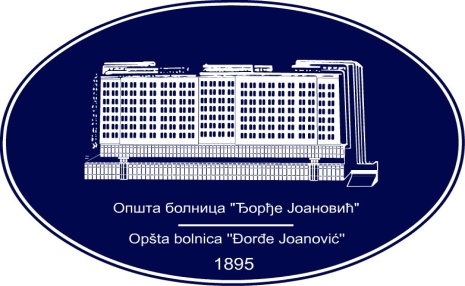 REPUBLIKA SRBIJA - AP VOJVODINAOPŠTA BOLNICA “Đorđe Joanović”Zrenjanin, ul. Dr Vase Savića br. 5Tel: (023) 536-930; centrala 513-200; lokal 3204Fax: (023) 564-104PIB 105539565    matični broj: 08887535Žiro račun kod Uprave za javna plaćanja 840-17661-10E-mail: bolnicazr@ptt.rs        www.bolnica.org.rs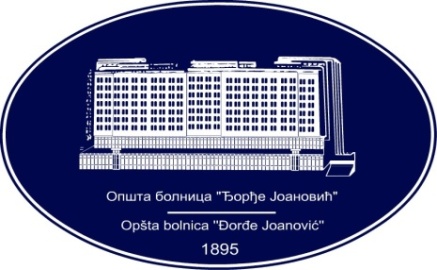 REPUBLIKA SRBIJA - AP VOJVODINAOPŠTA BOLNICA “Đorđe Joanović”Zrenjanin, ul. Dr Vase Savića br. 5Tel: (023) 536-930; centrala 513-200; lokal 3204Fax: (023) 564-104PIB 105539565    matični broj: 08887535Žiro račun kod Uprave za javna plaćanja 840-17661-10E-mail: bolnicazr@ptt.rs        www.bolnica.org.rs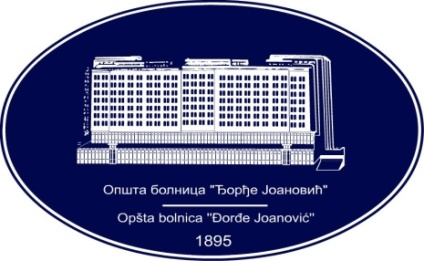 REPUBLIKA SRBIJA - AP VOJVODINAOPŠTA BOLNICA “Đorđe Joanović”Zrenjanin, ul. Dr Vase Savića br. 5Tel: (023) 536-930; centrala 513-200; lokal 3204Fax: (023) 564-104PIB 105539565    matični broj: 08887535Žiro račun kod Uprave za javna plaćanja 840-17661-10E-mail: bolnicazr@ptt.rs        www.bolnica.org.rs